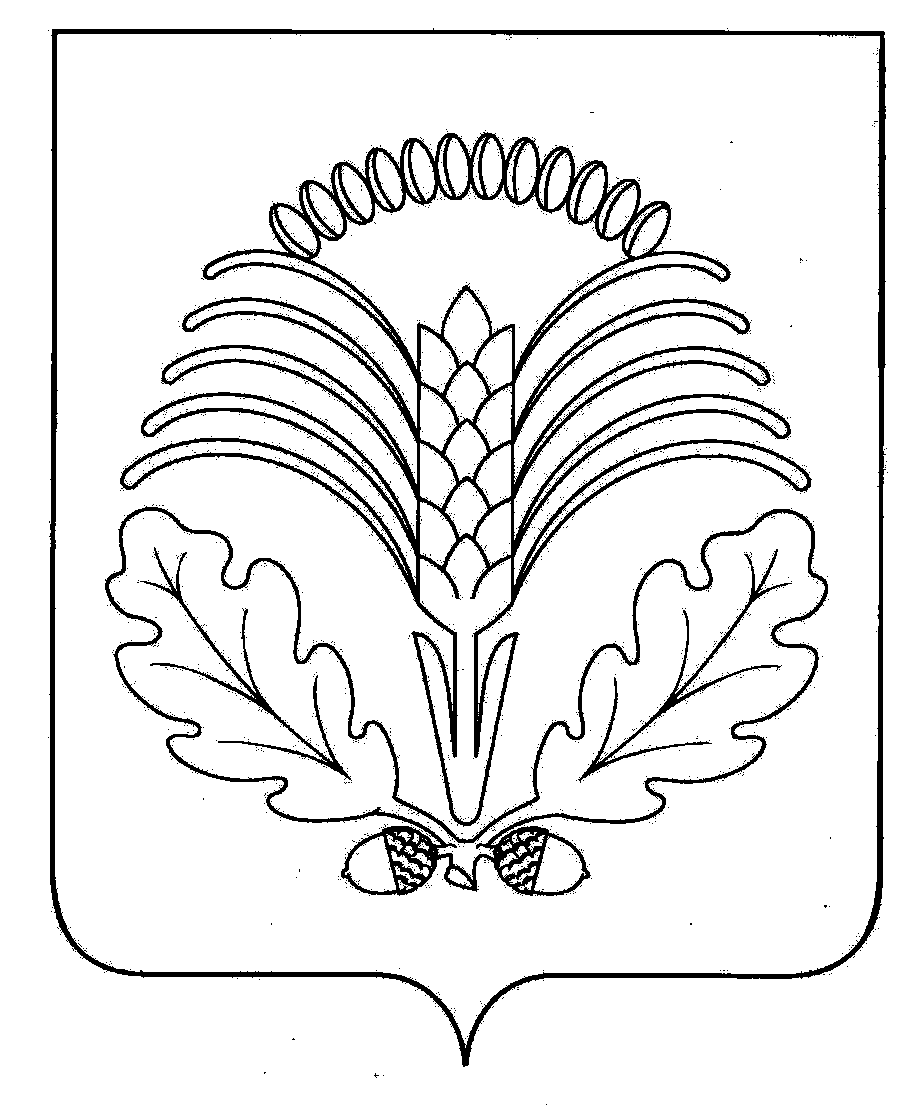 Решения  Совета народных депутатов Грибановского муниципального районаСОВЕТ народных депутатовГрибановского МУНИЦИПАЛЬНОГО районаВоронежской областиР Е Ш Е Н И ЕОб утверждении отчета об исполнении  районного бюджета   за  2018 годСовет народных депутатов Грибановского муниципального района Р Е Ш И Л:1. Утвердить отчёт об исполнении районного бюджета  за  2018 год по доходам в сумме 762 787,0 тыс. рублей и по расходам в сумме 774 447,4 тыс. рублей, с превышением  над доходами (дефицит)  в сумме 11 660,4 тыс. рублей и со следующими показателями:-   по поступлению доходов в районный бюджет за 2018 год по кодам   бюджетной классификации  согласно приложению 1 к настоящему решению;-    по ведомственной структуре расходов районного бюджета за 2018 год  согласно приложению 2 к настоящему решению; -   по распределению бюджетных ассигнований по разделам, подразделам, целевым статьям (муниципальным программам Грибановского муниципального района), группам видов расходов  классификации расходов районного бюджета за 2018 год  согласно приложению 3 к настоящему решению; - по распределению бюджетных ассигнований по целевым статьям (муниципальным программам Грибановского муниципального района), группам видов расходов, разделам, подразделам классификации расходов районного бюджета за 2018 год согласно приложению 4 к настоящему решению;-  по источникам внутреннего финансирования дефицита районного бюджета  за  2018 год согласно приложению 5 к настоящему решению;-    по распределению бюджетных  ассигнований, направленных на государственную поддержку семьи и детей за 2018 год согласно приложению 6 к настоящему решению;- по распределению дотаций на выравнивание  бюджетной обеспеченности бюджетам поселений  за счет средств областного бюджета  за 2018 год согласно приложению 7 к настоящему решению; - по распределению дотаций на выравнивание  бюджетной обеспеченности бюджетам поселений  за счет средств районного бюджета  за 2018 год согласно приложению 8 к настоящему решению; - по распределению дотаций на поддержку мер по обеспечению сбалансированности бюджетов бюджетам  поселений    за 2018 год согласно приложению 9 к настоящему решению; -дорожный фонд  Грибановского муниципального района на 2018 год  согласно приложению 10 к настоящему решению;  - по распределению  иных межбюджетных трансфертов на осуществление части полномочий, передаваемых из бюджета муниципального района  бюджетам сельских поселений в соответствии с заключёнными соглашениями   по организации библиотечного обслуживания населения, комплектования и обеспечения сохранности библиотечных фондов библиотек поселения на 2018 год согласно приложению 11 к настоящему решению;- по распределению  иных межбюджетных трансфертов на осуществление части полномочий, передаваемых из бюджета муниципального района  бюджетам поселений в соответствии с заключёнными соглашениями  на строительство, капитальный ремонт, ремонт и содержание автомобильных дорог общего пользования поселения  на 2018 год согласно приложению 12 к настоящему решению;- по программе муниципальных внутренних заимствований Грибановского муниципального района за 2018 год согласно приложению 13 к настоящему решению.     2. Контроль за исполнением настоящего решения возложить на постоянную комиссию по бюджету, налогам,  финансам, предпринимательству Совета народных депутатов Грибановского муниципального района.Глава муниципального района                                                                                                                 С.Н. Ширинкинаот 24.05.2019г. № 114пгт. Грибановский  Приложение 1 к решению Совета народных депутатов Грибановского муниципального района Воронежской области от 24.05.2019г. № 114Приложение 2 к решению Совета народных депутатов Грибановского муниципального района Воронежской области от 24.05.2019г. № 114Приложение 3 к решению Совета народных депутатов Грибановского муниципального района Воронежской области от 24.05.2019г. № 114Приложение 4 к решению Совета народных депутатов Грибановского муниципального района Воронежской области от 24.05.2019г. № 114Приложение 5 к решению Совета народных депутатов Грибановского муниципального района Воронежской области от 24.05.2019г. № 114Приложение 6 к решению Совета народных депутатов Грибановского муниципального района Воронежской области от 24.05.2019г. № 114Приложение 7 к решению Совета народных депутатов Грибановского муниципального района Воронежской области от 24.05.2019г. № 114Приложение 8 к решению Совета народных депутатов Грибановского муниципального района Воронежской области от 24.05.2019г. № 114Приложение 9 к решению Совета народных депутатов Грибановского муниципального района Воронежской области от 24.05.2019г. № 114
Приложение 10 к решению Совета народных депутатов Грибановского муниципального района Воронежской области от 24.05.2019г. № 114Дорожный фонд Грибановского муниципального района на 2018 год                                                                                                                                                                  (тыс. рублей)  Приложение 11 к решению Совета народных депутатов Грибановского муниципального района Воронежской области от 24.05.2019г. № 114Приложение 12 к решению Совета народных депутатов Грибановского муниципального района Воронежской области от 24.05.2019г. № 114Приложение 13 к решению Совета народных депутатов Грибановского муниципального района Воронежской области от 24.05.2019г. № 114Программа муниципальных  внутренних заимствований Грибановского муниципального района  за 2018  год                            СОВЕТ народных депутатовГрибановского МУНИЦИПАЛЬНОГО районаВоронежской областиР Е Ш Е Н И ЕО внесении изменений  в решение Совета народных депутатов Грибановского муниципального района от 27.12.2018 года № 88 «О районном бюджете  на 2019 год и на плановый период 2020 и 2021 годов»Совет народных депутатов Грибановского муниципального района Р Е Ш И Л:1. Внести в решение Совета народных депутатов Грибановского муниципального района от 27.12.2018 года № 88 «О районном бюджете  на 2019 год и на плановый период 2020 и 2021 годов»   следующие изменения:1.1. В части 1статьи 1:- в пункте 1 цифры «484 105,0» заменить цифрами «486 724,0», цифры «269 009,» заменить цифрами «271 628,5»,цифры «267 977,7» заменить цифрами  «267 246,7», цифры «28 004,0» заменить цифрами «27 273,0»;- в  пункте  2 цифры «514 796,3»  заменить цифрами «522 307,6»;- в пункте 3 цифры «30 691,» заменить цифрами «35 583,6».     1.2. Приложение 1 «Источники внутреннего финансирования дефицита районного бюджета  на 2019 год и на плановый период 2020 и 2021 годов» изложить в редакции согласно приложению 1 к настоящему решению.     1.3. Приложение 2 «Поступления доходов районного бюджета по кодам видов доходов, подвидов доходов на 2019 год и на плановый период 2020 и 2021 годов» изложить в редакции согласно приложению 2 к настоящему решению.1.4. В приложение 8 «Ведомственная структура расходов районного бюджета  на 2019 год и на плановый период 2020 и 2021 годов» внести изменения согласно приложению 3 к настоящему решению.1.5. В приложение 9 «Распределение  бюджетных ассигнований  по разделам, подразделам, целевым статьям (муниципальным программам Грибановского муниципального района), группам видов расходов классификации расходов районного бюджета на 2019 год и на плановый период 2020 и 2021 годов» внести изменения согласно приложению 4 к настоящему решению.1.6. В приложение 10 «Распределение  бюджетных ассигнований  по  целевым статьям (муниципальным программам Грибановского муниципального района), группам видов расходов, разделам, подразделам классификации районного бюджета на 2019 год и на плановый период 2020 и 2021 годов» внести изменения согласно приложению 5 к настоящему решению.1.7. В приложении 16 «Распределение  иных межбюджетных трансфертов на осуществление части полномочий, передаваемых из бюджета муниципального района  бюджетам поселений в соответствии с заключёнными соглашениями  на содержание  автомобильных дорог  местного значения  в границах  населенных пунктов поселений на 2019»  внести изменения согласно приложению 6 к настоящему решению.     2. Контроль за исполнением настоящего решения возложить на постоянную  комиссию по бюджету, налогам,  финансам и предпринимательству Совета народных депутатов Грибановского муниципального  района.Глава муниципального района                                                                                                           С.Н. Ширинкинаот 24.05.2019г. № 115пгт. Грибановский Приложение 1 к решению Совета народных депутатов Грибановского муниципального района Воронежской области от 24.05.2019г. № 115Приложение 2 к решению Совета народных депутатов Грибановского муниципального района Воронежской области от 24.05.2019г. № 115Приложение 3 к решению Совета народных депутатов Грибановского муниципального района Воронежской области от 24.05.2019г. № 115Приложение 4 к решению Совета народных депутатов Грибановского муниципального района Воронежской области от 24.05.2019г. № 115Приложение 5к решению Совета народных депутатов Грибановского муниципального района Воронежской области от 24.05.2019г. № 115Приложение 6к решению Совета народных депутатов Грибановского муниципального района Воронежской области от 24.05.2019г. № 115СОВЕТ  НАРОДНЫХ  ДЕПУТАТОВГРИБАНОВСКОГО МУНИЦИПАЛЬНОГО РАЙОНА  ВОРОНЕЖСКОЙ ОБЛАСТИР Е Ш Е Н И ЕРассмотрев отчет о работе контрольно-счетной комиссии Грибановского муниципального района за 2018 год, в соответствии с пунктами 14.1 и 20.2 Положения о контрольно – счетной комиссии Грибановского муниципального района Воронежской области, утвержденного решением Совета народных депутатов Грибановского муниципального района от 16.11.2011 № 293, Совет народных депутатов РЕШИЛ:Утвердить отчет о работе контрольно – счетной комиссии Грибановского муниципального района за 2018 год (прилагается).2. Опубликовать настоящее решение в Грибановском муниципальном вестнике.Глава муниципального района                                                                                                           С.Н. Ширинкинаот 24.05.2019г. № 116пгт. ГрибановскийОТЧЕТо работе контрольно - счетной комиссии Грибановского муниципального района за 2018 год Основные показателиДеятельность контрольно-счетной комиссии Грибановского муниципального района в 2018 году осуществлялась в соответствии с Положением о контрольно - счетной комиссии от 16.11.2011  №293, планом работы контрольно - счетной комиссии на 2018 год.В отчетном периоде контрольно - счетной комиссией проведено 11 проверок и ревизий финансово – хозяйственной деятельности. Также контрольно - счетной комиссией в 2018 году было сделано заключение на годовой отчет «О районном бюджете за 2017 год», анализ исполнения районного бюджета за 1 квартал, полугодие, заключение на проект решения  «О районном бюджете на 2019 год и плановый период 2020 – 2021 годов». Согласно заключенных Соглашений о передаче контрольно – счетному органу Грибановского муниципального района полномочий контрольно – счетного органа поселений, проведены проверки эффективности и целевого использования бюджетных средств, выделенных из районного бюджета шести сельским поселениям. Проведены проверки по запросу фракции КПРФ – капитальный ремонт в МКОУ Листопадовская СОШ и ремонт системы отопления в               МКУК Малоалабухского сельского поселения «ЦДИ».    По Обращению депутата Немцова И.П. и на основании Согласования с главой Грибановского муниципального района от 19.10.2018 проведена выборочная проверка расходования бензина четырех автомобилей, находящихся в ведении МКУ по обеспечению деятельности органов местного самоуправления. Результаты проведенных проверок и экспертизПриоритетной задачей практически каждого контрольного и экспертного - аналитического мероприятия является контроль за формированием и исполнением бюджета Грибановского муниципального района. Несмотря на сложные экономические условия, администрации Грибановского муниципального района в 2017 году удалось решить следующие основные задачи:- обеспечить сбалансированность бюджета и не допустить существенного роста дефицита бюджета;-  обеспечить увеличение доли собственных (налоговых и неналоговых) доходов. Соблюден и принцип социальной направленности бюджета – основная часть расходов консолидированного бюджета – 58,8% направлена на отрасли социальной сферы.В соответствии с Бюджетным кодексом РФ и положением                    «О бюджетном процессе в Грибановском муниципальном районе» подготовлено заключение на проект решения Совета народных депутатов «О районном бюджете Грибановского муниципального района на 2019 год и плановый период 2020 – 2021 годов». В нем отмечены положительные моменты и особенности проекта районного бюджета на 2019 год и плановый период 2020 – 2021 годов, которые заключаются в том, что доля расходов районного бюджета в муниципальные программы составит 100% в общем объеме расходов, а также прослеживается социальная направленность бюджета.В соответствии с утвержденным планом работы была проведена проверка эффективности и целевого использования бюджетных средств, выделенных из районного бюджета 6 сельским поселениям: Малогрибановское, Алексеевское, Калиновское, Новомакаровское, Новогольеланское и Новогольское.Было проверено использование денежных средств в шести поселениях на общую сумму 113,3 млн. руб. В ходе проверок поселений установлены случаи нарушения Инструкции по бюджетному учету от 16.12.2010 №174н, а именно:при расчете отпускных была допущена переплата в сумме      11,4 тыс. руб.По командировочному удостоверению были излишне выплачены денежные средства в сумме 3 500,00 руб.В результате неправильно установленного оклада по штатному расписанию были излишне выплачены денежные средства.Излишне выплаченные денежные средства были возвращены в кассу поселений.За 2016 – 2017 годы было уплачено штрафов в МИ ФНС №3 по Воронежской области и ГУ ОПФ РФ по Воронежской области за несвоевременное перечисление денежных средств – 25,9 тыс. руб. Главному бухгалтеру поселения за систематическое неисполнение в полном объеме должностных обязанностей объявлено замечание.По запросу фракции КПРФ проведена проверка в МКОУ Листопадовская СОШ.В 2017 году в МКОУ Листопадовская СОШ в соответствии с муниципальным контрактом №0131300019117000115-0183271-01 от 09.10.2017 на выполнение подрядных работ ООО «Управляющей компанией «Управдом» г. Борисоглебск, были проведены работы по замене оконных блоков, ремонт приямков на сумму - 1 585 650,84 руб. Работы произведены в полном объеме и в сроки, предусмотренные Контрактом. Акт приемки выполненных работ от 10.11.2017 №1.Имеется: техническое задание, расчет НМЦК (начальная максимальная цена контракта), протокол рассмотрения заявок на участие в электронном аукционе и протокол подведения итогов электронного аукциона.Экономия бюджетных средств в следствии снижения начальной (максимальной) цены контракта составила - 993 329,71 руб. (НМЦК - 2 578 980,65 руб.).Денежные средства поступили из муниципального бюджета – 912,3 тыс. руб., прочие поступления – 673,4 тыс. руб. (средства предпринимателей).Также ИП Сигитовым Е.А., г. Борисоглебск, были произведены работы по ремонту цокольного этажа. Итого на общую сумму – 651 126,36 руб.Все работы выполнены в срок. Акта приемки выполненных работ имеются и подписаны членами приемочной комиссии.Питание учащихся в школе организовано в соответствии с Положением об организации питания обучающихся в МКОУ Листопадовской СОШ. Данное положение согласовано с Управляющим советом школы и утверждено директором школы (приказ от 01.09.2017 года №4).Источниками финансирования школьного питания являются: местный бюджет и родительская плата.Согласно расчета и сметы доходов и расходов на приобретение продуктов питания в 2017 году в МКОУ Листопадовской СОШ на продукты питания было выделено и потрачено средств районного бюджета 247,5 тыс. руб., родительской платы – 355,0 тыс. руб. Закупки продуктов питания производились за наличный расчет у индивидуальных предпринимателей согласно Договоров на поставку продуктов питания.Продукты питания закупались ежедневно согласно Удостоверениям о качестве и безопасности и согласно Инструкции о порядке приема продукции по количеству и качеству №П-6 и №П-7.Примерное 12 дневное меню для организации питания детей составляется на основании экспертного заключения территориального отдела Управления Роспотребнадзора по Воронежской области с выдачей Заключения о соответствии требованиям.Во исполнение региональной программы "Школьное молоко" на закупку молока МКОУ Листопадовская СОШ заключались муниципальные контракты с  ЗАО «Молвест». Буфета для дополнительного питания школьников нет. Питание школьников производится в школьной столовой. Режим работы и график отпуска питания в школьной столовой вывешен. Помещения и другие материальные ресурсы общеобразовательным учреждением сторонним организациям не предоставляются.Также по запросу фракции КПРФ была проведена проверка целевого использования бюджетных средств, выделенных МКУК  Малоалабухского сельского поселения «Центр досуга и информации» на ремонт системы отопления в 2014 году. В результате проверки было выявлено следующее.Администрацией Малоалабухского сельского поселения в лице главы поселения Польниковой Л.И. 19.12.2013 года был заключен договор с Авдеевым А.С., проживающем г. Борисоглебск на ремонт системы отопления в МКУК  Малоалабухского сельского поселения «ЦДИ». Денежные средства за материалы для ремонта системы отопления были перечислены ООО «Аква Систем» г. Борисоглебск. Денежные средства за выполненные работы перечислены на лицевой счет Авдеева А.С. в ОСБ №193 г. Борисоглебска.  Система отопления не была опробована, так как отопительный сезон закончился и воды в системе отопления не было.При запуске системы отопления в сентябре 2014 года оказалось, что система отопления не работает.Согласно объяснительной директора МКУК Малоалабухского сельского поселения «ЦДИ» от 21.09.2018 года, главой поселения были предприняты попытки связаться с Авдеевым А.С., которые не увенчались успехом.Тогда главой поселения было принято решение привлечь к работе другого специалиста.В результате проведенных работ система отопления была запущена и работала в штатном режиме.Акт выполненных работ от 05.11.2014 года подписан главой поселения.Объяснительная директора МКУК Малоалабухского сельского поселения «ЦДИ» Тарабриной Е.Н. от 22.10.2018 года прилагается.Итого в 2014 году оплачено за ремонт системы отопления –    197 403,29 руб., в том числе: заработная плата  - 105 049,00 руб., материалы – 92 354,29 руб.Расход денежных средств на ремонт системы отопления МКУК Малоалабухского сельского поселения «ЦДИ» подтверждается оправдательными документами.По Обращению депутата Немцова И.П. от 27.09.2018 года №44 в связи с недостатком времени на проведение полноценной проверки                       (14 автомобилей), проведена выборочная проверка расхода ГСМ четырех автомобилей, находящихся в оперативном управлении МКУ по обеспечению деятельности органов местного самоуправления за 2017 – 2018 годы. Данные приведены в таблицах.Из приведенных выше таблиц видно, что фактический расход бензина на четыре автомобиля в 2018 году меньше, чем фактический расход бензина в 2017 году.Путевые листы заполняются в соответствии с приказом Министерства транспорта РФ от 18.09.2008 года №152.Нормы расхода топлива устанавливаются согласно Распоряжения Минтранса России от 14.03.2008 №АМ – 23р.Горючее списывается согласно установленным нормам. Показания спидометров соответствуют данным путевых листов.В 2017 году израсходовано на приобретение ГСМ – 59 137 литров на общую сумму - 2 389 116,15 руб.В 2018 году израсходовано на приобретение ГСМ (за 11 месяцев) – 42 119 литров на общую сумму - 1 868 953,78 руб.Итого в 2018 году израсходовано бензина на 12 293 литра или на 293 967,56 руб. меньше, чем в 2017 году.Также следует отметить, что контроль за расходованием топлива в пределах установленных норм возлагается на директора МКУ по обеспечению деятельности органов местного самоуправления.Основная доля нарушений устраняется в период проведения ревизии.Все проверки проводились в соответствии с действующим законодательством, положением о контрольно - счетной комиссии, утвержденным планом работы. Контрольно - счетная комиссия осуществляет учет нарушений в соответствии с классификатором, который рекомендован контрольно – счетной палатой Воронежской области.В адрес проверяемых организаций направлено 9 представлений об устранении и недопущении впредь выявленных в ходе проверок нарушений и недостатков. Получено 9 информаций об устранении выявленных в ходе проверок нарушений и недостатков. Часть нарушений не устранена и поставлена на контроль.Информация о результатах контрольных мероприятий, проводимых контрольно – счетной комиссией, направляется главе Грибановского муниципального района.  В отчетном периоде контрольно - счетной комиссией обеспечена  реализация целей и задач,  предусмотренных Положением «О контрольно - счетной комиссии  Грибановского муниципального района».Председатель контрольно - счетной комиссии Грибановского муниципального района                       С.Г. ЗиминСОВЕТ народных депутатовГрибановского МУНИЦИПАЛЬНОГО районаВоронежской областиР Е Ш Е Н И ЕО внесении изменений в решение Совета народных депутатов Грибановского муниципального района Воронежской области от 27.02.2013 № 105 «Об утверждении Порядка установки памятников, мемориальных досок и иных памятных знаков в Грибановском муниципальном районе»  В связи с кадровыми изменениями в органах местного самоуправления  и общественных организациях Грибановского муниципального района Совет народных депутатов РЕШИЛ:1. Внести в решение Совета народных депутатов Грибановского муниципального района Воронежской области от 27.02.2013 № 105 «Об утверждении Порядка установки памятников, мемориальных досок и иных памятных знаков в Грибановском муниципальном районе» (далее по тексту – Решение) следующие изменения:1.1) пункт 5 раздела 1 Порядка установки памятников, мемориальных досок и иных памятных знаков в Грибановском муниципальном районе, являющегося приложением 1 к Решению, исключить;1.2) состав комиссии Грибановского муниципального района по увековечиванию памяти, являющегося приложением 2 к Решению, изложить в редакции согласно приложению к настоящему решению.2. Опубликовать настоящее решение в Грибановском муниципальном вестнике.3. Контроль за исполнением настоящего решения оставляю за собой.Глава муниципального района                                                                                                                 С.Н. Ширинкинаот 24.05.2019г. № 117пгт. ГрибановскийПриложение к решению Совета народных депутатов Грибановского муниципального района Воронежской области от 24.05.2019г.  № 117Состав комиссии Грибановского муниципального района по увековечиванию памятиСОВЕТ НАРОДНЫХ ДЕПУТАТОВГРИБАНОВСКОГО МУНИЦИПАЛЬНОГО РАЙОНА ВОРОНЕЖСКОЙ ОБЛАСТИР Е Ш Е Н И ЕВ целях реализации положений Федерального закона от 17.07.2009 № 172-ФЗ «Об антикоррупционной экспертизе нормативных правовых актов и проектов нормативных правовых актов» и статьи 9.1 Федерального закона от 17.01.1992 № 2202-1 «О прокуратуре Российской Федерации», Совет народных депутатов Р Е Ш И Л:1. Утвердить прилагаемое Положение о порядке предоставления в прокуратуру Грибановского района Воронежской области проектов нормативных правовых актов и принятых Советом народных депутатов Грибановского муниципального района Воронежской области нормативных правовых актов для проведения антикоррупционной экспертизы, согласно приложению к настоящему решению.2. Опубликовать настоящее решение в Грибановском муниципальном вестнике.3. Контроль за исполнением настоящего решения возложить на постоянную комиссию по законности и охране общественного порядка Совета народных депутатов Грибановского муниципального района.Глава  муниципального  района                                                                                                               С.Н. Ширинкинаот 24.05.2019г. № 118пгт.  ГрибановскийПриложение к решению Совета народных депутатов Грибановского муниципального района Воронежской области от 24.05.2019г. № 118ПОЛОЖЕНИЕ О ПОРЯДКЕ ПРЕДОСТАВЛЕНИЯ В ПРОКУРАТУРУ ГРИБАНОВСКОГО РАЙОНА ВОРОНЕЖСКОЙ ОБЛАСТИ ПРОЕКТОВ НОРМАТИВНЫХ ПРАВОВЫХ АКТОВ И ПРИНЯТЫХ СОВЕТОМ НАРОДНЫХ ДЕПУТАТОВ ГРИБАНОВСКОГО МУНИЦИПАЛЬНОГО РАЙОНА ВОРОНЕЖСКОЙ ОБЛАСТИ НОРМАТИВНЫХ ПРАВОВЫХ АКТОВ ДЛЯ ПРОВЕДЕНИЯ АНТИКОРРУПЦИОННОЙ ЭКСПЕРТИЗЫ1. ОБЩИЕ ПОЛОЖЕНИЯ Настоящее Положение определяет порядок предоставления в прокуратуру Грибановского района Воронежской области проектов нормативных правовых актов и принятых Советом народных депутатов Грибановского муниципального района Воронежской области (далее по тексту – Совет народных депутатов) нормативных правовых актов в целях реализации полномочий по проведению антикоррупционной экспертизы, возложенных на органы прокуратуры Федеральным законом от 17.07.2009 № 172-ФЗ «Об антикоррупционной экспертизе нормативных правовых актов и проектов нормативных правовых актов» и ст. 9.1 Федерального закона от 17.01.1992 № 2202-1 «О прокуратуре Российской Федерации».2. ПОРЯДОК ПРЕДОСТАВЛЕНИЯ В ПРОКУРАТУРУ РАЙОНА ПРОЕКТОВ НОРМАТИВНЫХ ПРАВОВЫХ АКТОВ СОВЕТА НАРОДНЫХ ДЕПУТАТОВ 2.1. Совет народных депутатов не позднее 5 (пяти) рабочих дней до дня принятия нормативного правового акта направляет в прокуратуру Грибановского района проект нормативного правового акта на адрес электронной почты прокуратуры района с пометкой, позволяющей идентифицировать данный нормативно-правовой акт (проект).При необходимости срочного рассмотрения и принятия нормативного правового акта, срок направления проекта нормативного правового акта согласовывается с прокуратурой.2.2. Обязанность по обеспечению направления в прокуратуру Грибановского района проектов вышеуказанных нормативных правовых актов в установленный срок возлагается на помощника главы Грибановского муниципального района по правовым вопросам.Лицо, на которое возложены обязанности по направлению в прокуратуру района проектов нормативных правовых актов организует процесс направления в прокуратуру района проектов вышеуказанных нормативных правовых актов, осуществляет контроль за соблюдением сроков направления таких проектов, ведет учет направленных в орган прокуратуры нормативных правовых актов и, в установленных Федеральным законом от 17.07.2009 № 172-ФЗ «Об антикоррупционной экспертизе нормативных правовых актов и проектов нормативных правовых актов» и ст. 9.1 Федерального закона «О прокуратуре Российской Федерации» случаях, ведет учет поступивших из прокуратуры района информаций прокурора об изменении нормативного правового акта.3. ПОРЯДОК РАССМОТРЕНИЯ ПОСТУПИВШЕЙ ИНФОРМАЦИИ ПРОКУРОРА ОБ ИЗМЕНЕНИИ НОРМАТИВНОГО ПРАВОВОГО АКТА 3.1. При поступлении из прокуратуры района информации прокурора об изменении нормативного правового акта, ответственное лицо в течение дня, следующего за днем поступления информации прокурора сообщает об этом главе Грибановского муниципального района – председателю Совета народных депутатов, подготавливает все соответствующие документы для рассмотрения информации прокурора и вносит в проект нормативного правового акта изменения с учетом информации прокурора, приглашает прокурора Грибановского района на сессию Совета народных депутатов.4. ПОРЯДОК ПРЕДОСТАВЛЕНИЯ В ПРОКУРАТУРУ ГРИБАНОВСКОГО РАЙОНА ПРИНЯТЫХ НОРМАТИВНЫХ ПРАВОВЫХ АКТОВ ДЛЯ ПРОВЕДЕНИЯ АНТИКОРРУПЦИОННОЙ ЭКСПЕРТИЗЫ 4.1. Совет народных депутатов в течение 7 (семи) рабочих дней со дня подписания нормативного правового акта направляет в прокуратуру района все нормативные правовые акты.4.2. Обязанность по обеспечению направления в прокуратуру района вышеуказанных нормативных правовых актов в установленный срок возлагается на помощника главы Грибановского муниципального района по правовым вопросам.Лицо, на которое возложены обязанности по направлению в прокуратуру района нормативных правовых актов организует процесс направления в прокуратуру района вышеуказанных нормативных правовых актов, осуществляет контроль за соблюдением сроков направления нормативных правовых актов, ведет учет направленных в орган прокуратуры нормативных правовых актов и, в установленных Федеральным законом от 17.07.2009 № 172-ФЗ «Об антикоррупционной экспертизе нормативных правовых актов и проектов нормативных правовых актов» и ст. 9.1 Федерального закона «О прокуратуре Российской Федерации» случаях, ведет учет поступивших из прокуратуры района требовании прокурора об изменении нормативного правового акта.5. ПОРЯДОК РАССМОТРЕНИЯ ПОСТУПИВШЕГО ТРЕБОВАНИЯ ПРОКУРОРА ОБ ИЗМЕНЕНИИ НОРМАТИВНОГО ПРАВОВОГО АКТА 5.1. При поступлении из прокуратуры района требования прокурора об изменении нормативного правового акта ответственное должностное лицо в течение дня, следующего за днем поступления требования прокурора сообщает об этом главе Грибановского муниципального района – председателю Совета народных депутатов, подготавливает все соответствующие документы для рассмотрения требования прокурора на ближайшем заседании Совета народных депутатов и заблаговременно направляет извещение прокурору района о дате и месте заседания Совета народных депутатов, на котором будет рассматриваться требование прокурора.5.2. Требование прокурора об изменении нормативного правового акта может быть обжаловано в установленном порядке.     СОВЕТ НАРОДНЫХ ДЕПУТАТОВ ГРИБАНОВСКОГО МУНИЦИПАЛЬНОГО РАЙОНАВОРОНЕЖСКОЙ ОБЛАСТИР Е Ш Е Н И ЕО внесении изменений в решение Совета народных депутатов  Грибановского муниципального  района Воронежской области от 28.08.2018 №82 «О прогнозном плане приватизации муниципального имущества Грибановского муниципального  района на 2018-2022 годы»  	В соответствии с Федеральным Законом от 21.12.2001 № 178–ФЗ «О приватизации государственного и муниципального имущества»,  решением   Совета народных депутатов Грибановского муниципального района от 27.12.2018 № 92 «Об утверждении Положения о порядке  приватизации муниципального имущества Грибановского муниципального района», Совет народных депутатов Р Е Ш И Л:	1. Внести  в  решение  Совета  народных   депутатов     Грибановского муниципального  района Воронежской области от 28.08.2018 №82 «О прогнозном плане приватизации муниципального имущества Грибановского муниципального  района на 2018-2022 годы» (далее по тексту - Решение)  следующие изменения:     В названии и по тексту Решения цифры «2022», заменить цифрами  «2020» .1.2. Прогнозный план приватизации муниципального имущества  Грибановского муниципального района на 2018-2022 годы, являющийся приложением к Решению изложить в редакции, согласно приложению к настоящему решению. 2. Контроль за исполнением настоящего решения возложить на постоянную комиссию по бюджету, налогам, финансам, предпринимательству Совета народных депутатов  Грибановского муниципального района.Глава муниципального района 		                                                                                     С.Н. Ширинкинаот 24.05.2019г. № 119пгт. Грибановский    Приложениек решению Совета народных депутатов   Грибановского муниципального районаВоронежской областиот  24.05.2019г. № 119Прогнозный план приватизации муниципального имущества Грибановского муниципального района на 2018-2020 годы1. Основные направления и задачи приватизации муниципального имущества Грибановского муниципального района  на 2018-2020 годы            Основными направлениями реализации прогнозного плана приватизации муниципального имущества в 2018-2020 годы  является повышение эффективности управления  муниципальной собственностью,  обеспечение планомерности процесса приватизации  и  увеличения доходной части бюджета района.Приватизация муниципальной собственности будет направлена, прежде всего, на решение следующих задач:-эффективности использования муниципального имущества;- оптимизацию структуры муниципальной собственности;- продолжение структурных преобразований в экономике муниципального  района;- стимулирование привлечения инвестиций в реальный сектор экономики района;- привлечение дополнительных неналоговых доходов в бюджет  муниципального района.В результате приватизации муниципального имущества, указанного в п.2 настоящего  приложения    изменений в секторе экономики Грибановского муниципального района не произойдет.Цена приватизируемого муниципального имущества определяется в соответствии с Федеральным законом от 21.12.2001 № 178-ФЗ «О приватизации государственного и муниципального имущества», Федеральным законом от 29.07.1998  № 135-ФЗ  «Об оценочной деятельности в Российской Федерации».2.Перечень муниципального имущества, подлежащего приватизации в 2018-2020 годах3. Перечень муниципальных унитарных предприятий, подлежащих  приватизации в 2019- 2020 годахВ соответствии с  постановлением  Правительства Российской Федерации от 21.08.2010 № 645 «Об имущественной поддержке субъектов малого и среднего предпринимательства при предоставлении Федерального имущества»,    законом  Воронежской области от 30.11.2005 N 81-ОЗ «О порядке предоставления в аренду нежилых помещений, зданий, сооружений и движимого имущества, находящихся в собственности Воронежской области», Уставом Грибановского муниципального района Воронежской области,  Совет народных депутатов, Р Е Ш И Л:1. Внести  в  решение  Совета  народных   депутатов     Грибановского муниципального  района Воронежской области от 06.05.2010 № 190 «Об утверждении Положения о порядке предоставления в аренду нежилых помещений, зданий, сооружений и движимого имущества, находящихся в собственности Грибановского муниципального района  Воронежской области» (далее по тексту – Решение) следующие изменения:     1.1. Пункт 2.3 Положения о порядке предоставления в аренду нежилых помещений, зданий, сооружений и движимого имущества, находящихся в собственности Грибановского муниципального района Воронежской области, являющегося приложением к Решению, изложить в следующей редакции: «2.3.  Лицо, желающее арендовать муниципальное  имущество, обращается с письменным заявлением в администрацию муниципального района.Форма заявления утверждается администрацией муниципального района.К заявлению прилагаются следующие документы:- копия паспорта заявителя или представителя заявителя при предъявлении оригинала;- копии учредительных документов заявителя с изменениями и дополнениями на дату подачи заявления (в случае обращения с заявлением юридического лица) при предъявлении оригинала.Заявитель вправе приложить к заявлению копии документов, подтверждающих факт внесения записи в Единый государственный реестр юридических лиц или Единый государственный реестр индивидуальных предпринимателей, документов о постановке на налоговый учет при предъявлении оригиналов. В случае, если такие документы не были представлены заявителем по собственной инициативе, уполномоченный орган в пределах его компетенции самостоятельно запрашивает их по межведомственным запросам в органах государственной власти, в распоряжении которых находятся данные документы (их копии или содержащиеся в них сведения) в соответствии с нормативными правовыми актами Российской Федерации, нормативными правовыми актами Воронежской области.  Не допускается истребование у заявителя дополнительных документов, за исключением указанных в настоящей части, если иное не установлено федеральным законодательством.». 1.2. Пункт  3.5 Положения о порядке предоставления в аренду нежилых помещений, зданий, сооружений и движимого имущества, находящихся в собственности Грибановского муниципального района Воронежской области, являющегося приложением к Решению, изложить в следующей редакции:«3.5. Для субъектов малого предпринимательства годовой размер арендной платы по договорам аренды муниципального  имущества, включенного в перечень муниципального имущества Грибановского муниципального района Воронежской области, предназначенного для передачи во владение и (или) в пользование субъектам малого и среднего предпринимательства и организациям, образующим инфраструктуру поддержки субъектов малого и среднего предпринимательства, составляет:- в первый год аренды - 40%;- во второй год аренды - 60%;-  в третий год аренды - 80 %;- в четвертый год аренды и далее - 100 %,
        от размера арендной платы, определенного в соответствии с законодательством об оценочной деятельности.Годовой размер арендной платы может быть изменен арендодателем не чаще одного раза в год по результатам проведения оценки объекта аренды в соответствии с действующим законодательством.».2. Опубликовать настоящее решение в «Грибановском муниципальном вестнике».	3. Контроль за исполнением настоящего решения возложить на постоянную комиссию по муниципальной собственности и охране окружающей среды Совета народных депутатов Грибановского муниципального района.Глава муниципального района                                                                                                                 С.Н. Ширинкинаот 24.05.2019г. №120пгт.  ГрибановскийСОВЕТ  НАРОДНЫХ  ДЕПУТАТОВГРИБАНОВСКОГО МУНИЦИПАЛЬНОГО РАЙОНА  ВОРОНЕЖСКОЙ ОБЛАСТИР Е Ш Е Н И ЕВ целях приведения нормативных правовых актов органов местного самоуправления Грибановского муниципального района в соответствие действующему законодательству, руководствуясь Федеральным законом от 07.03.2018 № 56-ФЗ «О внесении изменений в отдельные законодательные акты Российской Федерации в связи с принятием Федерального закона «О внесении изменений в отдельные законодательные акты Российской Федерации в части учета и совершенствования предоставления мер социальной поддержки исходя из обязанности соблюдения принципа адресности и применения критериев нуждаемости», на основании ст. 16 Закона Воронежской области от 28.12.2007 №175-ОЗ «О муниципальной службе в Воронежской области», Закона Воронежской области от 05.06.2006 № 42-ОЗ «О пенсиях за выслугу лет лицам, замещавшим должности государственной гражданской службы Воронежской области» Совет народных депутатов РЕШИЛ:1. Внести в Положение о пенсиях за выслугу лет лицам, замещавшим должности муниципальной службы в органах местного самоуправления Грибановского муниципального района Воронежской области, являющееся приложением к решение Совета народных депутатов Грибановского муниципального района Воронежской области от 05.03.2015  № 234 «Об утверждении Положения о пенсиях за выслугу лет лицам, замещавшим должности муниципальной службы в органах местного самоуправления Грибановского муниципального района Воронежской области» (далее по тексту – Положение) следующие дополнения:1) раздел 3 дополнить пунктом 3.10 следующего содержания:«3.10. Расчет среднего заработка для целей, определенных настоящим Положением, осуществляется администрацией Грибановского муниципального района Воронежской области.»;2) раздел 9 дополнить пунктом 9.2 следующего содержания:	«9.2. Вопросы, связанные с назначением, выплатой, индексацией и перерасчетом, приостановлением и возобновлением, прекращением и восстановлением пенсии за выслугу лет лицам, замещавшим должности муниципальной службы в органах местного самоуправления Грибановского муниципального района Воронежской области, не урегулированные настоящим Положением, иными нормативными правовыми актами Воронежской области, нормативными правовыми актами Грибановского муниципального района Воронежской области, разрешаются в соответствии с установленными законодательством Российской Федерации нормами, применяемыми при назначении, выплате, индексации и перерасчете, приостановлении и возобновлении, прекращении и восстановлении страховых пенсий.»;3) дополнить разделом 12 следующего содержания:«12. ОТВЕТСТВЕННОСТЬ ЗА ДОСТОВЕРНОСТЬ СВЕДЕНИЙ, НЕОБХОДИМЫХ ДЛЯ НАЗНАЧЕНИЯ И ВЫПЛАТЫ ПЕНСИИ ЗА ВЫСЛУГУ ЛЕТ12.1. Физические и юридические лица несут ответственность за достоверность сведений, содержащихся в документах, представляемых ими для назначения и выплаты пенсии за выслугу лет в соответствии с законодательством.12.2. В случае, если представление недостоверных сведений или несвоевременное представление сведений повлекло за собой перерасход средств на выплату пенсий за выслугу лет, виновные лица возмещают причиненный ущерб в порядке, установленном законодательством Российской Федерации.12.3. В случаях невыполнения или ненадлежащего выполнения обязанностей, указанных в пункте 1 настоящего раздела, и выплаты в связи с этим излишних сумм пенсии за выслугу лет администрация Грибановского муниципального района Воронежской области, и (или) получатель пенсии за выслугу лет возмещают причиненный ущерб в порядке, установленном законодательством Российской Федерации.12.4. В случае обнаружения администрацией Грибановского муниципального района Воронежской области, осуществляющей выплату пенсии за выслугу лет, ошибки, допущенной при назначении и (или) выплате пенсии за выслугу лет, производится устранение данной ошибки в соответствии с законодательством Российской Федерации. Установление пенсии за выслугу лет в размере, предусмотренном нормативным правовым актом Грибановского муниципального района Воронежской области, или прекращение выплаты указанной пенсии в связи с отсутствием права на нее производится с 1-го числа месяца, следующего за месяцем, в котором была обнаружена соответствующая ошибка.12.5. Излишне выплаченные либо своевременно не выплаченные получателю пенсии за выслугу лет суммы пенсии за выслугу лет в случаях, предусмотренных пунктами 2 - 4 настоящего раздела, определяются за период, в течение которого выплата указанных сумм производилась получателю пенсии за выслугу лет неправомерно, в порядке, устанавливаемом нормативным правовым актом администрации Грибановского муниципального района Воронежской области.».4) дополнить разделом 13 следующего содержания:«13. ОБЕСПЕЧЕНИЕ РАЗМЕЩЕНИЯ ИНФОРМАЦИИ О НАЗНАЧЕНИИ И ВЫПЛАТЕ ПЕНСИИ ЗА ВЫСЛУГУ ЛЕТИнформация о назначении и выплате пенсии за выслугу лет, предусмотренной настоящим Положением, размещается в Единой государственной информационной системе социального обеспечения. Размещение и получение указанной информации в Единой государственной информационной системе социального обеспечения осуществляются в соответствии с Федеральным законом от 17 июля 1999 года № 178-ФЗ «О государственной социальной помощи.».2. Контроль за исполнением настоящего решения возложить на постоянную комиссию по социальным вопросам Совета народных депутатов Грибановского муниципального района.Глава муниципального района                                                                                                                 С.Н. Ширинкинаот 24.05.2019г. № 121пгт. Грибановский    СОВЕТ  НАРОДНЫХ  ДЕПУТАТОВГРИБАНОВСКОГО МУНИЦИПАЛЬНОГО РАЙОНА  ВОРОНЕЖСКОЙ ОБЛАСТИР Е Ш Е Н И ЕВ соответствии с Федеральным законом от 06.10.2003 № 131-ФЗ «Об общих принципах организации местного самоуправления в Российской Федерации», Законом Воронежской области от 25.11.2016 «О порядке назначения и проведения опроса граждан в муниципальных образованиях Воронежской области», решением Совета народных депутатов Грибановского муниципального района Воронежской области от 24.05.2018 № 65 «Об утверждении Положения о порядке назначения и проведения опроса граждан на территории Грибановского муниципального района», Уставом Грибановского муниципального района Воронежской области, Совет народных депутатов РЕШИЛ:Назначить опрос на территории Малогрибановского сельского поселения Грибановского муниципального района по вопросу «О реорганизации муниципального казенного общеобразовательного учреждения Малогрибановской средней общеобразовательной школы в форме преобразования в муниципальное казенное общеобразовательное учреждение Малогрибановскую основную общеобразовательную школу».2. Установить дату проведения опроса на 07 июня 2019 года с 8.00 до 20.00 часов.3. Установить методику проведения опроса – подомовой обход.4. Утвердить рекомендуемую форму опросного листа согласно приложению 1 к настоящему решению. 5. Установить минимальную численность жителей Малогрибановского сельского поселения Грибановского муниципального района, участвующих в опросе – 50 человек.6. Сформировать комиссию по проведению опроса в количестве 7 человек в следующем составе:1) Слизова Ольга Алексеевна, заместитель главы администрации Грибановского муниципального района;2) Тетюхина Людмила Анатольевна, руководитель отдела по образованию и молодежной политики администрации Грибановского муниципального района;3) Суховерхов Алексей Станиславович, главный специалист отдела по образованию и молодежной политики администрации Грибановского муниципального района;4) Шапошникова Татьяна Вениаминовна, ведущий специалист отдела по образованию и молодежной политики администрации Грибановского муниципального района;5) Постникова Елена Викторовна, председатель райкома профсоюза работников образования и науки Грибановского района;6) Хаустов Юрий Николаевич, депутат Совета народных депутатов Грибановского муниципального района;7) Жданкина Светлана Александровна, депутат Совета народных депутатов Грибановского муниципального района.7. Установить рекомендуемую форму протокола заседания комиссии о результатах опроса согласно приложению 2 к настоящему решению.8. Опубликовать настоящее решение в Грибановском муниципальном вестнике.9. Решение вступает в силу после официального опубликования.10. Контроль за исполнением настоящего решения оставляю за собой.Глава муниципального района                                                                                                                 С.Н. Ширинкинаот 24.05.2019г. № 122пгт. ГрибановскийПриложение 1Утвержденарешением Совета народных депутатовГрибановского муниципального районаВоронежской областиот 24.05.2019г. № 122РЕКОМЕНДУЕМАЯФОРМА ОПРОСНОГО ЛИСТАпо вопросу: «О реорганизации муниципального казенного общеобразовательного учреждения»Инициатор проведения опроса: Совет народных депутатов Грибановского муниципального района.Председатель комиссии по проведению опроса   __________         __________                                                                                       подпись              инициалыСекретарь комиссии по проведению опроса        __________          __________                                                                                      подпись                инициалыПриложение 2 к решению Совета народных депутатов Грибановского муниципального района Воронежской области от 24.05.2019г. № 122РЕКОМЕНДУЕМАЯ ФОРМА ПРОТОКОЛА ЗАСЕДАНИЯ КОМИССИИ О РЕЗУЛЬТАТАХ ОПРОСАПРОТОКОЛ № _____заседания комиссии о результатах опросаВоронежская область                                                                     _________ 2019 г.пгт. Грибановский	                                                                Время проведения заседания: ________ч.Место проведения заседания: ____________________________________________________________Присутствовали: _________________________________ – председатель комиссии;__________________________________  заместитель председателя комиссии;________________________________ - секретарь комиссии;Члены комиссии:______________________________________________;______________________________________________;_______________________________________________;_______________________________________________.Инициатор проведения опроса: Совет народных депутатов Грибановского муниципального района.Дата проведения опроса ___________ 2019г.Опрос проводился на территории ______________ сельского поселения по вопросу: «О реорганизации муниципального казенного общеобразовательного учреждения».Число граждан, имеющих право на участие в опросе на территории __________ сельского поселения.Число граждан, принявших участие в опросе на территории __________ сельского поселения.Число граждан, ответивших положительно на поставленный вопрос в опросе на территории __________ сельского поселения.Число граждан, ответивших отрицательно на поставленный вопрос в опросе на территории __________ сельского поселения.Число действительных опросных листов _________.Число недействительных опросных листов ________. РЕШИЛИ:Признать опрос, проведенный на территории ___________ сельского поселения состоявшимся (несостоявшимся).Голосовали: «за» - ________                 «против» - _________._______________      _________________         инициалы                               подпись_______________      _________________         инициалы                               подпись_______________      _________________         инициалы                               подпись_______________      _________________         инициалы                               подпись_______________      _________________         инициалы                               подпись_______________      _________________         инициалы                               подпись_______________      _________________         инициалы                               подписьСОВЕТ  НАРОДНЫХ  ДЕПУТАТОВГРИБАНОВСКОГО МУНИЦИПАЛЬНОГО РАЙОНА  ВОРОНЕЖСКОЙ ОБЛАСТИР Е Ш Е Н И ЕВ соответствии со статьями 17, 35 Федерального закона от 06.10.2003 № 131-ФЗ «Об общих принципах организации местного самоуправления в Российской Федерации», пунктом 4 части 1 статьи 11 и пунктом 6 части 1 статьи 31   Устава Грибановского муниципального района Воронежской области, Совет народных депутатов РЕШИЛ:	1. Утвердить Порядок принятия решений об установлении тарифов на услуги, предоставляемые муниципальными предприятиями и учреждениями, и работы, выполняемые муниципальными предприятиями и учреждениями Грибановского муниципального района Воронежской области, согласно приложению к настоящему решению.	2. Контроль за исполнением настоящего решения возложить на постоянную комиссию по промышленности, строительству, транспорту, связи и коммунальному хозяйству Совета народных депутатов Грибановского муниципального района.Глава муниципального района                                                                                                                 С.Н. Ширинкинаот 24.05.2019г. № 123пгт. ГрибановскийУтвержден решением Совета народных депутатовГрибановского муниципального районаВоронежской областиот 24.05.2019 г. № 123ПОРЯДОКПРИНЯТИЯ РЕШЕНИЙ ОБ УСТАНОВЛЕНИИ ТАРИФОВ НА УСЛУГИ,ПРЕДОСТАВЛЯЕМЫЕ МУНИЦИПАЛЬНЫМИ ПРЕДПРИЯТИЯМИ И УЧРЕЖДЕНИЯМИ,  И РАБОТЫ, ВЫПОЛНЯЕМЫЕ МУНИЦИПАЛЬНЫМИ ПРЕДПРИЯТИЯМИ И УЧРЕЖДЕНИЯМИ ГРИБАНОВСКОГО МУНИЦИПАЛЬНОГО РАЙОНА ВОРОНЕЖСКОЙ ОБЛАСТИ1. Общие положения1.1. Порядок принятия решений об установлении тарифов на услуги, предоставляемые муниципальными предприятиями и учреждениями, и работы, выполняемые муниципальными предприятиями и учреждениями Грибановского муниципального района Воронежской области (далее - Порядок), определяет основные принципы, методы, порядок формирования и установления тарифов на услуги, предоставляемые муниципальными предприятиями и учреждениями, и работы, выполняемые муниципальными предприятиями и учреждениями Грибановского муниципального района Воронежской области (далее - предприятия и учреждения), в соответствии с пунктом 4 части 1 статьи 17, пунктом 6 части 10 статьи 35 Федерального закона от 06.10.2003 № 131-ФЗ «Об общих принципах организации местного самоуправления в Российской Федерации» и пунктом 4 части 1 статьи 11, пунктом 6 части 1 статьи 31 Устава Грибановского муниципального района Воронежской области.1.2. В настоящем Порядке используются следующие понятия:- регулируемая деятельность - деятельность хозяйствующего субъекта, в рамках которой расчеты за услуги, предоставляемые предприятиями и учреждениями, и работы, выполняемые предприятиями и учреждениями (далее - услуги (работы)), осуществляются по тарифам, устанавливаемым постановлением администрации Грибановского муниципального района;- регулирование тарифов - установление в соответствии с настоящим Порядком тарифов на услуги (работы);- тариф - стоимость единицы услуги (работы);- фиксированный тариф - тариф твердо установленной величины;- предельный тариф - тариф, ограниченный верхним или нижним предельным размером;- расчетный период регулирования тарифов - период, на который устанавливаются тарифы;- срок действия тарифов - период времени между изменениями тарифов;- экспертиза - проверка факторов, влияющих на формирование тарифов, а также проверка финансово-экономической информации, представляемой предприятием и учреждением в целях экономического обоснования тарифов;- заключение - документ, содержащий анализ факторов, влияющих на формирование тарифов на услуги (работы);- тарифная комиссия - коллегиальный орган, осуществляющий функции рассмотрения материалов по установлению тарифов с целью выработки предложений об установлении тарифов.1.3. Состав тарифной комиссии и положение о тарифной комиссии утверждаются правовым актом администрации Грибановского муниципального района.1.4. Организацию работы тарифной комиссии обеспечивает уполномоченный орган. Уполномоченный орган является структурным подразделением администрации Грибановского муниципального района и определяется правовым актом администрации Грибановского муниципального района.2. Принципы и методы регулирования тарифов2.1. Основными принципами регулирования тарифов являются:- баланс экономических и социальных интересов потребителей, органов местного самоуправления, предприятий и учреждений Грибановского муниципального района;- обеспечение доступности услуг (работ), предоставляемых (выполняемых) предприятиями и учреждениями для потребителей;- компенсация экономически обоснованных расходов предприятий и учреждений на реализацию услуг (работ) и получение прибыли для реализации производственных программ;- открытость информации о тарифах и порядке их установления;- раздельное ведение предприятиями и учреждениями учета доходов и расходов в отношении регулируемой и иной деятельности.2.2. Регулирование тарифов на услуги (работы) осуществляется через установление фиксированных тарифов, предельных минимальных и (или) максимальных тарифов.2.3. При регулировании тарифов применяются следующие методы:- метод экономически обоснованных расходов;- метод индексации тарифов.2.4. При использовании метода экономически обоснованных расходов тарифы рассчитываются исходя из размера необходимой валовой выручки предприятия (учреждения), осуществляющей регулируемую деятельность, от предоставления (выполнения) каждого вида услуг (работ) и расчетного объема услуг (работ) за расчетный период регулирования.2.5. Метод индексации тарифов применяется на основе прогнозируемого уровня инфляции. Индексации подлежат ранее утвержденные на основе метода экономически обоснованных расходов тарифы на услуги (работы). При использовании метода индексации тарифы, установленные на основании метода экономически обоснованных расходов, изменяются с учетом индексов-дефляторов, устанавливаемых Министерством экономического развития Российской Федерации. При проведении индексации наряду с прогнозным индексом потребительских цен следует учитывать индексы изменения цен по элементам затрат.2.6. При установлении тарифов не допускается повторное включение в расчет тарифов одних и тех же расходов по видам деятельности.3. Период действия тарифов, основания для установления и пересмотра тарифов3.1. Срок действия тарифов устанавливается равным 1 календарному году. Если до окончания срока действия тарифов решение о новом установлении тарифов не принято, установленные тарифы продолжают действовать до принятия указанного решения.В исключительных случаях при мотивированном обращении предприятия (учреждения) рассматривается вопрос о внеочередном пересмотре тарифов. При этом срок действия ранее установленных тарифов не может быть менее 3 месяцев.3.2. Основаниями для установления тарифов являются:- появление новых предприятий и учреждений, осуществляющих регулируемую деятельность;- появление новых видов деятельности у регулируемых предприятий и учреждений.3.3. Основанием для пересмотра тарифов является объективное изменение условий деятельности регулируемых предприятий и учреждений, влияющее на стоимость услуг и работ (изменение стоимости потребляемых материальных ресурсов, условий оплаты труда и других факторов, влияющих на изменение себестоимости производства услуг (работ), а также уровень инфляции).4. Порядок формирования тарифов4.1. Определение состава расходов, включаемых в тарифы, производится в соответствии со статьей 253 Налогового кодекса Российской Федерации и нормативными правовыми актами, регулирующими отношения в сфере бухгалтерского учета.4.2. Формирование расходов по каждому из регулируемых видов деятельности (с группировкой по статьям затрат или элементам расходов) и их экономическое обоснование производится предприятиями и учреждениями самостоятельно.При невозможности расчета тарифов по общим и специальным нормативам тарифы могут определяться исходя из фактических расходов предприятий и учреждений за прошедший период (не менее квартала) с учетом прогнозируемого уровня инфляции на расчетный период регулирования и объемов реализации услуг (работ).4.3. При формировании тарифов учитываются расходы предприятий и учреждений на регулируемую деятельность.Расходы делятся на затраты, непосредственно связанные с предоставлением (выполнением) услуги (работы), и затраты, необходимые для обеспечения деятельности предприятия (учреждения) в целом.4.4. К материальным затратам относятся затраты на приобретение сырья и (или) материалов, используемых в предоставлении услуг, выполнении работ и (или) образующих их основу, либо являющихся необходимым компонентом при предоставлении (выполнении) услуг (работ).4.5. Затраты на оплату труда рассчитываются в соответствии с действующим законодательством.Нормативная численность работников определяется в соответствии с действующими на период расчета правовыми актами.4.6. Сумма амортизации основных средств и иных расходов для расчета тарифов определяется в соответствии с нормативными правовыми актами, регулирующими отношения в сфере бухгалтерского учета.4.7. При определении расходов на проведение ремонтных работ учитываются программные мероприятия проведения ремонтных работ, утвержденные в установленном порядке.4.8. Расходы, которые не могут быть непосредственно отнесены к затратам по конкретному виду деятельности, распределяются пропорционально:- доле соответствующего дохода в суммарном объеме всех доходов (выручки) от реализации платных услуг (работ);- затратам на оплату труда работников, непосредственно предоставляющих (выполняющих) услуги (работы);- стоимости основных производственных средств;- площади, используемой для предоставления (выполнения) каждого вида услуг (работ);- прямым затратам или иным способом, отражающим специфику данного предприятия или учреждения.Метод распределения указанных расходов должен быть закреплен в учетной политике предприятия (учреждения).4.9. В случае если предприятие (учреждение) в течение расчетного периода регулирования понесло экономически обоснованные расходы, не учтенные при установлении тарифов на расчетный период регулирования, в том числе расходы, связанные с объективным и незапланированным ростом цен на продукцию, потребляемую в течение расчетного периода регулирования, эти расходы учитываются при установлении тарифов на последующий расчетный период регулирования (включая расходы, связанные с обслуживанием заемных средств, привлекаемых для покрытия недостатка средств).4.10. При расчете тарифов учитывается величина прибыли, необходимая для обеспечения предприятий и учреждений средствами для финансирования экономически обоснованных расходов на:- развитие производства;- выплаты социального характера, предусмотренные коллективным договором предприятия (учреждения);- налоги, уплачиваемые за счет прибыли в соответствии с налоговым законодательством Российской Федерации.Расчет необходимой прибыли и направления ее использования должны быть согласованы со структурным подразделением администрации Грибановского муниципального района, координирующим соответствующую отрасль (далее - структурное подразделение).5. Порядок установления тарифов5.1. Тарифы на услуги (работы) устанавливаются постановлением администрации Грибановского муниципального района по инициативе предприятия или учреждения либо по инициативе соответствующего структурного подразделения администрации Грибановского муниципального района.5.2. Новые тарифы вводятся с момента опубликования постановления администрации Грибановского муниципального района, если в постановлении не указана иная дата их введения. Решения об установлении тарифов не имеют обратной силы. Не допускается введение тарифов в действие с даты, предшествующей дате принятия решения об их установлении.5.3. Предприятия и учреждения для установления (изменения) тарифов самостоятельно готовят и представляют структурному подразделению следующие материалы:- сопроводительное письмо с указанием перечня представленных документов;- пояснительную записку, обосновывающую необходимость установления (изменения) тарифов, причины изменения тарифов, а также содержащую краткий анализ работы предприятия за прошедший отчетный период и обоснование планируемого объема услуг (работ);- экономически обоснованные расчеты плановых тарифов по видам услуг (работ) с расшифровкой статей затрат;- сравнительный анализ фактических и плановых затрат (отчетные калькуляции) за предыдущий период действия тарифов;- данные бухгалтерской отчетности за последний отчетный период: форму «Бухгалтерский баланс» с приложениями, заверенную подписью руководителя и печатью;- данные статистической отчетности за последний отчетный период: форму № П-4 «Сведения о численности, заработной плате работников»;- справку о среднемесячной заработной плате в целом по предприятию (учреждению) и по категориям рабочих и служащих;- уведомление о размере страховых взносов на обязательное социальное страхование от несчастных случаев на производстве и профзаболеваний;- справку об основных технико-экономических показателях деятельности предприятия (учреждения) за прошедший отчетный период;- копию приказа об учетной политике;- копию положения о порядке оказания платных услуг;- отчет об исполнении плана финансово-хозяйственной деятельности;- копии документов, подтверждающих расходы по статьям затрат;- положение об оплате труда, положение о премировании, коллективный договор, штатное расписание, приказы и решения руководителя предприятия (учреждения) по вопросам ценообразования;- нормативы материальных, трудовых и финансовых затрат;- справку о начислении и использовании амортизации;- справку об использовании прибыли за предыдущий период действия тарифов;- расчет необходимой прибыли;- налоговые декларации по налогу на имущество, транспортному налогу, земельному налогу с расчетами (подробными расшифровками к декларациям) за расчетный период регулирования;- мониторинг рыночных цен (тарифов) на соответствующие услуги (работы).5.4. Структурное подразделение:- проводит проверку производственно-технологической информации, представляемой предприятием (учреждением);- дает заключение о целесообразности и необходимости установления (изменения) тарифов по результатам рассмотрения представленных предприятием (учреждением) документов.Заключение структурного подразделения должно содержать:- перечень услуг (работ), предоставляемых (выполняемых) предприятием (учреждением);- информацию об объеме услуг (работ), предоставляемых (выполняемых) предприятием (учреждением);- анализ факторов, влияющих на формирование тарифов на услуги (работы);- оценку доступности для потребителей тарифов на услуги (работы), предоставляемые (выполняемые) предприятием (учреждением) с учетом мониторинга рыночных цен (тарифов) на соответствующие услуги (работы);- вывод о возможности или невозможности установления тарифов.Срок подготовки заключения структурным подразделением - 7 рабочих дней со дня поступления материалов.5.5. Материалы, указанные в пункте 5.3 настоящего Порядка, вместе с заключением структурного подразделения передаются в уполномоченный орган администрации Грибановского муниципального района для прохождения экспертизы экономической обоснованности затрат.5.6. Уполномоченный орган:- проводит экспертизу экономической обоснованности затрат представленных расчетных материалов, проверку обоснованности расчетов и дает заключение о правильности формирования тарифов и целесообразности установления тарифов с учетом сложившейся ситуации в рассматриваемом сегменте рынка Грибановского муниципального района;- при необходимости запрашивает у предприятий (учреждений) дополнительные документы по обоснованию расчетов тарифов.Результатом рассмотрения материалов уполномоченным органом является заключение об экономической обоснованности затрат (далее - заключение).Срок подготовки заключения - 30 рабочих дней со дня их поступления.5.7. В случае если для подготовки заключения необходима дополнительная информация или материалы были представлены не в полном объеме, уполномоченный орган увеличивает срок рассмотрения расчетных материалов не более чем на 10 рабочих дней со дня получения дополнительных данных.5.8. Основаниями для отказа в установлении тарифов являются:- непредставление или представление не в полном объеме расчетных материалов, обосновывающих необходимость установления или изменения тарифов;- недостоверность документов, представленных для обоснования тарифов;- осуществление расчета себестоимости продукции с нарушением требований законодательства Российской Федерации;- иные основания, предусмотренные действующим законодательством Российской Федерации.Уполномоченный орган направляет структурному подразделению и руководителю предприятия (учреждения) письменный запрос о предоставлении дополнительной информации и материалов или мотивированный отказ в срок не более 10 рабочих дней со дня поступления документов.5.9. На основании заключения уполномоченного органа и заключения структурного подразделения тарифная комиссия вырабатывает предложения об установлении конкретных тарифов.5.10. На основании решения тарифной комиссии уполномоченный орган готовит проект постановления администрации Грибановского муниципального района об установлении конкретных тарифов.6. ОтветственностьОтветственность за достоверность материалов, представленных для обоснования установления (изменения) тарифов, возлагается на руководителей соответствующих предприятий и учреждений.____________________________________________________________________________________Официальная информацияСовета народных депутатов Грибановского муниципального района Воронежской области____________________________________________________________________________________	РЕШЕНИЕПО РЕЗУЛЬТАТАМ ПУБЛИЧНЫХ СЛУШАНИЙпо проекту решения «О внесении изменений и дополнений в Устав Грибановского муниципального района Воронежской области» и по вопросу «Об отчёте об исполнении районного бюджета за 2018 год»Обсудив проект решения «О внесении изменений и дополнений в Устав Грибановского муниципального района Воронежской области» и  отчёт об исполнении районного бюджета за 2018 год  РЕШИЛИ:Одобрить проект решения «О внесении изменений и дополнений в Устав Грибановского муниципального района Воронежской области».2. Одобрить отчет об исполнении районного бюджета за 2018 год.Настоящее решение опубликовать в «Грибановском муниципальном вестнике».Рекомендовать Совету народных депутатов Грибановского муниципального района принять решение «О внесении изменений и дополнений в Устав Грибановского муниципального района Воронежской области» и утвердить отчет об исполнении районного бюджета за 2018 год.Председатель организационного комитета по подготовке и проведению публичных слушаний                                                                                  С.И. ТкаченкоПоступление доходов в районный бюджет за 2018 год по кодам бюджетной классификацииПоступление доходов в районный бюджет за 2018 год по кодам бюджетной классификацииПоступление доходов в районный бюджет за 2018 год по кодам бюджетной классификацииНаименование кода доходов бюджетаКод бюджетной классификацииИсполнено (тыс. руб.)Доходы бюджета - всегоx762 787,0в том числе:  НАЛОГОВЫЕ И НЕНАЛОГОВЫЕ ДОХОДЫ000 1 00 00000 00 0000 000195 295,3  НАЛОГИ НА ПРИБЫЛЬ, ДОХОДЫ000 1 01 00000 00 0000 000118 687,8  Налог на доходы физических лиц000 1 01 02000 01 0000 110118 687,8  Налог на доходы физических лиц с доходов, источником которых является налоговый агент, за исключением доходов, в отношении которых исчисление и уплата налога осуществляются в соответствии со статьями 227, 2271 и 228 Налогового кодекса Российской Федерации000 1 01 02010 01 0000 110117 474,8  Налог на доходы физических лиц с доходов, полученных от осуществления деятельности физическими лицами, зарегистрированными в качестве индивидуальных предпринимателей, нотариусов, занимающихся частной практикой, адвокатов, учредивших адвокатские кабинеты000 1 01 02020 01 0000 110739,8  Налог на доходы физических лиц с доходов, полученных физическими лицами в соответствии со статьей 228 Налогового кодекса Российской Федерации000 1 01 02030 01 0000 110473,2  НАЛОГИ НА ТОВАРЫ (РАБОТЫ, УСЛУГИ), РЕАЛИЗУЕМЫЕ НА ТЕРРИТОРИИ РОССИЙСКОЙ ФЕДЕРАЦИИ000 1 03 00000 00 0000 00010 143,6  Акцизы по подакцизным товарам (продукции), производимым на территории Российской Федерации000 1 03 02000 01 0000 11010 143,6  Доходы от уплаты акцизов на дизельное топливо, подлежащие распределению между бюджетами субъектов Российской Федерации и местными бюджетами с учетом установленных дифференцированных нормативов отчислений в местные бюджеты000 1 03 02230 01 0000 1104 519,7  Доходы от уплаты акцизов на моторные масла для дизельных и (или) карбюраторных (инжекторных) двигателей, подлежащие распределению между бюджетами субъектов Российской Федерации и местными бюджетами с учетом установленных дифференцированных нормативов от000 1 03 02240 01 0000 11043,5  Доходы от уплаты акцизов на автомобильный бензин, подлежащие распределению между бюджетами субъектов Российской Федерации и местными бюджетами с учетом установленных дифференцированных нормативов отчислений в местные бюджеты000 1 03 02250 01 0000 1106 593,1  Доходы от уплаты акцизов на прямогонный бензин, подлежащие распределению между бюджетами субъектов Российской Федерации и местными бюджетами с учетом установленных дифференцированных нормативов отчислений в местные бюджеты000 1 03 02260 01 0000 110-1 012,7  НАЛОГИ НА СОВОКУПНЫЙ ДОХОД000 1 05 00000 00 0000 00012 633,2  Налог, взимаемый в связи с применением упрощенной системы налогообложения000 1 05 01000 00 0000 1101 227,1  Налог, взимаемый с налогоплательщиков, выбравших в качестве объекта налогообложения доходы000 1 05 01010 01 0000 110824,1  Налог, взимаемый с налогоплательщиков, выбравших в качестве объекта налогообложения доходы000 1 05 01011 01 0000 110824,1  Налог, взимаемый с налогоплательщиков, выбравших в качестве объекта налогообложения доходы, уменьшенные на величину расходов000 1 05 01020 01 0000 110385,8  Налог, взимаемый с налогоплательщиков, выбравших в качестве объекта налогообложения доходы, уменьшенные на величину расходов (в том числе минимальный налог, зачисляемый в бюджеты субъектов Российской Федерации)000 1 05 01021 01 0000 110385,8  Минимальный налог, зачисляемый в бюджеты субъектов Российской Федерации (за налоговые периоды, истекшие до 1 января 2016 года)000 1 05 01050 01 0000 11017,2  Единый налог на вмененный доход для отдельных видов деятельности000 1 05 02000 02 0000 1108 521,8  Единый налог на вмененный доход для отдельных видов деятельности000 1 05 02010 02 0000 1108 521,8  Единый сельскохозяйственный налог000 1 05 03000 01 0000 1102 826,5  Единый сельскохозяйственный налог000 1 05 03010 01 0000 1102 826,5  Налог, взимаемый в связи с применением патентной системы налогообложения000 1 05 04000 02 0000 11057,9  Налог, взимаемый в связи с применением патентной системы налогообложения, зачисляемый в бюджеты муниципальных районов 5000 1 05 04020 02 0000 11057,9  ГОСУДАРСТВЕННАЯ ПОШЛИНА000 1 08 00000 00 0000 0002 885,6  Государственная пошлина по делам, рассматриваемым в судах общей юрисдикции, мировыми судьями000 1 08 03000 01 0000 1102 885,6  Государственная пошлина по делам, рассматриваемым в судах общей юрисдикции, мировыми судьями (за исключением Верховного Суда Российской Федерации)000 1 08 03010 01 0000 1102 885,6  ДОХОДЫ ОТ ИСПОЛЬЗОВАНИЯ ИМУЩЕСТВА, НАХОДЯЩЕГОСЯ В ГОСУДАРСТВЕННОЙ И МУНИЦИПАЛЬНОЙ СОБСТВЕННОСТИ000 1 11 00000 00 0000 00032 357,0  Проценты, полученные от предоставления бюджетных кредитов внутри страны000 1 11 03000 00 0000 12020,7  Проценты, полученные от предоставления бюджетных кредитов внутри страны за счет средств бюджетов муниципальных районов000 1 11 03050 05 0000 12020,7  Доходы, получаемые в виде арендной либо иной платы за передачу в возмездное пользование государственного и муниципального имущества (за исключением имущества бюджетных и автономных учреждений, а также имущества государственных и муниципальных унитарных 000 1 11 05000 00 0000 12032 336,3  Доходы, получаемые в виде арендной платы за земельные участки, государственная собственность на которые не разграничена, а также средства от продажи права на заключение договоров аренды указанных земельных участков000 1 11 05010 00 0000 12032 180,4  Доходы, получаемые в виде арендной платы за земельные участки, государственная собственность на которые не разграничена и которые расположены в границах сельских поселений и межселенных территорий муниципальных районов, а также средства от продажи права000 1 11 05013 05 0000 12023 882,4  Доходы, получаемые в виде арендной платы за земельные участки, государственная собственность на которые не разграничена и которые расположены в границах городских поселений, а также средства от продажи права на заключение договоров аренды указанных земель000 1 11 05013 13 0000 1208 298,0  Доходы от сдачи в аренду имущества, находящегося в оперативном управлении органов государственной власти, органов местного самоуправления, государственных внебюджетных фондов и созданных ими учреждений (за исключением имущества бюджетных и автономных уч000 1 11 05030 00 0000 120156,0  Доходы от сдачи в аренду имущества, находящегося в оперативном управлении органов управления муниципальных районов и созданных ими учреждений (за исключением имущества муниципальных бюджетных и автономных учреждений)000 1 11 05035 05 0000 120156,0  ПЛАТЕЖИ ПРИ ПОЛЬЗОВАНИИ ПРИРОДНЫМИ РЕСУРСАМИ000 1 12 00000 00 0000 000111,6  Плата за негативное воздействие на окружающую среду000 1 12 01000 01 0000 120111,6  Плата за выбросы загрязняющих веществ в атмосферный воздух стационарными объектами 7000 1 12 01010 01 0000 12018,5  Плата за размещение отходов производства и потребления000 1 12 01040 01 0000 12093,1  Плата за размещение отходов производства000 1 12 01041 01 0000 12093,0  Плата за размещение твердых коммунальных отходов000 1 12 01042 01 0000 1200,1  ДОХОДЫ ОТ ОКАЗАНИЯ ПЛАТНЫХ УСЛУГ (РАБОТ) И КОМПЕНСАЦИИ ЗАТРАТ ГОСУДАРСТВА000 1 13 00000 00 0000 0004 749,6  Доходы от оказания платных услуг (работ)000 1 13 01000 00 0000 1304 713,3  Прочие доходы от оказания платных услуг (работ)000 1 13 01990 00 0000 1304 713,3  Прочие доходы от оказания платных услуг (работ) получателями средств бюджетов муниципальных районов000 1 13 01995 05 0000 1304 713,3  Доходы от компенсации затрат государства000 1 13 02000 00 0000 13036,3  Доходы, поступающие в порядке возмещения расходов, понесенных в связи с эксплуатацией имущества000 1 13 02060 00 0000 13036,3  Доходы, поступающие в порядке возмещения расходов, понесенных в связи с эксплуатацией имущества муниципальных районов000 1 13 02065 05 0000 13036,3  ДОХОДЫ ОТ ПРОДАЖИ МАТЕРИАЛЬНЫХ И НЕМАТЕРИАЛЬНЫХ АКТИВОВ000 1 14 00000 00 0000 0003 466,1  Доходы от продажи земельных участков, находящихся в государственной и муниципальной собственности000 1 14 06000 00 0000 4303 466,1  Доходы от продажи земельных участков, государственная собственность на которые не разграничена000 1 14 06010 00 0000 4303 466,1  Доходы от продажи земельных участков, государственная собственность на которые не разграничена и которые расположены в границах сельских поселений и межселенных территорий муниципальных районов000 1 14 06013 05 0000 4303 466,1  ШТРАФЫ, САНКЦИИ, ВОЗМЕЩЕНИЕ УЩЕРБА000 1 16 00000 00 0000 0001 445,9  Денежные взыскания (штрафы) за нарушение законодательства о налогах и сборах000 1 16 03000 00 0000 140157,4  Денежные взыскания (штрафы) за нарушение законодательства о налогах и сборах, предусмотренные статьями 116, 119.1, 119.2, пунктами 1 и 2 статьи 120, статьями 125, 126, 126.1, 128, 129, 129.1, 129.4, 132, 133, 134, 135, 135.1, 135.2 Налогового кодекса Ро000 1 16 03010 01 0000 140151,1  Денежные взыскания (штрафы) за административные правонарушения в области налогов и сборов, предусмотренные Кодексом Российской Федерации об административных правонарушениях000 1 16 03030 01 0000 1406,3  Денежные взыскания (штрафы) за административные правонарушения в области государственного регулирования производства и оборота этилового спирта, алкогольной, спиртосодержащей и табачной продукции000 1 16 08000 01 0000 140182,5  Денежные взыскания (штрафы) за административные правонарушения в области государственного регулирования производства и оборота этилового спирта, алкогольной, спиртосодержащей продукции000 1 16 08010 01 0000 140182,5  Денежные взыскания (штрафы) и иные суммы, взыскиваемые с лиц, виновных в совершении преступлений, и в возмещение ущерба имуществу000 1 16 21000 00 0000 14021,9  Денежные взыскания (штрафы) и иные суммы, взыскиваемые с лиц, виновных в совершении преступлений, и в возмещение ущерба имуществу, зачисляемые в бюджеты муниципальных районов000 1 16 21050 05 0000 14021,9  Денежные взыскания (штрафы) за нарушение законодательства Российской Федерации о недрах, об особо охраняемых природных территориях, об охране и использовании животного мира, об экологической экспертизе, в области охраны окружающей среды, о рыболовстве и000 1 16 25000 00 0000 140183,6  Денежные взыскания (штрафы) за нарушение законодательства Российской Федерации об охране и использовании животного мира000 1 16 25030 01 0000 1409,0  Денежные взыскания (штрафы) за нарушение законодательства в области охраны окружающей среды000 1 16 25050 01 0000 140100,0  Денежные взыскания (штрафы) за нарушение земельного законодательства000 1 16 25060 01 0000 14064,6  Денежные взыскания (штрафы) за нарушение водного законодательства000 1 16 25080 00 0000 14010,0  Денежные взыскания (штрафы) за нарушение водного законодательства, установленное на водных объектах, находящихся в собственности муниципальных районов000 1 16 25085 05 0000 14010,0  Денежные взыскания (штрафы) за нарушение законодательства в области обеспечения санитарно-эпидемиологического благополучия человека и законодательства в сфере защиты прав потребителей000 1 16 28000 01 0000 140227,7  Денежные взыскания (штрафы) за нарушение законодательства Российской Федерации о контрактной системе в сфере закупок товаров, работ, услуг для обеспечения государственных и муниципальных нужд000 1 16 33000 00 0000 14012,9  Денежные взыскания (штрафы) за нарушение законодательства Российской Федерации о контрактной системе в сфере закупок товаров, работ, услуг для обеспечения государственных и муниципальных нужд для нужд муниципальных районов000 1 16 33050 05 0000 14012,9  Денежные взыскания (штрафы) за нарушение законодательства Российской Федерации об административных правонарушениях, предусмотренные статьей 20.25 Кодекса Российской Федерации об административных правонарушениях000 1 16 43000 01 0000 14075,1  Прочие поступления от денежных взысканий (штрафов) и иных сумм в возмещение ущерба000 1 16 90000 00 0000 140584,7  Прочие поступления от денежных взысканий (штрафов) и иных сумм в возмещение ущерба, зачисляемые в бюджеты муниципальных районов000 1 16 90050 05 0000 140584,7  ПРОЧИЕ НЕНАЛОГОВЫЕ ДОХОДЫ000 1 17 00000 00 0000 0008 814,9  Прочие неналоговые доходы000 1 17 05000 00 0000 1808 814,9  Прочие неналоговые доходы бюджетов муниципальных районов000 1 17 05050 05 0000 1808 814,9  БЕЗВОЗМЕЗДНЫЕ ПОСТУПЛЕНИЯ000 2 00 00000 00 0000 000567 491,7  БЕЗВОЗМЕЗДНЫЕ ПОСТУПЛЕНИЯ ОТ ДРУГИХ БЮДЖЕТОВ БЮДЖЕТНОЙ СИСТЕМЫ РОССИЙСКОЙ ФЕДЕРАЦИИ000 2 02 00000 00 0000 000563 628,4  Дотации бюджетам бюджетной системы Российской Федерации000 2 02 10000 00 0000 15121 156,0  Дотации на выравнивание бюджетной обеспеченности000 2 02 15001 00 0000 15113 223,0  Дотации бюджетам муниципальных районов на выравнивание бюджетной обеспеченности000 2 02 15001 05 0000 15113 223,0  Дотации бюджетам на поддержку мер по обеспечению сбалансированности бюджетов000 2 02 15002 00 0000 1517 933,0  Дотации бюджетам муниципальных районов на поддержку мер по обеспечению сбалансированности бюджетов000 2 02 15002 05 0000 1517 933,0  Субсидии бюджетам бюджетной системы Российской Федерации (межбюджетные субсидии)000 2 02 20000 00 0000 151300 363,6  Субсидии бюджетам на софинансирование капитальных вложений в объекты государственной (муниципальной) собственности000 2 02 20077 00 0000 151197 204,3  Субсидии бюджетам муниципальных районов на софинансирование капитальных вложений в объекты муниципальной собственности000 2 02 20077 05 0000 151197 204,3  Субсидии бюджетам на осуществление дорожной деятельности в отношении автомобильных дорог общего пользования, а также капитального ремонта и ремонта дворовых территорий многоквартирных домов, проездов к дворовым территориям многоквартирных домов населения000 2 02 20216 00 0000 15154 609,3  Субсидии бюджетам муниципальных районов на осуществление дорожной деятельности в отношении автомобильных дорог общего пользования, а также капитального ремонта и ремонта дворовых территорий многоквартирных домов, проездов к дворовым территориям многоквартирных домов000 2 02 20216 05 0000 15154 609,3  Субсидии бюджетам на реализацию мероприятий государственной программы Российской Федерации "Доступная среда" на 2011 - 2020 годы000 2 02 25027 00 0000 151117,7  Субсидии бюджетам муниципальных районов на реализацию мероприятий государственной программы Российской Федерации "Доступная среда" на 2011 - 2020 годы000 2 02 25027 05 0000 151117,7  Субсидии бюджетам на реализацию мероприятий по обеспечению жильем молодых семей000 2 02 25497 00 0000 1516 824,1  Субсидии бюджетам муниципальных районов на реализацию мероприятий по обеспечению жильем молодых семей000 2 02 25497 05 0000 1516 824,1  Субсидия бюджетам на поддержку отрасли культуры000 2 02 25519 00 0000 15192,3  Субсидия бюджетам муниципальных районов на поддержку отрасли культуры000 2 02 25519 05 0000 15192,3  Субсидии бюджетам на реализацию мероприятий по устойчивому развитию сельских территорий000 2 02 25567 00 0000 151451,2  Субсидии бюджетам муниципальных районов на реализацию мероприятий по устойчивому развитию сельских территорий000 2 02 25567 05 0000 151451,2  Прочие субсидии000 2 02 29999 00 0000 15141 064,7  Прочие субсидии бюджетам муниципальных районов000 2 02 29999 05 0000 15141 064,7  Субвенции бюджетам бюджетной системы Российской Федерации000 2 02 30000 00 0000 151215 308,1  Субвенции местным бюджетам на выполнение передаваемых полномочий субъектов Российской Федерации000 2 02 30024 00 0000 1516 997,0  Субвенции бюджетам муниципальных районов на выполнение передаваемых полномочий субъектов Российской Федерации000 2 02 30024 05 0000 1516 997,0  Субвенции бюджетам на содержание ребенка в семье опекуна и приемной семье, а также вознаграждение, причитающееся приемному родителю000 2 02 30027 00 0000 15111 850,2  Субвенции бюджетам муниципальных районов на содержание ребенка в семье опекуна и приемной семье, а также вознаграждение, причитающееся приемному родителю000 2 02 30027 05 0000 15111 850,2  Субвенции бюджетам на компенсацию части платы, взимаемой с родителей (законных представителей) за присмотр и уход за детьми, посещающими образовательные организации, реализующие образовательные программы дошкольного образования000 2 02 30029 00 0000 151264,7  Субвенции бюджетам муниципальных районов на компенсацию части платы, взимаемой с родителей (законных представителей) за присмотр и уход за детьми, посещающими образовательные организации, реализующие образовательные программы дошкольного образования000 2 02 30029 05 0000 151264,7  Субвенции бюджетам на осуществление полномочий по составлению (изменению) списков кандидатов в присяжные заседатели федеральных судов общей юрисдикции в Российской Федерации000 2 02 35120 00 0000 1510,0  Субвенции бюджетам муниципальных районов на осуществление полномочий по составлению (изменению) списков кандидатов в присяжные заседатели федеральных судов общей юрисдикции в Российской Федерации000 2 02 35120 05 0000 1510,0  Субвенции бюджетам на выплату единовременного пособия при всех формах устройства детей, лишенных родительского попечения, в семью000 2 02 35260 00 0000 151508,9  Субвенции бюджетам муниципальных районов на выплату единовременного пособия при всех формах устройства детей, лишенных родительского попечения, в семью000 2 02 35260 05 0000 151508,9  Прочие субвенции000 2 02 39999 00 0000 151195 687,4  Прочие субвенции бюджетам муниципальных районов000 2 02 39999 05 0000 151195 687,4  Иные межбюджетные трансферты000 2 02 40000 00 0000 15126 800,6  Межбюджетные трансферты, передаваемые бюджетам муниципальных образований на осуществление части полномочий по решению вопросов местного значения в соответствии с заключенными соглашениями000 2 02 40014 00 0000 151969,8  Межбюджетные трансферты, передаваемые бюджетам муниципальных районов из бюджетов поселений на осуществление части полномочий по решению вопросов местного значения в соответствии с заключенными соглашениями000 2 02 40014 05 0000 151969,8  Межбюджетные трансферты, передаваемые бюджетам для компенсации дополнительных расходов, возникших в результате решений, принятых органами власти другого уровня000 2 02 45160 00 0000 1516 453,1  Межбюджетные трансферты, передаваемые бюджетам муниципальных районов для компенсации дополнительных расходов, возникших в результате решений, принятых органами власти другого уровня000 2 02 45160 05 0000 1516 453,1  Прочие межбюджетные трансферты, передаваемые бюджетам000 2 02 49999 00 0000 15119 377,7  Прочие межбюджетные трансферты, передаваемые бюджетам муниципальных районов000 2 02 49999 05 0000 15119 377,7  ПРОЧИЕ БЕЗВОЗМЕЗДНЫЕ ПОСТУПЛЕНИЯ000 2 07 00000 00 0000 0003 863,3  Прочие безвозмездные поступления в бюджеты муниципальных районов000 2 07 05000 05 0000 1803 863,3  Прочие безвозмездные поступления в бюджеты муниципальных районов000 2 07 05030 05 0000 1803 863,3Ведомственная структура расходов районного бюджета  на 2018 год Ведомственная структура расходов районного бюджета  на 2018 год Ведомственная структура расходов районного бюджета  на 2018 год Ведомственная структура расходов районного бюджета  на 2018 год Ведомственная структура расходов районного бюджета  на 2018 год Ведомственная структура расходов районного бюджета  на 2018 год Ведомственная структура расходов районного бюджета  на 2018 год НаименованиеГРБСРзПРЦСРВРСумма, тыс.руб.НаименованиеГРБСРзПРЦСРВРИсполнено1234567ВСЕГО774 447,4Совет народных депутатов Грибановского муниципального района9101 836,5Общегосударственные вопросы910011 836,5Функционирование законодательных (представительных) органов государственной власти и представительных органов муниципальных образований91001031 836,5Муниципальная программа Грибановского муниципального района «Муниципальное управление и граждананское общество Грибановского муниципального района»910010360 0  00 000001 836,5Подпрограмма «Обеспечение реализации муниципальной программы» 910010360 1  00 000001 836,5Основное мероприятие «Расходы на обеспечение функций муниципальных органов»910010360 1  02 000001 784,0Расходы на обеспечение функций муниципальных органов (Расходы на выплаты персоналу в целях обеспечения выполнения функций государственными (муниципальными) органами, казенными учреждениями, органами управления государственными внебюджетными фондами)910010360 1 02 820101001 448,2Расходы на обеспечение функций  муниципальных органов  (Закупка товаров, работ и услуг для  обеспечения  государственных (муниципальных) нужд)910010360 1 02 82010200310,8Расходы на обеспечение функций  муниципальных органов (Иные бюджетные ассигнования)910010360 1 02 8201080025,0Другие общегосударственные вопросы910011352,5Муниципальная программа Грибановского муниципального района «Муниципальное управление и граждананское общество Грибановского муниципального района»910011360 0  00 0000052,5Подпрограмма «Обеспечение реализации муниципальной программы» 910011360 1  00 0000052,5Основное мероприятие «Выполнение других расходных обязательств Совета народных депутатов Грибановского муниципального района»910011360 1  01 0000052,5Выполнение других расходных обязательств  (Закупка товаров, работ и услуг для обеспечения  государственных (муниципальных) нужд)910011360 1 01 8020020052,5Администрация Грибановского муниципального района91437 187,2Общегосударственные вопросы9140132 143,5Функционирование Правительства Российской Федерации, высших исполнительных органов государственной власти субъектов Российской Федерации, местных администраций914010419 631,3Муниципальная программа Грибановского муниципального района «Муниципальное управление и граждананское общество Грибановского муниципального района»914010460 0  00 0000019 631,3Подпрограмма «Обеспечение реализации муниципальной программы» 914010460 1  00 0000019 631,3Основное мероприятие «Расходы на обеспечение функций муниципальных органов»914010460 1 02 0000019 631,3Расходы на обеспечение функций муниципальных органов   (Расходы на выплаты персоналу в целях обеспечения выполнения функций государственными (муниципальными) органами, казенными учреждениями, органами управления государственными внебюджетными фондами)914010460 1 02 8201010014 508,7Расходы на обеспечение деятельности главы администрации Грибановского муниципального района   (Расходы на выплаты персоналу в целях обеспечения выполнения функций государственными (муниципальными) органами, казенными учреждениями, органами управления государственными внебюджетными фондами)914010460 1 02 820201001 556,0Расходы на обеспечение функций муниципальных органов   (Закупка товаров, работ и услуг для  обеспечения государственных (муниципальных) нужд)914010460 1 02 820102003 563,9Расходы на обеспечение функций муниципальных органов   (Иные бюджетные ассигнования)914010460 1 02 820108002,7Судебная система91401050,0Муниципальная программа Грибановского муниципального района «Управление муниципальными финансами, создание условий для эффективного и ответственного управления муниципальными финансами, повышение устойчивости бюджетов муниципальных образований Грибановского муниципального района914010539 0 00 000000,0Подпрограмма «Осуществление Грибановским муниципальным районом исполнения переданных полномочий»914010539 3 00 000000,0Основное мероприятие «Осуществление переданных полномочий  по составлению (изменению) списков кандидатов в присяжные заседатели федеральных судов общей юрисдикции»914010539 3 04 000000,0Расходы на осуществление полномочий по составлению (изменению) списков кандидатов в присяжные заседатели федеральных судов общей юрисдикции»  (Закупка товаров, работ и услуг для обеспечения  государственных (муниципальных) нужд) 914010539 3 04 512002000,0Другие общегосударственные вопросы914011312 512,2Муниципальная программа Грибановского муниципального района «Управление муниципальными финансами, создание условий для эффективного и ответственного управления муниципальными финансами, повышение устойчивости бюджетов муниципальных образований Грибановского муниципального района914011339 0 00 000001 272,7 Подпрограмма «Управление муниципальными финансами» 914011339 1 00 0000040,7Основное мероприятие «Обеспечение внутреннего муниципального финансового контроля»914011339 1 06 0000040,7Выполнение других расходных обязательств  (Закупка товаров, работ и услуг для  обеспечения  государственных (муниципальных) нужд)914011339 1 06 9020020040,7Подпрограмма «Осуществление Грибановским муниципальным районом исполнения переданных полномочий»914011339 3 00 000001 232,0Основное мероприятие «Осуществление, переданных полномочий по созданию и организации деятельности комиссий по делам несовершеннолетних и защите их прав»914011339 3 01  00000398,0Расходы на осуществление полномочий по созданию и организации деятельности комиссий по делам несовершеннолетних и защите их прав  (Расходы на выплаты персоналу в целях обеспечения выполнения функций государственными (муниципальными) органами, казенными учреждениями,органами управления государственными внебюджетными фондами)914011339 3 01 78080100378,3Расходы на осуществление  полномочий по созданиюю и организации деятельности комиссий по делам несовершеннолетних и защите их прав  (Закупка товаров, работ и услуг для  обеспечения государственных (муниципальных) нужд) 914011339 3 01 7808020019,7Основное мероприятие «Осуществление переданных полномочий по сбору информации от поселений, входящих в муниципальный район, необходимой для ведения регистра муниципальных правовых актов»914011339 3 02  00000480,0Расходы на  осуществление полномочий по сбору информации от поселений, входящих в муниципальный район, необходимой для ведения регистра муниципальных нормативных правовых актов (Расходы на выплаты персоналу в целях обеспечения выполнения функций государственными (муниципальными) органами, казенными учреждениями, органами управления государственными внебюджетными фондами)914011339 3 02 78090100392,0Расходы на осуществление полномочий по сбору информации от поселений, входящих в муниципальный район, необходимой для ведения регистра муниципальных нормативных правовых актов  (Закупка товаров, работ и услуг для обеспечения  государственных (муниципальных) нужд) 914011339 3 02 7809020088,0Основное мероприятие «Осуществление переданных полномочий по созданию и организации деятельности административных комиссий»914011339 3 03  00000354,0Расходы на осуществление полномочий по созданию и организации деятельности административных комиссий  (Расходы на выплаты персоналу в целях обеспечения выполнения функций государственными (муниципальными) органами, казенными учреждениями, органами управления государственными внебюджетными фондами)914011339 3 03 78470100329,7Расходы на осуществление полномочий по созданию и организации деятельности административных комиссий  (Закупка товаров, работ и услуг для обеспечения  государственных (муниципальных) нужд) 914011339 3 03 7847020024,3Муниципальная программа Грибановского муниципального района «Муниципальное управление и граждананское общество Грибановского муниципального района»914011360 0  00 0000011 239,5Подпрограмма «Финансовое обеспечение деятельности районных муниципальных учреждений, подведомственных администрации Грибановского муниципального района»  914011360 2 00 0000011 141,2Основное мероприятие «Расходы на обеспечение деятельности (оказание услуг) муниципальных учреждений»914011360 2 01 0000011 141,2Расходы на обеспечение деятельности (оказание услуг) муниципальных учреждений  ( Расходы на выплаты персоналу в целях обеспечения выполнения функций государственными (муниципальными) органами, казенными учреждениями, органами управления государственными внебюджетными фондами)914011360 2 01 005901007 080,4Расходы на обеспечение деятельности (оказание услуг) муниципальных учреждений  (Закупка товаров, работ и услуг для  обеспечения государственных (муниципальных) нужд) 914011360 2 01  005902003 967,5Расходы на обеспечение деятельности (оказание услуг) муниципальных учреждений   (Иные бюджетные ассигнования)914011360 2 01  0059080010,9Зарезервированные средства, связанные с особенностями исполнения бюджета  (Расходы на выплаты персоналу в целях обеспечения выполнения функций государственными (муниципальными) органами, казенными учреждениями, органами управления государственными внебюджетными фондами) (областной бюджет)914011360 2 01  7010010082,4Подпрограмма «Профилактика правонарушений в Грибановском муниципальном районе»914011360 7 00 0000098,3Основное мероприятие «Проведение мероприятий, направленных на выявление лиц, осуществляющих изготовление и реализацию алкогольной продукции в домашних условиях»914011360 7 01 0000020,0Мероприятия в области социальной политики (Закупка товаров, работ и услуг для  обеспечения государственных (муниципальных) нужд)914011360 7 01 8049020020,0Основное мероприятие «В целях усиления работы по предупреждению распространения наркомании, алкоголизма и токсикомании несовершеннолетних осуществление проверок мест массового досуга молодежи»914011360 7 03 0000030,0Мероприятия в области социальной политики (Закупка товаров, работ и услуг для  обеспечения государственных (муниципальных) нужд)914011360 7 03 8049020030,0Основное мероприятие «Проведение рейдов в местах массового отдыха несовершеннолетних, учреждениях культуры, торговым точкам с целью проверки соблюдения закона о запрещении продажи спиртных напитков и табачных изделий несовершеннолетним»914011360 7 04 0000019,4Мероприятия в области социальной политики  (Закупка товаров, работ и услуг для  обеспечения государственных (муниципальных) нужд)914011360 7 04 8049020019,4Основное мероприятие «Проведение специальных рейдов по выявлению детей и подростков, не посещающих общеобразовательную школу или покинувших ее, находящихся в социально опасном положении»914011360 7 05 0000028,9Мероприятия в области социальной политики  (Закупка товаров, работ и услуг для  обеспечения государственных (муниципальных) нужд)914011360 7 05 8049020028,9Национальная оборона9140255,2Мобилизационная подготовка экономики914020455,2Муниципальная программа Грибановского муниципального района «Управление муниципальными финансами, создание условий для эффективного и ответственного управления муниципальными финансами, повышение устойчивости бюджетов муниципальных образований Грибановского муниципального района914020439 0 00 0000055,2 Подпрограмма «Управление муниципальными финансами» 914020439 1 00 0000055,2Основное мероприятие «Организация исполнения районного бюджета и формирование бюджетной отчетности»914020439 1 03 0000055,2Мероприятия по обеспечению мобилизационной готовности экономики   ( Расходы на выплаты персоналу в целях обеспечения выполнения функций государственными (муниципальными) органами, казенными учреждениями, органами управления государственными внебюджетными фондами)914020439 1  03 8035010031,6Мероприятия по обеспечению мобилизационной готовности экономики   (Закупка товаров, работ и услуг для  обеспечения  государственных (муниципальных) нужд)914020439 1  03 8035020023,6Национальная безопасность и правоохранительная деятельность914032 121,5Защита населения и территории от чрезвычайных ситуаций природного и техногенного характера, гражданская оборона91403092 121,5Муниципальная программа Грибановского муниципального района  «Обеспечение мероприятий по гражданской обороне, предупреждению ситуаций природного и техногенного характера, обеспечение безопасности людей на водных объектах»914030910 0 00 00000 2 121,5Подпрограмма «Развитие и модернизация защиты населения от угроз чрезвычайных ситуаций и пожаров » 914030910 1 00 00000113,6Основное мероприятие «Содержание и организация деятельности аварийно-спасательных формирований»914030910 1 05 00000113,6Расходы на осуществление полномочий в сфере защиты населения от чрезвычайных ситуаций и пожаров (Закупка товаров, работ и услуг для  обеспечения государственных (муниципальных) нужд)914030910 1 05 91430200113,6Подпрограмма "Финансовое обеспечение муниципального казенного учреждения  "Единая дежурно-диспетчерская служба Грибановского муниципального района» 914030910 2 00 000002 007,9Основное мероприятие «Обеспечение деятельности подведомственной организации и выполнения других обязательств, в том числе оплата труда  и  совершенствование материально-технической базы  МКУ «Единая дежурно-диспетчерская служба Грибановского муниципального района»»914030910 2 01 000002 007,9Расходы на обеспечение деятельности (оказание услуг) муниципальных учреждений  (Расходы на выплаты персоналу в целях обеспечения выполнения функций государственными (муниципальными) органами, казенными учреждениями, органами управления государственными внебюджетными фондами)914030910 2 01 005901001 726,8Расходы на обеспечение деятельности (оказание услуг) муниципальных учреждений (Закупка товаров, работ и услуг для  обеспечения  государственных (муниципальных) нужд) 914030910 2  01 00590200175,3Зарезервированные средства, связанные с особенностями исполнения бюджета  (Расходы на выплаты персоналу в целях обеспечения выполнения функций государственными (муниципальными) органами, казенными учреждениями, органами управления государственными внебюджетными фондами) (областной бюджет)914030910 2  01 70100100105,8Национальная экономика914042 441,7Сельское хозяйство и рыболовство914040535,1Муниципальная программа Грибановского муниципального района «Развитие сельского хозяйства и инфраструктуры агропродовольственного рынка»914040525 0 00 0000035,1Подпрограмма «Обеспечение реализации муниципальной программы» 914040525 1 00 0000035,1Основное мероприятие «Обеспечение проведения противоэпизоотических мероприятий в Грибановском муниципальном районе Воронежской области»914040525 1 01 0000035,1Расходы за счет субвенций на осуществление отдельных государственных полномочий по организации деятельности по отлову и содержанию безнадзорных животных (Закупка товаров, работ и услуг для  обеспечения государственных (муниципальных) нужд) 914040525 1 01 7880020035,1Транспорт9140408890,0Муниципальная программа Грибановского муниципального района Воронежской области «Развитие транспортной системы Грибановского муниципального района Воронежской области»914040824 0 00 00000890,0Подпрограмма «Развитие пассажирского транспорта общего пользования Грибановского муниципального района Воронежской области»914040824 2 00 00000890,0Основное мероприятие «Предоставление субсидий из районного бюджета на компенсации потерь в доходах транспортных предприятий, возникающих в результате государственного регулирования тарифов, невозмещенных областными субсидиями»914040824 2 05 00000890,0Расходы организациям и индивидуальным предпринимателям, осуществляющим деятельность по перевозке пассажиров автомобильным транспортом общего пользования на компенсацию части потерь в доходах вследствие регулирования тарифов на перевозку пассажиров автомобильным транспортом общего пользования914040824 2 05 81310800890,0Другие вопросы в области национальной экономики91404121 516,6Муниципальная программа Грибановского муниципального района  «Обеспечение доступным и комфортным жильем и коммунальными услугами населения Грибановского муниципального района»914041205 0 00 00000358,4Подпрограмма «Развитие градостроительной деятельности» 914041205 2 00 00000358,4Основное мероприятие "Осуществление полномочий по развитию градостроительной деятельности»914041205 2 01 00000358,4Расходы на осуществление полномочий по развитию градостроительной деятельности  (Закупка товаров, работ и услуг для обеспечения  государственных (муниципальных) нужд)914041205 2 01 90850200358,4Муниципальная программа Грибановского муниципального района «Экономическое развитие»914041215 0 00 000001 158,2Подпрограмма «Развитие и поддержка малого и среднего предпринимательства в Грибановском муниципальном районе" 914041215 2 00 000001 158,2Основное мероприятие «Организационно-методическое и консультационное сопровождение разработки документов стратегического планирования»914041215 2 01 0000075,0Расходы на осушествление полномочий в области развития и поддержки малого предпринимательства  (Иные бюджетные ассигнования)914041215 2 01 9038080075,0Основное мероприятие "Мероприятия по содействию повышения эффективности производства и качества работ субъектов малого  и среднего предпринимательства"914041215 2 02 000000,0Расходы на осушествление полномочий в области развития и поддержки малого предпринимательства  (Иные бюджетные ассигнования)914041215 2 02 903808000,0Основное мероприятие «Предоставление субсидий на компенсацию части  затрат субъектов малого и среднего предпринимательства, связанных с уплатой процентов по кредитам, привлеченным в российских кредитных организациях на строительство (реконструкцию) для собственных нужд производственных зданий, строений и сооружений либо приобретение оборудования в целях создания и (или) развития  либо модернизации»914041215 2 06 00000483,2Мероприятия по развитию малого и среднего предпринимательства  (Иные бюджетные ассигнования)914041215 2 06 80380800483,2Основное мероприятие «Предоставление субсидий  на компенсацию части затрат субъектов малого и среднего предпринимательства, связанных с приобретением оборудования  в целях создания и (или) развития либо модернизации производства ( работ, услуг)»914041215 2 07 00000600,0Мероприятия по развитию малого и среднего предпринимательства  (Иные бюджетные ассигнования)914041215 2 07 80380800600,0Охрана окружающей среды9140640,0Охрана объектов растительного и животного мира и среды их обитания914060340,0Муниципальная программа Грибановского муниципального района «Охрана окружающей среды»914060312 0 00 0000040,0Подпрограмма «Регулирование качества окружающей среды» 914060312 1 00 0000040,0Основное мероприятие "Мероприятия по экологическому воспитанию и образованию населения"914060312 1 02 0000040,0Мероприятия по охране окружающей среды (Закупка товаров, работ и услуг для обеспечения государственных (муниципальных) нужд)914060312 1 02 8040020040,0Социальная политика914100,0Социальное обеспечение населения91410030,0Муниципальная программа Грибановского муниципального района «Управление муниципальными финансами, создание условий для эффективного и ответственного управления муниципальными финансами, повышение устойчивости бюджетов муниципальных образований Грибановского муниципального района914100339 0 00 000000,0 Подпрограмма «Управление муниципальными финансами» 914100339 1 00 000000,0Основное мероприятие «Управление резервным фондом администрации Грибановского муниципального района и иными резервами на исполнение расходных обязательств Грибановского муниципального района»914100339 1 04 000000,0Зарезервированные средства, связанные с особенностями исполнения бюджета (Социальное обеспечение и иные выплаты населению)  (областной бюджет)914100339 1 04 701003000,0Физическая культура и спорт91411385,3Массовый спорт914110222,5Муниципальная программа Грибановского муниципального района «Развитие физической культуры и спорта»914110213 0 00 0000022,5Подпрограмма «Развитие физической культуры и спорта в Грибановском муниципальном районе» 914110213 1 00 0000022,5Основное мероприятие «Совершенствование мероприятий по развитию физической культуры и массового спорта в Грибановском муниципальном районе»914110213 1 01 0000022,5Расходы на осушествление полномочий в области физической культуры и спорта (Закупка товаров, работ и услуг для  обеспечения государственных (муниципальных) нужд) 914110213 1 01 9041020022,5Другие вопросы в области физической культуры и спорта9141105362,8Муниципальная программа Грибановского муниципального района «Развитие физической культуры и спорта»914110513 0 00 00000362,8Подпрограмма «Строительство и реконструкция спортивных сооружений Грибановского муниципального района» 914110513 2 00 00000362,8Основное мероприятие «Строительство и реконструкция спортивных объектов муниципальной собственности»914110513 2 01 00000362,8Создание объектов социального и производственного комплексов, в том числе объектов общегражданского назначения, жилья, инфраструктуры  (Капитальные вложения в объекты недвижимого имущества государственной (муниципальной) собственности)914110513 2 01  40090400362,8МКУ "Грибановский информационный консультационный центр"92504052 304,8Муниципальная программа Грибановского муниципального района «Развитие сельского хозяйства и инфраструктуры агропродовольственного рынка»925040525 0 00 000002 304,8Подпрограмма «Устойчивое развитие сельских территорий Грибановского муниципального района на 2014-2017 годы и на период до 2020 года» 925040525 1 00 000002 304,8Основное мероприятие «Финансовое обеспечение деятельности МКУ «Грибановский ИКЦ» для создания условий и предпосылок для развития агропромышленного комплекса Грибановского муниципального района »925040525 1 02 000002 304,8Расходы на обеспечение деятельности (оказание услуг) муниципальных учреждений   (Расходы на выплаты персоналу в целях обеспечения выполнения функций государственными (муниципальными) органами, казенными учреждениями, органами управления государственными внебюджетными фондами)925040525 1 02 005901002 075,4Расходы на обеспечение деятельности (оказание услуг) муниципальных учреждений  (Закупка товаров, работ и услуг для  обеспечения  государственных (муниципальных) нужд) 925040525 1 02 00590200226,1Расходы на обеспечение деятельности (оказание услуг) муниципальных учреждений  (Инные бюджетные ассигнования) 925040525 1 02 005908003,3Отдел по финансам администрации Грибановского муниципального района927162 921,7Общегосударственные вопросы927016 772,4Обеспечение деятельности финансовых, налоговых и таможенных органов и органов финансового (финансово-бюджетного) надзора92701066 772,4Муниципальная программа Грибановского муниципального района «Управление муниципальными финансами, создание условий для эффективного и ответственного управления муниципальными финансами, повышение устойчивости бюджетов муниципальных образований Грибановского муниципального района927010639 0 00 000006 772,4Подпрограмма «Обеспечение реализации муниципальной программы»  927010639 4 00 000006 772,4Основное мероприятие «Финансовое обеспечение деятельности отдела по финансам администрации Грибановского муниципального района»927010639 4 01 000006 772,4Расходы на обеспечение функций муниципальных органов  (Расходы на выплаты персоналу в целях обеспечения выполнения функций государственными (муниципальными) органами, казенными учреждениями, органами управления государственными внебюджетными фондами) 927010639 4 01 820101005 579,3Расходы на обеспечение функций муниципальных органов  (Закупка товаров, работ и услуг для  обеспечения государственных (муниципальных) нужд)927010639 4 01 820102001 191,1Расходы на обеспечение функций муниципальных органов  (Инные бюджетные ассигнования) 927010639 4  01 820108002,0Другие общегосударственные вопросы92701130,0Муниципальная программа Грибановского муниципального района «Управление муниципальными финансами, создание условий для эффективного и ответственного управления муниципальными финансами, повышение устойчивости бюджетов муниципальных образований Грибановского муниципального района927011339 0 00 000000,0 Подпрограмма «Управление муниципальными финансами» 927011339 1 00 000000,0Основное мероприятие «Управление резервным фондом администрации Грибановского муниципального района и иными резервами на исполнение расходных обязательств Грибановского муниципального района»927011339 1 04 000000,0Расходы на поощрение  муниципальных образований  Воронежской области за наращивания  налогового (экономического) потенциала  (Иные бюджетные ассигнования)927011339 1 04 782708000,0Национальная безопастность и првоохранительная деятельность92703100,0Муниципальная программа Грибановского муниципального района «Управление муниципальными финансами, создание условий для эффективного и ответственного управления муниципальными финансами, повышение устойчивости бюджетов муниципальных образований Грибановского муниципального района927030939 0 00 00000100,0 Подпрограмма «Управление муниципальными финансами» 927030939 1 00 00000100,0Основное мероприятие «Управление резервным фондом администрации Грибановского муниципального района и иными резервами на исполнение расходных обязательств Грибановского муниципального района»927030939 1 04 00000100,0Расходы за счет средств резервного фонда правительства ВО по ЧС " (Межбюджетные трансферты)927030939 1 04 20570500100,0Национальная экономика9270461 486,5Дорожное хозяйство (дорожные фонды)927040960 641,9Муниципальная программа Грибановского муниципального района  Воронежской области "Развитие транспортной системы Грибановского муниципального района Воронежской области"927040924 0 00 0000060 641,9Подпрограмма "Развитие дорожного хозяйства Грибановского муниципального района Воронежской области"927040924 1 00 0000060 641,9Основное мероприятие "Ремонт автомобильных дорог общего пользования местного значения и искусственных сооружений на них"927040924 1 02 0000054 609,3Мероприятия по развитию сети автомобильных дорог общего пользования Грибановского муниципального района (Закупка товаров, работ и услуг для  обеспечения государственных (муниципальных) нужд)927040924 1 02 812902000,0Расходы за счет субсидий местным бюджетам на капитальный ремонт и ремонт автомобильных дорог общего пользования местного значения (Межбюджетные трансферты)927040924 1 02 S885050054 609,3Основное мероприятие "Межбюджетные трансферты бюджетам поселений на выполнение переданных полномочий по  строительству, капитальному ремонту, ремонту и содержанию автомобильных дорог общего пользования местного значения и искусственных сооружений на них"927040924 1 07 000006 032,6Межбюджетные трансферты бюджетам поселений на выполнение переданных полномочий по строительству, капитальному ремонту, ремонту и содержанию автомобильных дорог общего пользования местного значения и искусственных сооружений на них (Межбюджетные трансферты) 927040924 1 07 812805006 032,6Другие вопросы в области национальной экономики9270412844,6Подпрограмма «Развитие градостроительной деятельности» 9270412253,2Основное мероприятие "Подготовка графического и текстового описания местоположения границ и перечня координат характерных точек для установления границ населенных пунктов927041205 2 02 00000253,2Расходы на мероприятия по развитию градостроительной деятельности (Межбюджетные трансферты)927041205 2 02 S8460500253,2Муниципальная программа Грибановского муниципального района «Развитие сельского хозяйства и инфраструктуры агропродовольственного рынка»927041225 0 00 00000469,1 Подпрограмма «Грантовая поддержка местных инициатив граждан, проживающих в сельской местности на территории  Грибановского муниципального района"927041225 4 00 00000469,1Основное мероприятие «Грантовая поддержка местных инициатив граждан, проживающих в сельской местности»927041225 4 01 00000469,1Расходы на  реализация мероприятий по устойчивому развитию сельских территорий (Межбюджетные трансферты)927041225 4 01 L5670500469,1Муниципальная программа Грибановского муниципального района «Управление муниципальными финансами, создание условий для эффективного и ответственного управления муниципальными финансами, повышение устойчивости бюджетов муниципальных образований Грибановского муниципального района927041239 0 00 00000122,3 Подпрограмма «Управление муниципальными финансами» 927041239 1 00 00000122,3Основное мероприятие «Организация исполнения районного бюджета и формирование бюджетной отчетности»927041239 1 03 00000122,3Расходы за счет иных межбюджетных трансфертов бюджетам муниципальных образований на организацию проведения оплачиваемых общественных работ   (Закупка товаров, работ и услуг для  обеспечения государственных (муниципальных) нужд)927041239 1 03 784302000,0Расходы за счет иных межбюджетных трансфертов бюджетам муниципальных образований на организацию проведения оплачиваемых общественных работ   (Межбюджетные трансферты)927041239 1 03 S8430500122,3Жилищно-коммунальное хозяйство9270529 702,0Коммунальное хозяйство92705023 565,1Муниципальная программа Грибановского муниципального района  Воронежской области "Развитие транспортной системы Грибановского муниципального района Воронежской области"927050224 0 00 000003 565,1Подпрограмма "Развитие дорожного хозяйства Грибановского муниципального района Воронежской области"927050224 1 00 000003 565,1Основное мероприятие "Приобретение коммунальной (специализированной) техники"927050224 1 06 000003 565,1Расходы на приобретение коммунальной специализированной техники (Межбюджетные трансферты) 927050224 1 06 S86205003 565,1Благоустройство92705031 641,1Подпрограмма «Создание условий для эффективного и ответственного управления муниципальными финансами, повышение устойчивости бюджетов муниципальных образований Грибановского муниципального района»927050339 2 00 000001 641,1Основное мероприятие «Софинансирование расходных обязательств, возникающих при выполнении полномочий органов местного самоуправления поселений по вопросам местного значения, за счет субсидий,  иных межбюджетных трансфертов и бюджетных кредитов, выделяемых из областного бюджета в соответствии с заключенными соглашениями»927050339 2 05 000001 641,1Расходы за счет субсидий на уличное освещение (Межбюджетные трансферты)927050339 2 05 S86705001 641,1Другие вопросы  в  области жилищно-коммунального хозяйства927050524 495,8Подпрограмма «Создание условий для эффективного и ответственного управления муниципальными финансами, повышение устойчивости бюджетов муниципальных образований Грибановского муниципального района»927050539 2 00 0000024 495,8Основное мероприятие «Софинансирование расходных обязательств, возникающих при выполнении полномочий органов местного самоуправления поселений по вопросам местного значения, за счет субсидий,  иных межбюджетных трансфертов и бюджетных кредитов, выделяемых из областного бюджета в соответствии с заключенными соглашениями»927050539 2 05 0000024 495,8Расходы за счет субсидии на софинансирование капитальных вложений в объекты муниципальной собственности(Межбюджетные трансферты)927050539 2 05 S810050024 495,8Культура, кинематография927085 562,0Культура92708015 562,0Муниципальная программа Грибановского муниципального района «Развитие культуры и туризма»927080111 0 00 000005 562,0Подпрограмма «Развитие культуры Грибановского муниципального района» 927080111 1 00 000005 562,0Основное мероприятие «Модернизация  материальной базы, технического и технологического оснащения учреждений культуры района»927080111 1 02 00000118,5Комплектование книжных фондов библиотек муниципальных образований (Межбюджетные трансферты) 927080111 1 02 L519050011,2Подключение общедоступных библиотек Российской Федерации к сети Интернет и развитие системы библиотечного дела с учетом задачи расширения информационных технологий и оцифровки   (Межбюджетные трансферты) 927080111 1 02 L519050081,8Расходы на реализацию подпрограммы "Развитие культуры муниципальных образований Воронежской области"(Межбюджетные трансферты) 927080111 1 02 S844050025,5Основное мероприятие «Межбюджетные трансферты  бюджетам  сельских поселений на выполнение переданных полномочий  по организации библиотечного обслуживания населения, комплектования и обеспечения сохранности библиотечных фондов библиотек   поселений»927080111 1 04 000005 443,50Межбюджетные трансферты  бюджетам сельских поселений на выполнение переданных полномочий  по организации библиотечного обслуживания населения, комплектования и обеспечения сохранности библиотечных фондов библиотек поселений (Межбюджетные трансферты) 927080111 1 04 889105005 443,5Социальная политика9271012 567,5Пенсионное обеспечение92710014 494,1Муниципальная программа Грибановского муниципального района «Муниципальное управление и граждананское общество Грибановского муниципального района»927100160 0  00 000004 494,1Подпрограмма "Развитие мер социальной поддержки отдельных категорий граждан"927100160 3  00 000004 494,1Основное мероприятие «Доплаты к пенсиям муниципальных служащих Грибановского муниципального района»927100160 3  01 000004 494,1Доплаты к пенсиям муниципальных служащих Грибановского муниципального района(Социальное обеспечение и иные выплаты населению)927100160 3 01 804703004 494,1Социальное обеспечение населения92710038 073,4Муниципальная программа Грибановского муниципального района  «Обеспечение доступным и комфортным жильем и коммунальными услугами населения Грибановского муниципального района»927100305 0 00 000007 885,4Подпрограмма «Создание условий для обеспечения доступным и комфортным жильем населения Грибановского муниципального района» 927100305 1 00 000007 885,4Основное мероприятие «Обеспечение жильем молодых семей в Грибановском муниципальном районе»927100305 1 01 000007 885,4Мероприятия  подпрограммы «Обеспечение жильем молодых семей» федеральной целевой программы «Жилище» на 2015 - 2020 годы (софинансирование районный бюджет бюджет)  (Социальное обеспечение и иные выплаты населению)927100305 1 01 L49703007 885,4Муниципальная программа Грибановского муниципального района «Управление муниципальными финансами, создание условий для эффективного и ответственного управления муниципальными финансами, повышение устойчивости бюджетов муниципальных образований Грибановского муниципального района927100339 0 00 00000188,0 Подпрограмма «Управление муниципальными финансами» 927100339 1 00 00000188,0Основное мероприятие «Управление резервным фондом администрации Грибановского муниципального района и иными резервами на исполнение расходных обязательств Грибановского муниципального района»927100339 1 04 00000188,0Резервный фонд администрации Грибановского муниципального района (финансовое обеспечение непредвиденных расходов) (Социальное обеспечение и иные выплаты населению)927100339 1 04 20540300188,0Обслуживание государственного и  муниципального долга9271316,2Обслуживание внутреннего государственного и  муниципального долга927130116,2Муниципальная программа Грибановского муниципального района «Управление муниципальными финансами, создание условий для эффективного и ответственного управления муниципальными финансами, повышение устойчивости бюджетов муниципальных образований Грибановского муниципального района927130139 0 00 0000016,2 Подпрограмма «Управление муниципальными финансами» 927130139 1 00 0000016,2Основное мероприятие «Управление муниципальным долгом  Грибановского муниципального района»927130139 1 05 000016,2Процентные платежи по государственному муниципальному долгу Грибановского муниципального района (Обслуживание муниципального долга)927130139 1 05 2788070016,2Межбюджетные трансферты общего характера бюджетам субъектов Российской Федерации и муниципальных образований9271446 715,1Дотации на выравнивание бюджетной обеспеченности субъектов Российской Федерации и муниципальных образований927140110 856,0Муниципальная программа Грибановского муниципального района «Управление муниципальными финансами, создание условий для эффективного и ответственного управления муниципальными финансами, повышение устойчивости бюджетов муниципальных образований Грибановского муниципального района927140139 0 00 0000010 856,0   Подпрограмма  «Создание условий для эффективного и ответственного управления муниципальными финансами, повышение устойчивости бюджетов муниципальных образований Грибановского муниципального района» 927140139 2 00 0000010 856,0Основное мероприятие «Выравнивание бюджетной обеспеченности муниципальных образований Грибановского муниципального района»927140139 2 02 0000010 856,0Осуществление переданных полномочий по выравниванию бюджетной обеспеченности поселений  (Межбюджетные трансферты)927140139 2 02 780505004 656,0Выравнивание бюджетной обеспеченности поселений  (Межбюджетные трансферты)927140139 2 02 880205006 200,0Иные дотации927140224 130,5Основное мероприятие «Поддержка мер по обеспечению сбалансированности местных бюджетов»927140239 2 03 0000024 130,5Предоставление финансовой поддержки поселениям (Дотации на поддержку мер по обеспечению сбалансированности местных бюджетов  (Межбюджетные трансферты)927140239 2 03 S804050024 130,5Иные межбюджетные трансферты общего характера927140311 728,6Муниципальная программа Грибановского муниципального района «Экономическое развитие»927140315 0 00 00000105,0Подпрограмма «Проведение мониторинга и оценки эффективности развития муниципальных образований Грибановского муниципального района"927140315 1 00 00000105,0Основное мероприятие «Повышение инвестиционной привлекательности Воронежской области»927140315 1 01 00000105,0Иные межбюджетные трансферты на поощрение поселений Грибановского муниципального района по результатам оценки эффективности их деятельности   (межбюджетные трансферты)927140315 1 01 88510500105,0Муниципальная программа Грибановского муниципального района «Управление муниципальными финансами, создание условий для эффективного и ответственного управления муниципальными финансами, повышение устойчивости бюджетов муниципальных образований Грибановского муниципального района927140339 0 00 0000011 623,6 Подпрограмма «Управление муниципальными финансами» 927140339 1 00 0000011 623,6Основное мероприятие «Управление резервным фондом администрации Грибановского муниципального района и иными резервами на исполнение расходных обязательств Грибановского муниципального района»927140339 1 04 0000011 623,6Резервный фонд администрации Грибановского муниципального района (финансовое обеспечение непредвиденных расходов)    (Межбюджетные трансферты)927140339 1 04 20540500390,8 Расходы за счет средств резервного фонда правительства ВО (финансовое обеспечение непредвиденных расходов)   (Межбюджетные трансферты)927140339 1 04 20540500306,0Зарезервированные средства, связанные с особенностями исполнения бюджета  (Межбюджетные трансферты) (областной бюджет)927140339 1 04 7010050010 250,5Зарезервированные средства, связанные с особенностями исполнения бюджета   (Межбюджетные трансферты)927140339 1 04 80100500676,3Отдел по управлению муниципальным имуществом администрации Грибановского муниципального района9352 688,3Другие общегосударственные вопросы93501132 688,3Муниципальная программа Грибановского муниципального района «Управление муниципальным имуществом»935011338 0 00 000002 401,2Подпрограмма «Совершенствование системы управления в сфере имущественно-земельных отношений Грибановского муниципального района» 935011338 1 00 00000389,5Основное мероприятие «Регулирование и совершенствование деятельности в сфере имущественных и земельных отношений»935011338 1 01 00000389,5Мероприятия в сфере имущественно-земельных отношений  (Закупка товаров, работ и услуг для  обеспечения государственных (муниципальных) нужд)935011338 1 01 80200200389,5Подпрограмма «Обеспечение реализации муниципальной программы» 935011338 2 00 000002 011,7Основное мероприятие «Финансовое обеспечение деятельности Отдела»935011338 2 01 000001 592,7Расходы на обеспечение функций муниципальных органов  (Расходы на выплаты персоналу в целях обеспечения выполнения функций государственными (муниципальными) органами, казенными учреждениями, органами управления государственными внебюджетными фондами)935011338 2 01 820101001 101,1Расходы на обеспечение функций муниципальных органов  (Закупка товаров, работ и услуг для  обеспечения  государственных (муниципальных) нужд)935011338 2 01 82010200491,6Основное мероприятие «Финансовое обеспечение выполнения других расходных обязательств Отдела»935011338 2 02 00000419,0Выполнение других расходных обязательств(Закупка товаров, работ и услуг для  обеспечения государственных (муниципальных) нужд)935011338 2 02 80200200280,2Выполнение других расходных обязательств  (Иные бюджетные ассигнования)935011338 2 02 80200800138,8Муниципальная программа Грибановского муниципального района «Управление муниципальными финансами, создание условий для эффективного и ответственного управления муниципальными финансами, повышение устойчивости бюджетов муниципальных образований Грибановского муниципального района935011339 0 00 00000287,1 Подпрограмма «Управление муниципальными финансами» 935011339 1 00 00000287,1Основное мероприятие «Управление резервным фондом администрации Грибановского муниципального района и иными резервами на исполнение расходных обязательств Грибановского муниципального района»935011339 1 04 00000287,1Зарезервированные средства, связанные с особенностями исполнения бюджета  (Закупка товаров, работ и услуг для  обеспечения государственных (муниципальных) нужд)935011339 1  04 80100200287,1МКУ "Грибановская централизованная бухгалтерия"955567 508,9Общегосударственные вопросы955011 109,0Другие общегосударственные вопросы95501131 109,0Муниципальная  программа Грибановского муниципального района "Развитие образования»955011302 0 00 000001 109,0Расходы на выполнение переданных полномочий по организации и осуществлению деятельности по опеке и попечительству  ( Расходы на выплаты персоналу в целях обеспечения выполнения функций государственными (муниципальными) органами, казенными учреждениями,органами управления государственными внебюджетными фондами)955011302 2 07 78240100912,4Расходы на выполнение переданных полномочий по организации и осуществлению деятельности по опеке и попечительству   (Закупка товаров, работ и услуг для  обеспечения государственных (муниципальных) нужд)955011302 2 07 78240200196,6Национальная  экономика95504180,4Другие вопросы в области национальной экономики9550412180,4Муниципальная  программа Грибановского муниципального района "Развитие образования»955041202 0 00 00000180,4Подпрограмма «Развитие дошкольного и общего образования» 955041202 1 00 0000086,3Основное мероприятие «Развитие общего образования»955041202 1 02 0000086,3Мероприятия по активной занятости (Закупка товаров, работ и услуг для  обеспечения государственных (муниципальных) нужд) 955041202 1 02 8081020086,3Подпрограмма «Развитие дополнительного образования и воспитания» 955041202 3 00 0000094,1Основное мероприятие «Развитие инфраструктуры и обновление содержания дополнительного образования детей»955041202 3 01 0000094,1Мероприятия по активной занятости (Закупка товаров, работ и услуг для  обеспечения государственных (муниципальных) нужд) 955041202 3 01 8081020094,1Образование95507543 792,7Дошкольное образование955070165 672,7Муниципальная  программа Грибановского муниципального района "Развитие образования»955070102 0 00 0000065 672,7Подпрограмма «Развитие дошкольного и общего образования» 955070102 1 00 0000065 672,7Основное  мероприятие  «Развитие  дошкольного образования»955070102 1 01 0000065 672,7Расходы на обеспечение деятельности (оказание услуг) муниципальных учреждений (Расходы на выплаты персоналу в целях обеспечения выполнения функций государственными (муниципальными) органами, казенными учреждениями, органами управления государственными внебюджетными фондами)955070102 1  01 0059010016 045,0Расходы на обеспечение деятельности (оказание услуг) муниципальных учреждений (Закупка товаров, работ и услуг для  обеспечения государственных (муниципальных) нужд) 955070102 1 01 0059020017 726,9Расходы на обеспечение деятельности (оказание услуг) муниципальных учреждений  (Иные бюджетные ассигнования)955070102 1 01 00590800550,9Зарезервированные средства, связанные с особенностями исполнения бюджета  (Расходы на выплаты персоналу в целях обеспечения выполнения функций государственными (муниципальными) органами, казенными учреждениями, органами управления государственными внебюджетными фондами) (областной бюджет)955070102 1  01 701001002 023,5Расходы на обеспечение государственных гарантий реализации прав на получение общедоступного дошкольного образования  (Расходы на выплаты персоналу в целях обеспечения выполнения функций государственными (муниципальными) органами, казенными учреждениями, органами управления государственными внебюджетными фондами)955070102 1  01 7829010027 511,1Расходы на обеспечение государственных гарантий реализации прав на получение общедоступного дошкольного образования  (Закупка товаров, работ и услуг дляобеспечения государственных (муниципальных) нужд) 955070102 1 01 78290200336,5Расходы на капитальный ремонт объектов образования с целью предоставления услуг дошкольного образования (Закупка товаров, работ и услуг для обеспечения государственных (муниципальных) нужд) 955070102 1 01 S83002001 478,8Общее образование9550702224 469,8Муниципальная  программа Грибановского муниципального района "Развитие образования»955070202 0 00 00000223 911,9Подпрограмма «Развитие дошкольного и общего образования» 955070202 1 00 00000223 911,9Основное мероприятие «Развитие общего образования»955070202 1 02 00000223 911,9Расходы на обеспечение деятельности (оказание услуг) муниципальных учреждений  (Закупка товаров, работ и услуг для  обеспечения государственных (муниципальных) нужд) 955070202 1 02 0059020045 315,2Расходы на обеспечение деятельности (оказание услуг) муниципальных учреждений (Иные бюджетные ассигнования)955070202 1 02 005908002 805,7Мероприятия по развитию сети общеобразовательных организаций Воронежской области (Закупка товаров, работ и услуг для  обеспечения государственных (муниципальных) нужд) 955070202 1 02  S08702005 348,3Материально-техническое оснащение муниципальных общеобразовательных организаций   (Закупка товаров, работ и услуг для  обеспечения государственных (муниципальных) нужд) 955070202 1 02  S1630200101,0Расходы на обеспечение государственных гарантий реализации прав на получение общедоступного и бесплатного общего образования, а также дополнительного образования детей в общеобразовательных учреждениях  (Расходы на выплаты персоналу в целях обеспечения выполнения функций государственными (муниципальными) органами, казенными учреждениями, органами управления государственными внебюджетными фондами) 955070202 1 02  78120100161 677,4Расходы на обеспечение государственных гарантий реализации прав на получение общедоступного и бесплатного общего образования, а также дополнительного образования детей в общеобразовательных учреждениях  (Закупка товаров, работ и услуг для  обеспечения государственных (муниципальных) нужд) 955070202 1 02 781202006 127,3Расходы на обеспечение учащихся общеобразовательных учреждений молочной продукцией (Закупка товаров, работ и услуг для  обеспечения государственных (муниципальных) нужд) 955070202 1 02 S81302001 240,0Расходы на обеспечение учащихся общеобразовательных учреждений молочной продукцией (софинансирование) (Закупка товаров, работ и услуг для  обеспечения государственных (муниципальных) нужд) 955070202 1 02 S81302001 240,0 Подпрограмма «Управление муниципальными финансами» 955070239 1 00 00000557,9Основное мероприятие «Управление резервным фондом администрации Грибановского муниципального района и иными резервами на исполнение расходных обязательств Грибановского муниципального района»955070239 1 04 00000557,9 Расходы за счет средств резервного фонда правительства ВО (финансовое обеспечение непредвиденных расходов) (Закупка товаров, работ и услуг для обеспечения государственных (муниципальных) нужд) 955070239 1 04 2054020050,0 Резервный фонд администрации Грибановского муниципального района (финансовое обеспечение непредвиденных расходов) (Закупка товаров, работ и услуг дляобеспечения государственных (муниципальных) нужд)    955070239 1 04 2054020019,1Зарезервированные средства, связанные с особенностями исполнения бюджета   (Закупка товаров, работ и услуг для обеспечения государственных (муниципальных) нужд) 955070239 1 04 80100200488,8Дополнительное образование детей955070341 225,7Подпрограмма «Развитие дополнительного образования и воспитания» 955070302 3 00 0000029 609,0Основное мероприятие «Развитие инфраструктуры и обновление содержания дополнительного образования детей»955070302 3 01 0000029 609,0Расходы на обеспечение деятельности (оказание услуг) муниципальных учреждений (Расходы на выплаты персоналу в целях обеспечения выполнения функций государственными (муниципальными) органами, казенными учреждениями, органами управления государственными внебюджетными фондами)955070302 3 01 0059010022 646,6Расходы на обеспечение деятельности (оказание услуг) муниципальных учреждений  (Закупка товаров, работ и услуг для  обеспечения государственных (муниципальных) нужд) 955070302 3 01 005902004 140,6Расходы на обеспечение деятельности (оказание услуг) муниципальных учреждений  (Иные бюджетные ассигнования)955070302 3 01 005908001 901,5Зарезервированные средства, связанные с особенностями исполнения бюджета  (Расходы на выплаты персоналу в целях обеспечения выполнения функций государственными (муниципальными) органами, казенными учреждениями, органами управления государственными внебюджетными фондами) (областной бюджет)955070302 3 01 70100100902,3Муниципальная программа Грибановского муниципального района «Развитие культуры и туризма»955070311 0 00 0000011 616,7Подпрограмма «Развитие дополнительного образования»  955070311 2 00 0000011 616,7Основное мероприятие «Обеспечение деятельности учреждения дополнительного образования»955070311 2 02 0000011 616,7Расходы на обеспечение деятельности (оказание услуг) муниципальных учреждений  (Расходы на выплаты персоналу в целях обеспечения выполнения функций государственными (муниципальными) органами, казенными учреждениями, органами управления государственными внебюджетными фондами)955070311 2 02 0059010010 663,3Расходы на обеспечение деятельности (оказание услуг) муниципальных учреждений  (Закупка товаров, работ и услуг для  обеспечения государственных (муниципальных) нужд)955070311 2  02 00590200822,4Расходы на обеспечение деятельности (оказание услуг) муниципальных учреждений  (Иные бюджетные ассигнования)955070311 2  02 0059080017,7Зарезервированные средства, связанные с особенностями исполнения бюджета  (Расходы на выплаты персоналу в целях обеспечения выполнения функций государственными (муниципальными) органами, казенными учреждениями, органами управления государственными внебюджетными фондами) (областной бюджет)955070311 2  02 70100100113,3Молодежная политика и оздоровление детей955070724 903,4Муниципальная  программа Грибановского муниципального района "Развитие образования»955070702 0 00 0000024 235,0Подпрограмма «Создание условий для организации отдыха и оздоровления детей и молодежи Грибановского муниципального района»955070702 4 00 0000024 235,0Основное мероприятие «Организация круглогодичного оздоровления детей и молодежи»955070702 4 04 0000024 235,0Расходы на обеспечение деятельности (оказание услуг) муниципальных учреждений (Расходы на выплаты персоналу в целях обеспечения выполнения функций государственными (муниципальными) органами, казенными учреждениями, органами управления государственными внебюджетными фондами) 955070702 4 04 005901002 750,8Расходы на обеспечение деятельности (оказание услуг) муниципальных учреждений  (Закупка товаров, работ и услуг для  обеспечения государственных (муниципальных) нужд)955070702 4 04 005902004 081,6Расходы на обеспечение деятельности (оказание услуг) муниципальных учреждений  (Иные бюджетные ассигнования)955070702 4 04 005908007,9Зарезервированные средства, связанные с особенностями исполнения бюджета  (Расходы на выплаты персоналу в целях обеспечения выполнения функций государственными (муниципальными) органами, казенными учреждениями, органами управления государственными внебюджетными фондами) (областной бюджет)955070702 4 04 7010010087,2Расходы за счет субсидий на оздоровление детей  (Закупка товаров, работ и услуг для  обеспечения государственных (муниципальных) нужд)955070702 4  04 S83202001 948,9Мероприятия по организации отдыха и оздоровления детей и молодежи  (Закупка товаров, работ и услуг для   обеспечения государственных (муниципальных) нужд)955070702 4  04 S8320200363,7Расходы за счет субсидий для организации отдыха и оздоровления детей и молодежи(Социальное обеспечение и иные выплаты населению)955070702 4  04 S84103001 091,0Расходы на оздоровление детей  (Социальное обеспечение и иные выплаты населению)955070702 4  04 S8410300252,2Расходы на укрепление материально-технической базы, организаций отдыха детей и их оздоровления955070702 4  04 S872020013 486,2Мероприятия по организации отдыха и оздоровления детей и молодежи  (Закупка товаров, работ и услуг для   обеспечения государственных (муниципальных) нужд)955070702 4  04 80280200165,5Подпрограмма «Вовлечение молодежи в социальную практику» 955070702 7 00 00000433,2Основное мероприятие «Вовлечение молодежи в социальную практику и обеспечение поддержки научной, творческой и предпринимательской активности молодежи»955070702 7 01 00000433,2Мероприятия по вовлечению молодежи в социальную практику  (Закупка товаров, работ и услуг для обеспечения  государственных (муниципальных) нужд)955070702 7 01 80310200231,7Расходы на осуществление полномочий по организации  мероприятий по вовлечению молодежи в социальную практику  (Закупка товаров, работ и услуг для обеспечения  государственных (муниципальных) нужд)955070702 7 01 90310200201,5Муниципальная программа Грибановского муниципального района «Управление муниципальными финансами, создание условий для эффективного и ответственного управления муниципальными финансами, повышение устойчивости бюджетов муниципальных образований Грибановского муниципального района955070739 0 00 00000235,2 Подпрограмма «Управление муниципальными финансами» 955070739 1 00 00000235,2Основное мероприятие «Управление резервным фондом администрации Грибановского муниципального района и иными резервами на исполнение расходных обязательств Грибановского муниципального района»955070739 1 04 00000235,2 Расходы за счет средств резервного фонда правительства ВО (финансовое обеспечение непредвиденных расходов)) (Закупка товаров, работ и услуг дляобеспечения государственных (муниципальных) нужд) 955070739 1 04 2054020080,0 Резервный фонд администрации Грибановского муниципального района (финансовое обеспечение непредвиденных расходов) (Закупка товаров, работ и услуг дляобеспечения государственных (муниципальных) нужд)    955070739 1 04 2054020020,4Зарезервированные средства, связанные с особенностями исполнения бюджета  (Закупка товаров, работ и услуг для  обеспечения государственных (муниципальных) нужд)955070739 1 04 80100200134,8Другие вопросы в области образования9550709187 521,1Муниципальная  программа Грибановского муниципального района "Развитие образования»955070902 0 00 00000187 439,1Подпрограмма «Развитие дошкольного и общего образования» 955070902 1 00 00000174 806,2Основное мероприятие «Развитие общего образования»955070902 1 02 00000174 806,2Расходы на софинансирование капитальных вложений в объекты муниципальной собственности (софинансирование) (Капитальные вложения в объекты недвижимого имущества государственной (муниципальной) собственности)955070902 1 02 S8100400174 806,2Подпрограмма «Обеспечение реализации муниципальной программы» 955070902 5 00 000002 441,8Основное мероприятие «Финансовое обеспечение деятельности отдела по образованию и молодежной политике955070902 5 01 000002 441,8Расходы на обеспечение функций муниципальных органов  (Расходы на выплаты персоналу в целях обеспечения выполнения функций государственными (муниципальными) органами, казенными учреждениями, органами управления государственными внебюджетными фондами) 955070902 5 01 820101002 277,8Расходы на обеспечение функций муниципальных органов  (Закупка товаров, работ и услуг для обеспечения  государственных (муниципальных) нужд)955070902 5 01 82010200164,0Подпрограмма «Финансовое обеспечение деятельности районных муниципальных учреждений, подведомственных отделу по образованию и  молодежной политике»  955070902 6 00 0000010 191,1Основное мероприятие «Финансовое обеспечение деятельности районных муниципальных учреждений, подведомственных отделу по образованию и молодежной политике»955070902 6 01 0000010 191,1Расходы на обеспечение деятельности (оказание услуг) муниципальных учреждений (Расходы на выплаты персоналу в целях обеспечения выполнения функций государственными (муниципальными) органами, казенными учреждениями, органами управления государственными внебюджетными фондами) 955070902 6 01 005901008 208,0Расходы на обеспечение деятельности (оказание услуг) муниципальных учреждений  (Закупка товаров, работ и услуг для обеспечения  государственных (муниципальных) нужд)955070902 6 01 005902001 756,6Расходы на обеспечение деятельности (оказание услуг) муниципальных учреждений (Иные бюджетные ассигнования)955070902 6 01 005908002,0Зарезервированные средства, связанные с особенностями исполнения бюджета  (Расходы на выплаты персоналу в целях обеспечения выполнения функций государственными (муниципальными) органами, казенными учреждениями, органами управления государственными внебюджетными фондами) (областной бюджет)955070902 6 01 70100100224,5Муниципальная программа Грибановского муниципального района «Управление муниципальными финансами, создание условий для эффективного и ответственного управления муниципальными финансами, повышение устойчивости бюджетов муниципальных образований Грибановского муниципального района955070939 0 00 0000082,0 Подпрограмма «Управление муниципальными финансами» 955070939 1 00 0000082,0Основное мероприятие «Управление резервным фондом администрации Грибановского муниципального района и иными резервами на исполнение расходных обязательств Грибановского муниципального района»955070939 1 04 0000082,0 Резервный фонд администрации Грибановского муниципального района (финансовое обеспечение непредвиденных расходов) (Закупка товаров, работ и услуг дляобеспечения государственных (муниципальных) нужд)    955070939 1 04 2054020082,0Культура, кинематография955088 264,3Культура95508018 264,3Муниципальная программа Грибановского муниципального района «Развитие культуры и туризма»955080111 0 00 000007 951,9Подпрограмма «Развитие культуры Грибановского муниципального района»  955080111 1 00 000007 951,9Основное мероприятие «Финансовое обеспечение деятельности подведомственных муниципальных учреждений культуры»955080111 1 01 000007 951,9Расходы на обеспечение деятельности (оказание услуг) муниципальных учреждений (Расходы на выплаты персоналу в целях обеспечения выполнения функций государственными (муниципальными) органами, казенными учреждениями, органами управления государственными внебюджетными фондами)955080111 1 01 005901004 880,6Расходы на обеспечение деятельности (оказание услуг) муниципальных учреждений (Закупка товаров, работ и услуг для  обеспечения государственных (муниципальных) нужд)955080111 1 01 005902003 014,9Расходы на обеспечение деятельности (оказание услуг) муниципальных учреждений  (Иные бюджетные ассигнования)955080111 1 01 005908007,8Зарезервированные средства, связанные с особенностями исполнения бюджета  (Расходы на выплаты персоналу в целях обеспечения выполнения функций государственными (муниципальными) органами, казенными учреждениями, органами управления государственными внебюджетными фондами) (областной бюджет)955080111 1 01 7010010048,6Муниципальная программа Грибановского муниципального района «Управление муниципальными финансами, создание условий для эффективного и ответственного управления муниципальными финансами, повышение устойчивости бюджетов муниципальных образований Грибановского муниципального района955080139 0 00 00000312,4 Подпрограмма «Управление муниципальными финансами» 955080139 1 00 00000312,4Основное мероприятие «Управление резервным фондом администрации Грибановского муниципального района и иными резервами на исполнение расходных обязательств Грибановского муниципального района»955080139 1 04 00000312,4 Резервный фонд администрации Грибановского муниципального района (финансовое обеспечение непредвиденных расходов) (Закупка товаров, работ и услуг дляобеспечения государственных (муниципальных) нужд)    955080139 1 04 20540200112,4Зарезервированные средства, связанные с особенностями исполнения бюджета   (Закупка товаров, работ и услуг для обеспечения государственных (муниципальных) нужд) 955080139 1 04 80100200200,0Социальная политика9551013 360,1Охрана семьи и детства955100412 623,7Муниципальная  программа Грибановского муниципального района "Развитие образования»955100402 0 00 0000012 623,7Подпрограмма «Социализация детей-сирот и детей, нуждающихся в особой защите государства»955100402 2 00 0000012 359,0Основное мероприятие «Осуществление переданных полномочий по выплате единовременного пособия при всех формах устройства детей, лишенных родительского попечения, в семью»955100402 2 01 00000508,9Осуществление переданных полномочий по выплате единовременного пособия при всех формах устройства детей, лишенных родительского попечения, в семью   (Социальное обеспечение и иные выплаты населению)955100402 2  01 52600300508,9Подпрограмма «Развитие дошкольного и общего образования»955100402 1 00 00000264,7Основное  мероприятие  «Развитие  дошкольного образования»955100402 1 01 00000264,7Осуществление переданных полномочий по выплате компенсации родителям (законным представителям) в целях материальной поддержки воспитания и обучения детей, посещающих образовательные организации, реализующие образовательную программу дошкольного образования  (Социальное обеспечение и иные выплаты населению)955100402 1 01 78150300264,7Основное мероприятие «Осуществление переданных полномочий по выплате приемной семье на содержание подопечных детей»955100402 2 02 000001 830,8Осуществление переданных полномочий по выплате приемной семье на содержание подопечных детей  (Социальное обеспечение и иные выплаты населению)955100402 2  02 781803001 830,8Основное мероприятие «Осуществление переданных полномочий по выплате семьям опекунов на содержание подопечных детей»955100402 2 03 000008 063,5Осуществление переданных полномочий по выплате семьям опекунов на содержание подопечных детей (Социальное обеспечение и иные выплаты населению)  955100402 2  03 782003008 063,5Основное мероприятие «Осуществление переданных полномочий по выплате вознаграждения, причитающегося приемному родителю»955100402 2 05 000001 955,8Осуществление переданных полномочий по выплате вознаграждения, причитающегося приемному родителю  (Социальное обеспечение и иные выплаты населению) 955100402 2  05 781903001 955,8Другие вопросы в области социальной политики9551006736,4Муниципальная программа Грибановского муниципального района «Развитие культуры и туризма»955100611 0 00 00000120,1Подпрограмма «Развитие дополнительного образования»  955100611 2 00 00000120,1Основное мероприятие «Адаптация зданий приоритетных культурно-зрелищных, библиотечных и музейных учреждений и прилегающих к ним территорий для беспрепятственного доступа инвалидов и других МГН с учетом их особых потребностей и получения ими услуг»955100611 2 03 00000120,1Расходы  на  реализацию мероприятий  государственной программы Российской Федерации «Доступная среда»   (Закупка товаров, работ и услуг для  обеспечения государственных (муниципальных) нужд) 955100611 2 03 L0270200120,1Муниципальная программа Грибановского муниципального района «Управление муниципальными финансами, создание условий для эффективного и ответственного управления муниципальными финансами, повышение устойчивости бюджетов муниципальных образований Грибановского муниципального района955100639 0 00 0000023,4 Подпрограмма «Управление муниципальными финансами» 955100639 1 00 0000023,4Основное мероприятие «Управление резервным фондом администрации Грибановского муниципального района и иными резервами на исполнение расходных обязательств Грибановского муниципального района»955100639 1 04 0000018,5 Резервный фонд администрации Грибановского муниципального района (финансовое обеспечение непредвиденных расходов) (Предоставление субсидий бюджетным, автономным учреждениям и иным некоммерческим организациям)955100639 1 04 2054060018,5Зарезервированные средства, связанные с особенностями исполнения бюджета  (Предоставление субсидий бюджетным, автономным учреждениям и иным некоммерческим организациям)955100639 1 04 801006004,9Муниципальная программа Грибановского муниципального района «Муниципальное управление и граждананское общество Грибановского муниципального района»955100660 0  00 00000592,9Подпрограмма «Повышение эффективности муниципальной поддержки социально ориентированных некоммерческих организаций» 955100660 4  00 00000592,9Основное мероприятие «Поддержка социально ориентированных некоммерческих организаций»955100660 4  01 00000592,9Поддержка социально ориентированных некоммерческих организаций  (Предоставление субсидий бюджетным, автономным учреждениям и иным некоммерческим организациям)955100660 4  01 80780600592,9Физическая культура и спорт95511802,4Массовый спорт9551102802,4Муниципальная программа Грибановского муниципального района «Развитие физической культуры и спорта»955110213 0 00 00000802,4Подпрограмма «Развитие физической культуры и спорта в Грибановском муниципальном районе» 955110213 1 00 00000802,4Основное мероприятие «Совершенствование мероприятий по развитию физической культуры и массового спорта в Грибановском муниципальном районе»955110213 1 01 00000802,4Мероприятия в области физической культуры и спорта  (Закупка товаров, работ и услуг для  обеспечения государственных (муниципальных) нужд)955110213 1 01 80410200802,4Распределение бюджетных ассигнований по разделам, подразделам, целевым статьям (муниципальным  программам Грибановского муниципального района), группам  видов расходов  классификации  расходов районного  бюджета за 2018 год Распределение бюджетных ассигнований по разделам, подразделам, целевым статьям (муниципальным  программам Грибановского муниципального района), группам  видов расходов  классификации  расходов районного  бюджета за 2018 год Распределение бюджетных ассигнований по разделам, подразделам, целевым статьям (муниципальным  программам Грибановского муниципального района), группам  видов расходов  классификации  расходов районного  бюджета за 2018 год Распределение бюджетных ассигнований по разделам, подразделам, целевым статьям (муниципальным  программам Грибановского муниципального района), группам  видов расходов  классификации  расходов районного  бюджета за 2018 год Распределение бюджетных ассигнований по разделам, подразделам, целевым статьям (муниципальным  программам Грибановского муниципального района), группам  видов расходов  классификации  расходов районного  бюджета за 2018 год Распределение бюджетных ассигнований по разделам, подразделам, целевым статьям (муниципальным  программам Грибановского муниципального района), группам  видов расходов  классификации  расходов районного  бюджета за 2018 год НаименованиеРзПРЦСРВРСумма, тыс.руб.НаименованиеРзПРЦСРВРИсполнено123456ВСЕГО774 447,4Общегосударственные вопросы0144 549,7Функционирование законодательных (представительных) органов государственной власти и представительных органов муниципальных образований01031 784,0Муниципальная программа Грибановского муниципального района «Муниципальное управление и граждананское общество Грибановского муниципального района»010360 0  00 000001 784,0Подпрограмма «Обеспечение реализации муниципальной программы»  010360 1  00 000001 784,0Основное мероприятие «Расходы на обеспечение функций муниципальных органов»010360 1 02 000001 784,0Расходы на обеспечение функций муниципальных органов  (Расходы на выплаты персоналу в целях обеспечения выполнения функций государственными (муниципальными) органами, казенными учреждениями, органами управления государственными внебюджетными фондами)010360 1 02 820101001 448,2Расходы на обеспечение функций  муниципальных органов   (Закупка товаров, работ и услуг для  обеспечения государственных (муниципальных) нужд)010360 1 02 82010200310,8Расходы на обеспечение функций  муниципальных органов (Иные бюджетные ассигнования)010360 1 02 8201080025,0Функционирование Правительства Российской Федерации, высших исполнительных органов государственной власти субъектов Российской Федерации, местных администраций 010419 631,3Муниципальная программа Грибановского муниципального района «Муниципальное управление и граждананское общество Грибановского муниципального района»010460 0  00 0000019 631,3Подпрограмма «Обеспечение реализации муниципальной программы»  010460 1  00 0000019 631,3Основное мероприятие «Расходы на обеспечение функций муниципальных органов»010460 1  02 0000019 631,3Расходы на обеспечение функций муниципальных органов   (Расходы на выплаты персоналу в целях обеспечения выполнения функций государственными (муниципальными) органами, казенными учреждениями, органами управления государственными внебюджетными фондами)010460 1 02 8201010014 508,7Расходы на обеспечение функций муниципальных органов   (Закупка товаров, работ и услуг для  обеспечения государственных (муниципальных) нужд)010460 1 02 820102003 563,9Расходы на обеспечение функций муниципальных органов   (Иные бюджетные ассигнования)010460 1 02 820108002,7Расходы на обеспечение деятельности главы администрации Грибановского муниципального района  (Расходы на выплаты персоналу в целях обеспечения выполнения функций государственными (муниципальными) органами, казенными учреждениями, органами управления государственными внебюджетными фондами)010460 1 02 820201001 556,0Судебная система01050,0Муниципальная программа Грибановского муниципального района «Управление муниципальными финансами, создание условий для эффективного и ответственного управления муниципальными финансами, повышение устойчивости бюджетов муниципальных образований Грибановского муниципального района010539 0 00 000000,0Подпрограмма «Осуществление Грибановским муниципальным районом исполнения переданных полномочий»010539 3 00 000000,0Основное мероприятие «Осуществление переданных полномочий  по составлению (изменению) списков кандидатов в присяжные заседатели федеральных судов общей юрисдикции»010539 3 04 000000,0Расходы на осуществление полномочий по составлению (изменению) списков кандидатов в присяжные заседатели федеральных судов общей юрисдикции»  (Закупка товаров, работ и услуг для обеспечения  государственных (муниципальных) нужд) 010539 3 04 512002000,0Обеспечение деятельности финансовых, налоговых и таможенных органов и органов финансового (финансово-бюджетного) надзора01066 772,4Муниципальная программа Грибановского муниципального района «Управление муниципальными финансами, создание условий для эффективного и ответственного управления муниципальными финансами, повышение устойчивости бюджетов муниципальных образований Грибановского муниципального района010639 0 00 000006 772,4Подпрограмма «Обеспечение реализации муниципальной программы»  010639 4 00 000006 772,4Основное мероприятие «Финансовое обеспечение деятельности отдела по финансам администрации Грибановского муниципального района»010639 4 01 000006 772,4Расходы на обеспечение функций муниципальных органов (Расходы на выплаты персоналу в целях обеспечения выполнения функций государственными (муниципальными) органами, казенными учреждениями, органами управления государственными внебюджетными фондами) 010639 4 01 820101005 579,3Расходы на обеспечение функций муниципальных органов (Закупка товаров, работ и услуг для  обеспечекния государственных (муниципальных) нужд)010639 4 01 820102001 191,1Расходы на обеспечение функций муниципальных органов (Инные бюджетные ассигнования) 010639 4  01 820108002,0Другие общегосударственные вопросы011316 362,0Муниципальная  программа Грибановского муниципального района "Развитие образования»011302 0 00 000001 109,0Подпрограмма «Социализация детей-сирот и детей, нуждающихся в особой защите государства» 011302 2 00 000001 109,0Основное мероприятие «Расходы  на выполнение переданных полномочий по организации и осуществлению деятельности по опеке и попечительству»011302 2 07 000001 109,0Расходы на выполнение переданных полномочий по организации и осуществлению деятельности по опеке и попечительству  ( Расходы на выплаты персоналу в целях обеспечения выполнения функций государственными (муниципальными) органами, казенными учреждениями,органами управления государственными внебюджетными фондами)011302 2 07 78240100912,4Расходы на выполнение переданных полномочий по организации и осуществлению деятельности по опеке и попечительству  (Закупка товаров, работ и услуг для  обеспечения  государственных (муниципальных) нужд)011302 2 07 78240200196,6Муниципальная программа Грибановского муниципального района «Управление муниципальным имуществом»011338 0 00 000002 401,2Подпрограмма «Совершенствование системы управления в сфере имущественно-земельных отношений Грибановского муниципального района» 011338 1 00 00000389,5Основное мероприятие «Регулирование и совершенствование деятельности в сфере имущественных и земельных отношений»011338 1 01 00000389,5Выполнение других расходных обязательств  (Закупка товаров, работ и услуг для  обеспечения государственных (муниципальных) нужд)011338 1 01 80200200389,5Подпрограмма «Обеспечение реализации муниципальной программы» 011338 2 00 000002 011,7Основное мероприятие «Финансовое обеспечение деятельности Отдела»011338 2 01 000001 592,7Расходы на обеспечение функций муниципальных органов  (Расходы на выплаты персоналу в целях обеспечения выполнения функций государственными (муниципальными) органами, казенными учреждениями, органами управления государственными внебюджетными фондами)011338 2  01 820101001 101,1Расходы на обеспечение функций муниципальных органов  (Закупка товаров, работ и услуг для  обеспечения государственных (муниципальных) нужд)011338 2 01 82010200491,6Основное мероприятие «Финансовое обеспечение выполнения других расходных обязательств Отдела»011338 2 02 00000419,0Выполнение других расходных обязательств (Закупка товаров, работ и услуг для  обеспечения государственных (муниципальных) нужд)011338 2 02 80200200280,2Выполнение других расходных обязательств  (Иные бюджетные ассигнования)011338 2 02 80200800138,8Муниципальная программа Грибановского муниципального района «Управление муниципальными финансами, создание условий для эффективного и ответственного управления муниципальными финансами, повышение устойчивости бюджетов муниципальных образований Грибановского муниципального района011339 0 00 000001 559,8 Подпрограмма «Управление муниципальными финансами» 011339 1 00 00000327,8Основное мероприятие «Управление резервным фондом администрации Грибановского муниципального района и иными резервами на исполнение расходных обязательств Грибановского муниципального района»011339 1 04 00000287,1Расходы на поощрение  муниципальных образований  Воронежской области за наращивания  налогового (экономического) потенциала  (Иные бюджетные ассигнования)011339 1 04 782708000,0Зарезервированные средства, связанные с особенностями исполнения бюджета  (Закупка товаров, работ и услуг для  обеспечения государственных (муниципальных) нужд)011339 1  04 80100200287,1Основное мероприятие «Обеспечение внутреннего муниципального финансового контроля»011339 1 06 0000040,7Выполнение других расходных обязательств  (Закупка товаров, работ и услуг для  обеспечения государственных (муниципальных) нужд)011339 1 06 9020020040,7Подпрограмма «Осуществление Грибановским муниципальным районом исполнения переданных полномочий» 011339 3 00 000001 232,0Основное мероприятие «Осуществление, переданных полномочий по созданию и организации деятельности комиссий по делам несовершеннолетних и защите их прав»011339 3 01  00000398,0Расходы на осуществление полномочий по созданию и организации деятельности комиссий по делам несовершеннолетних и защите их прав  (Расходы на выплаты персоналу в целях обеспечения выполнения функций государственными (муниципальными) органами, казенными учреждениями,органами управления государственными внебюджетными фондами)011339 3 01 78080100378,3Расходы на осуществление  полномочий по созданиюю и организации деятельности комиссий по делам несовершеннолетних и защите их прав (Закупка товаров, работ и услуг для  обеспечения государственных (муниципальных) нужд) 011339 3  01 7808020019,7Основное мероприятие «Осуществление переданных полномочий по сбору информации от поселений, входящих в муниципальный район, необходимой для ведения регистра муниципальных правовых актов»011339 3 02  00000480,0Расходы на  осуществление полномочий по сбору информации от поселений, входящих в муниципальный район, необходимой для ведения регистра муниципальных нормативных правовых актов  (Расходы на выплаты персоналу в целях обеспечения выполнения функций государственными (муниципальными) органами, казенными учреждениями, органами управления государственными внебюджетными фондами)011339 3  02 78090100392,0Расходы на осуществление полномочий по сбору информации от поселений, входящих в муниципальный район, необходимой для ведения регистра муниципальных нормативных правовых актов (Закупка товаров, работ и услуг для  обеспечения государственных (муниципальных) нужд) 011339 3 02 7809020088,0Основное мероприятие «Осуществление переданных полномочий по созданию и организации деятельности административных комиссий»011339 3 03  00000354,0Расходы на осуществление полномочий по созданию и организации деятельности административных комиссий (Расходы на выплаты персоналу в целях обеспечения выполнения функций государственными (муниципальными) органами, казенными учреждениями, органами управления государственными внебюджетными фондами)011339 3  03 78470100329,7Расходы на осуществление полномочий по созданию и организации деятельности административных комиссий (Закупка товаров, работ и услуг для обеспечения  государственных (муниципальных) нужд) 011339 3 03 7847020024,3Муниципальная программа Грибановского муниципального района «Муниципальное управление и граждананское общество Грибановского муниципального района»011360 0  00 0000011 292,0Подпрограмма «Обеспечение реализации муниципальной программы»  011360 1  00 0000052,5Основное мероприятие «Выполнение других расходных обязательств Совета народных депутатов Грибановского муниципального района»011360 1  01 0000052,5Выполнение других расходных обязательств(Закупка товаров, работ и услуг для  обеспечения государственных (муниципальных) нужд)011360 1 01 8020020052,5Подпрограмма «Финансовое обеспечение деятельности районных муниципальных учреждений, подведомственных администрации Грибановского муниципального района»  муниципальной  программы Грибановского муниципального района "Муниципальное управление и граждананское общество Грибановского муниципального района »  011360 2 00 0000011 141,2Основное мероприятие «Расходы на обеспечение деятельности (оказание услуг) муниципальных учреждений»011360 2 01 0000011 141,2Расходы на обеспечение деятельности (оказание услуг) муниципальных учреждений  ( Расходы на выплаты персоналу в целях обеспечения выполнения функций государственными (муниципальными) органами, казенными учреждениями, органами управления государственными внебюджетными фондами)011360 2 01  005901007 080,4Расходы на обеспечение деятельности (оказание услуг) муниципальных учреждений(Закупка товаров, работ и услуг для   обеспечения государственных (муниципальных) нужд) 011360 2 01 005902003 967,5Расходы на обеспечение деятельности (оказание услуг) муниципальных учреждений   (Иные бюджетные ассигнования)011360 2 01 0059080010,9Зарезервированные средства, связанные с особенностями исполнения бюджета  (Расходы на выплаты персоналу в целях обеспечения выполнения функций государственными (муниципальными) органами, казенными учреждениями, органами управления государственными внебюджетными фондами) (областной бюджет)011360 2 01 7010010082,4Подпрограмма «Профилактика правонарушений в Грибановском муниципальном районе»011360 7 00 0000098,3Основное мероприятие «Проведение мероприятий, направленных на выявление лиц, осуществляющих изготовление и реализацию алкогольной продукции в домашних условиях»011360 7 01 0000020,0Мероприятия в области социальной политики  (Закупка товаров, работ и услуг для  обеспечения государственных (муниципальных) нужд)011360 7 01 8049020020,0Основное мероприятие «В целях усиления работы по предупреждению распространения наркомании, алкоголизма и токсикомании несовершеннолетних осуществление проверок мест массового досуга молодежи»011360 7 03 0000030,0Мероприятия в области социальной политики (Закупка товаров, работ и услуг для  обеспечения государственных (муниципальных) нужд)011360 7 03 8049020030,0Основное мероприятие «Проведение рейдов в местах массового отдыха несовершеннолетних, учреждениях культуры, торговым точкам с целью проверки соблюдения закона о запрещении продажи спиртных напитков и табачных изделий несовершеннолетним»011360 7 04 0000019,4Мероприятия в области социальной политики  (Закупка товаров, работ и услуг для  обеспечения государственных (муниципальных) нужд)011360 7 04 8049020019,4Основное мероприятие «Проведение специальных рейдов по выявлению детей и подростков, не посещающих общеобразовательную школу или покинувших ее, находящихся в социально опасном положении»011360 7 05 0000028,9Мероприятия в области социальной политики  (Закупка товаров, работ и услуг для  обеспечения государственных (муниципальных) нужд)011360 7 05 8049020028,9Национальная оборона0255,2Мобилизационная подготовка экономики020455,2Муниципальная программа Грибановского муниципального района «Управление муниципальными финансами, создание условий для эффективного и ответственного управления муниципальными финансами, повышение устойчивости бюджетов муниципальных образований Грибановского муниципального района020439 0 00 0000055,2 Подпрограмма «Управление муниципальными финансами»020439 1 00 0000055,2Основное мероприятие «Организация исполнения районного бюджета и формирование бюджетной отчетности»020439 1 03 0000055,2Мероприятия по обеспечению мобилизационной готовности экономики   (Расходы на выплаты персоналу в целях обеспечения выполнения функций государственными (муниципальными) органами, казенными учреждениями, органами управления государственными внебюджетными фондами)020439 1  03 8035010031,6Мероприятия по обеспечению мобилизационной готовности экономики (Закупка товаров, работ и услуг для  обеспечения государственных (муниципальных) нужд)020439 1 03 8035020023,6Национальная безопасность и правоохранительная деятельность032 221,5Защита населения и территории от чрезвычайных ситуаций природного и техногенного характера, гражданская оборона03092 221,5Муниципальная программа Грибановского муниципального района  «Обеспечение мероприятий по гражданской обороне, предупреждению ситуаций природного и техногенного характера, обеспечение безопасности людей на водных объектах»030910 0 00 00000 2 121,5Подпрограмма «Развитие и модернизация защиты населения от угроз чрезвычайных ситуаций  и пожаров »030910 1 00 00000113,6Основное мероприятие «Содержание и организация деятельности аварийно-спасательных формирований»030910 1 05 00000113,6Расходы на осуществление полномочий в сфере защиты населения от чрезвычайных ситуаций и пожаров (Закупка товаров, работ и услуг для  обеспечения государственных (муниципальных) нужд)030910 1  05 91430200113,6Подпрограмма "Финансовое обеспечение муниципального казенного учреждения  "Единая дежурно-диспетчерская служба Грибановского муниципального района» 030910 2 00 000002 007,9Основное мероприятие «Обеспечение деятельности подведомственной организации и выполнения других обязательств, в том числе оплата труда  и  совершенствование материально-технической базы  МКУ «Единая дежурно-диспетчерская служба Грибановского муниципального района»»030910 2 01 000002 007,9Расходы на обеспечение деятельности (оказание услуг) муниципальных учреждений  (Расходы на выплаты персоналу в целях обеспечения выполнения функций государственными (муниципальными) органами, казенными учреждениями, органами управления государственными внебюджетными фондами)030910 2  01 005901001 726,8Расходы на обеспечение деятельности (оказание услуг) муниципальных учреждений (Закупка товаров, работ и услуг для обеспечения  государственных (муниципальных) нужд) 030910 2 01 00590200175,3Зарезервированные средства, связанные с особенностями исполнения бюджета  (Расходы на выплаты персоналу в целях обеспечения выполнения функций государственными (муниципальными) органами, казенными учреждениями, органами управления государственными внебюджетными фондами) (областной бюджет)030910 2  01 70100100105,8Муниципальная программа Грибановского муниципального района «Управление муниципальными финансами, создание условий для эффективного и ответственного управления муниципальными финансами, повышение устойчивости бюджетов муниципальных образований Грибановского муниципального района030939 0 00 00000100,0 Подпрограмма «Управление муниципальными финансами» 030939 1 00 00000100,0Основное мероприятие «Управление резервным фондом администрации Грибановского муниципального района и иными резервами на исполнение расходных обязательств Грибановского муниципального района»030939 1 04 00000100,0Расходы за счет средств резервного фонда правительства ВО по ЧС " (Межбюджетные трансферты)030939 1 04 20570500100,0Национальная  экономика0466 413,4Сельское хозяйство и рыболовство04052 339,9Муниципальная программа Грибановского муниципального района «Развитие сельского хозяйства и инфраструктуры агропродовольственного рынка»040525 0 00 000002 339,9Подпрограмма «Обеспечение реализации муниципальной программы» 040525 1 00 000002 339,9Основное мероприятие «Обеспечение проведения противоэпизоотических мероприятий в Грибановском муниципальном районе Воронежской области»040525 1 01 0000035,1Расходы за счет субвенций на осуществление отдельных государственных полномочий по организации деятельности по отлову и содержанию безнадзорных животных (Закупка товаров, работ и услуг для  обеспечения государственных (муниципальных) нужд) 040525 1 01 7880020035,1Основное мероприятие «Финансовое обеспечение деятельности МКУ «Грибановский ИКЦ» для создания условий и предпосылок для развития агропромышленного комплекса Грибановского муниципального района »040525 1 02 000002 304,8Расходы на обеспечение деятельности (оказание услуг) муниципальных учреждений   (Расходы на выплаты персоналу в целях обеспечения выполнения функций государственными (муниципальными) органами, казенными учреждениями, органами управления государственными внебюджетными фондами)040525 1 02 005901002 075,4Расходы на обеспечение деятельности (оказание услуг) муниципальных учреждений  (Закупка товаров, работ и услуг для  обеспечения  государственных (муниципальных) нужд) 040525 1 02 00590200226,1Расходы на обеспечение деятельности (оказание услуг) муниципальных учреждений   (Иные бюджетные ассигнования)040525 1 02 005908003,3Транспорт0408890,0Муниципальная программа Грибановского муниципального района Воронежской области «Развитие транспортной системы Грибановского муниципального района Воронежской области»040824 0 00 00000890,0Подпрограмма «Развитие пассажирского транспорта общего пользования Грибановского муниципального района Воронежской области»040824 2 00 00000890,0Основное мероприятие «Предоставление субсидий из районного бюджета на компенсации потерь в доходах транспортных предприятий, возникающих в результате государственного регулирования тарифов, невозмещенных областными субсидиями»040824 2 05 00000890,0Расходы организациям и индивидуальным предпринимателям, осуществляющим деятельность по перевозке пассажиров автомобильным транспортом общего пользования на компенсацию части потерь в доходах вследствие регулирования тарифов на перевозку пассажиров автомобильным транспортом общего пользования040824 2 05 81310800890,0Дорожное хозяйство (дорожные фонды)040960 641,9Муниципальная программа Грибановского муниципального района  Воронежской области "Развитие транспортной системы Грибановского муниципального района Воронежской области"040924 0 00 0000060 641,9Подпрограмма "Развитие дорожного хозяйства Грибановского муниципального района Воронежской области"040924 1 00 0000060 641,9Основное мероприятие "Ремонт автомобильных дорог общего пользования местного значения и искусственных сооружений на них"040924 1 02 000000,0Мероприятия по развитию сети автомобильных дорог общего пользования Грибановского муниципального района (Закупка товаров, работ и услуг для  обеспечения государственных (муниципальных) нужд)040924 1 02 812902000,0Расходы за счет субсидий местным бюджетам на капитальный ремонт и ремонт автомобильных дорог общего пользования местного значения (Межбюджетные трансферты)040924 1 02 S885050054 609,3Основное мероприятие "Межбюджетные трансферты бюджетам поселений на выполнение переданных полномочий по  строительству, капитальному ремонту, ремонту и содержанию автомобильных дорог общего пользования местного значения и искусственных сооружений на них"040924 1 07 000006 032,6Межбюджетные трансферты бюджетам поселений на выполнение переданных полномочий по строительству, капитальному ремонту, ремонту и содержанию автомобильных дорог общего пользования местного значения и искусственных сооружений на них (Межбюджетные трансферты) 040924 1 07 812805006 032,6Другие вопросы в области национальной экономики04122 541,6Муниципальная  программа Грибановского муниципального района "Развитие образования»041202 0 00 00000180,4Подпрограмма «Развитие дошкольного и общего образования» 041202 1 00 0000086,3Основное мероприятие «Развитие общего образования»041202 1 02 0000086,3Мероприятия по активной занятости (Закупка товаров, работ и услуг для  обеспечения государственных (муниципальных) нужд) 041202 1 02 8081020086,3Подпрограмма «Развитие дополнительного образования и воспитания» 041202 3 00 0000094,1Основное мероприятие «Развитие инфраструктуры и обновление содержания дополнительного образования детей»041202 3 01 0000094,1Мероприятия по активной занятости (Закупка товаров, работ и услуг для  обеспечения государственных (муниципальных) нужд) 041202 3 01 8081020094,1Муниципальная программа Грибановского муниципального района  «Обеспечение доступным и комфортным жильем и коммунальными услугами населения Грибановского муниципального района»041205 0 00 00000611,6Подпрограмма «Развитие градостроительной деятельности» 041205 2 00 00000611,6Основное мероприятие "Осуществление полномочий по развитию градостроительной деятельности»041205 2 01 00000358,4Расходы на осуществление полномочий по развитию градостроительной деятельности  (Закупка товаров, работ и услуг для  обеспечения государственных (муниципальных) нужд)041205 2 01 90850200358,4Основное мероприятие "Подготовка графического и текстового описания местоположения границ и перечня координат характерных точек для установления границ населенных пунктов041205 2 02 00000253,2Расходы на мероприятия по развитию градостроительной деятельности (Межбюджетные трансферты)041205 2 02 S8460500253,2Муниципальная программа Грибановского муниципального района «Экономическое развитие»041215 0 00 000001 158,2Подпрограмма «Развитие и поддержка малого и среднего предпринимательства в Грибановском муниципальном районе" 041215 2 00 000001 158,2Основное мероприятие «Организационно-методическое и консультационное сопровождение разработки документов стратегического планирования»041215 2 01 0000075,0Расходы на осушествление полномочий в области развития и поддержки малого предпринимательства  (Иные бюджетные ассигнования)041215 2 01 9038080075,0Основное мероприятие "Мероприятия по содействию повышения эффективности производства и качества работ субъектов малого  и среднего предпринимательства"041215 2 02 000000,0Расходы на осушествление полномочий в области развития и поддержки малого предпринимательства  (Иные бюджетные ассигнования)041215 2 02 903808000,0Основное мероприятие «Предоставление субсидий на компенсацию части  затрат субъектов малого и среднего предпринимательства, связанных с уплатой процентов по кредитам, привлеченным в российских кредитных организациях на строительство (реконструкцию) для собственных нужд производственных зданий, строений и сооружений либо приобретение оборудования в целях создания и (или) развития  либо модернизации»041215 2 06 00000483,2Мероприятия по развитию малого и среднего предпринимательства  (Иные бюджетные ассигнования)041215 2 06 80380800483,2Основное мероприятие «Предоставление субсидий  на компенсацию части затрат субъектов малого и среднего предпринимательства, связанных с приобретением оборудования  в целях создания и (или) развития либо модернизации производства ( работ, услуг)»041215 2 07 00000600,0Мероприятия по развитию малого и среднего предпринимательства  (Иные бюджетные ассигнования)041215 2 07 80380800600,0Муниципальная программа Грибановского муниципального района «Развитие сельского хозяйства и инфраструктуры агропродовольственного рынка»041225 0 00 00000469,1 Подпрограмма «Грантовая поддержка местных инициатив граждан, проживающих в сельской местности на территории  Грибановского муниципального района"041225 4 00 00000469,1Основное мероприятие «Грантовая поддержка местных инициатив граждан, проживающих в сельской местности»041225 4 01 00000469,1Расходы на  реализация мероприятий по устойчивому развитию сельских территорий (Межбюджетные трансферты)041225 4 01 L5670500469,1Муниципальная программа Грибановского муниципального района «Управление муниципальными финансами, создание условий для эффективного и ответственного управления муниципальными финансами, повышение устойчивости бюджетов муниципальных образований Грибановского муниципального района041239 0 00 00000122,3 Подпрограмма «Управление муниципальными финансами» 041239 1 00 00000122,3Основное мероприятие «Организация исполнения районного бюджета и формирование бюджетной отчетности»041239 1 03 00000122,3Расходы за счет иных межбюджетных трансфертов бюджетам муниципальных образований на организацию проведения оплачиваемых общественных работ   (Закупка товаров, работ и услуг для  обеспечения государственных (муниципальных) нужд)041239 1 03 784302000,0Расходы за счет иных межбюджетных трансфертов бюджетам муниципальных образований на организацию проведения оплачиваемых общественных работ   (Межбюджетные трансферты)041239 1 03 S8430500122,3Жилищно-коммунальное хозяйство0529 702,0Коммунальное хозяйство05023 565,1Муниципальная программа Грибановского муниципального района  Воронежской области "Развитие транспортной системы Грибановского муниципального района Воронежской области"050224 0 00 000003 565,1Подпрограмма "Развитие дорожного хозяйства Грибановского муниципального района Воронежской области"050224 1 00 000003 565,1Основное мероприятие "Приобретение коммунальной (специализированной) техники"050224 1 06 000003 565,1Расходы на приобретение коммунальной специализированной техники (Межбюджетные трансферты) 050224 1 06 S86205003 565,1Благоустройство05031 641,1Подпрограмма «Создание условий для эффективного и ответственного управления муниципальными финансами, повышение устойчивости бюджетов муниципальных образований Грибановского муниципального района»050339 2 00 000001 641,1Основное мероприятие «Софинансирование расходных обязательств, возникающих при выполнении полномочий органов местного самоуправления поселений по вопросам местного значения, за счет субсидий,  иных межбюджетных трансфертов и бюджетных кредитов, выделяемых из областного бюджета в соответствии с заключенными соглашениями»050339 2 05 000001 641,1Расходы за счет субсидий на уличное освещение (Межбюджетные трансферты)050339 2 05 S86705001 641,1Другие вопросы в области жилищно-коммунального хозяйства050524 495,8Подпрограмма «Создание условий для эффективного и ответственного управления муниципальными финансами, повышение устойчивости бюджетов муниципальных образований Грибановского муниципального района»050539 2 00 0000024 495,8Основное мероприятие «Софинансирование расходных обязательств, возникающих при выполнении полномочий органов местного самоуправления поселений по вопросам местного значения, за счет субсидий,  иных межбюджетных трансфертов и бюджетных кредитов, выделяемых из областного бюджета в соответствии с заключенными соглашениями»050539 2 05 0000024 495,8Расходы за счет субсидии на софинансирование капитальных вложений в объекты муниципальной собственности(Межбюджетные трансферты)050539 2 05 S810050024 495,8Охрана окружающей среды0640,0Охрана объектов растительного и животного мира и среды их обитания060340,0Муниципальная программа Грибановского муниципального района «Охрана окружающей среды»060312 0 00 0000040,0Подпрограмма «Регулирование качества окружающей среды» 060312 1 00 0000040,0Основное мероприятие "Мероприятия по экологическому воспитанию и образованию населения"060312 1 02 0000040,0Мероприятия по охране окружающей среды (Закупка товаров, работ и услуг для  обеспечения государственных (муниципальных) нужд)060312 1  02 8040020040,0Образование07543 792,7Дошкольное образование070165 672,7Муниципальная  программа Грибановского муниципального района "Развитие образования»070102 0 00 0000065 672,7Подпрограмма «Развитие дошкольного и общего образования» 070102 1 00 0000065 672,7Основное  мероприятие  «Развитие  дошкольного образования»070102 1 01 0000065 672,7Расходы на обеспечение деятельности (оказание услуг) муниципальных учреждений (Расходы на выплаты персоналу в целях обеспечения выполнения функций государственными (муниципальными) органами, казенными учреждениями, органами управления государственными внебюджетными фондами)070102 1 01 0059010016 045,0Расходы на обеспечение деятельности (оказание услуг) муниципальных учреждений(Закупка товаров, работ и услуг для  обеспечения  государственных (муниципальных) нужд) 070102 1  01 0059020017 726,9Расходы на обеспечение деятельности (оказание услуг) муниципальных учреждений  (Иные бюджетные ассигнования)070102 1 01 00590800550,9Зарезервированные средства, связанные с особенностями исполнения бюджета  (Расходы на выплаты персоналу в целях обеспечения выполнения функций государственными (муниципальными) органами, казенными учреждениями, органами управления государственными внебюджетными фондами) (областной бюджет)070102 1  01 701001002 023,5Расходы на обеспечение государственных гарантий реализации прав на получение общедоступного дошкольного образования  (Расходы на выплаты персоналу в целях обеспечения выполнения функций государственными (муниципальными) органами, казенными учреждениями, органами управления государственными внебюджетными фондами)070102 1 01 7829010027 511,1Расходы на обеспечение государственных гарантий реализации прав на получение общедоступного дошкольного образования   (Закупка товаров, работ и услуг для  обеспечения государственных (муниципальных) нужд) 070102 1 01 78290200336,5Расходы на капитальный ремонт объектов образования с целью предоставления услуг дошкольного образования (Закупка товаров, работ и услуг дляобеспечения государственных (муниципальных) нужд) 070102 1 01 S83002001 478,8Общее образование0702224 469,8Муниципальная  программа Грибановского муниципального района "Развитие образования»070202 0 00 00000253 520,9Подпрограмма «Развитие дошкольного и общего образования» 070202 1 00 00000223 911,9Основное мероприятие «Развитие общего образования»070202 1 02 00000223 911,9Расходы на обеспечение деятельности (оказание услуг) муниципальных учреждений (Закупка товаров, работ и услуг для обеспечения    государственных (муниципальных) нужд) 070202 1 02 0059020045 315,2Расходы на обеспечение деятельности (оказание услуг) муниципальных учреждений  (Иные бюджетные ассигнования)070202 1 02 005908002 805,7Материально-техническое оснащение муниципальных общеобразовательных организаций   (Закупка товаров, работ и услуг для  обеспечения государственных (муниципальных) нужд) 070202 1 02  S1630200101,0Расходы на обеспечение государственных гарантий реализации прав на получение общедоступного и бесплатного общего образования, а также дополнительного образования детей в общеобразовательных учреждениях (Расходы на выплаты персоналу в целях обеспечения выполнения функций государственными (муниципальными) органами, казенными учреждениями, органами управления государственными внебюджетными фондами) 070202 1 02 78120100161 677,4Расходы на обеспечение государственных гарантий реализации прав на получение общедоступного и бесплатного общего образования, а также дополнительного образования детей в общеобразовательных учреждениях  (Закупка товаров, работ и услуг для  обеспечения государственных (муниципальных) нужд) 070202 1 02 781202006 127,3Расходы на обеспечение учащихся общеобразовательных учреждений молочной продукцией (Закупка товаров, работ и услуг для  обеспечения государственных (муниципальных) нужд) 070202 1 02 S81302001 240,0Расходы на обеспечение учащихся общеобразовательных учреждений молочной продукцией (софинансирование) (Закупка товаров, работ и услуг для  обеспечения государственных (муниципальных) нужд) 070202 1 02 S81302001 240,0Мероприятия по развитию сети общеобразовательных организаций Воронежской области (Закупка товаров, работ и услуг для  обеспечения государственных (муниципальных) нужд) 070202 1 02  S08702005 348,3 Подпрограмма «Управление муниципальными финансами» 070239 1 00 00000557,9Основное мероприятие «Управление резервным фондом администрации Грибановского муниципального района и иными резервами на исполнение расходных обязательств Грибановского муниципального района»070239 1 04 00000557,9 Расходы за счет средств резервного фонда правительства ВО (финансовое обеспечение непредвиденных расходов) (Закупка товаров, работ и услуг для обеспечения государственных (муниципальных) нужд) 070239 1 04 2054020050,0 Резервный фонд администрации Грибановского муниципального района (финансовое обеспечение непредвиденных расходов) (Закупка товаров, работ и услуг дляобеспечения государственных (муниципальных) нужд)    070239 1 04 2054020019,1Зарезервированные средства, связанные с особенностями исполнения бюджета   (Закупка товаров, работ и услуг для обеспечения государственных (муниципальных) нужд) 070239 1 04 80100200488,8Дополнительное образование детей070341 225,7Муниципальная  программа Грибановского муниципального района "Развитие образования»070302 0 00 0000029 609,0Подпрограмма «Развитие дополнительного образования и воспитания» 070302 3 00 0000029 609,0Основное мероприятие «Развитие инфраструктуры и обновление содержания дополнительного образования детей»070302 3 01 0000029 609,0Расходы на обеспечение деятельности (оказание услуг) муниципальных учреждений  (Расходы на выплаты персоналу в целях обеспечения выполнения функций государственными (муниципальными) органами, казенными учреждениями, органами управления государственными внебюджетными фондами)070302 3 01 0059010022 646,6Расходы на обеспечение деятельности (оказание услуг) муниципальных учреждений  (Закупка товаров, работ и услуг для обеспечения  государственных (муниципальных) нужд) 070302 3 01 005902004 140,6Расходы на обеспечение деятельности (оказание услуг) муниципальных учреждений  (Социальное обеспечение и иные выплаты населению)070302 3 01 0059030018,0Расходы на обеспечение деятельности (оказание услуг) муниципальных учреждений  (Иные бюджетные ассигнования)070302 3 01 005908001 901,5Зарезервированные средства, связанные с особенностями исполнения бюджета  (Расходы на выплаты персоналу в целях обеспечения выполнения функций государственными (муниципальными) органами, казенными учреждениями, органами управления государственными внебюджетными фондами) (областной бюджет)070302 3 01 70100100902,3Муниципальная программа Грибановского муниципального района «Развитие культуры и туризма»070311 0 00 0000011 616,7Подпрограмма «Развитие дополнительного образования » 070311 2 00 0000011 616,7Основное мероприятие «Обеспечение деятельности учреждения дополнительного образования»070311 2 02 0000011 616,7Расходы на обеспечение деятельности (оказание услуг) муниципальных учреждений  (Расходы на выплаты персоналу в целях обеспечения выполнения функций государственными (муниципальными) органами, казенными учреждениями, органами управления государственными внебюджетными фондами)070311 2 02 0059010010 663,3Расходы на обеспечение деятельности (оказание услуг) муниципальных учреждений (Закупка товаров, работ и услуг для обеспечения государственных (муниципальных) нужд) 070311 2 02 00590200822,4Расходы на обеспечение деятельности (оказание услуг) муниципальных учреждений  (Иные бюджетные ассигнования)070311 2 02 0059080017,7Зарезервированные средства, связанные с особенностями исполнения бюджета  (Расходы на выплаты персоналу в целях обеспечения выполнения функций государственными (муниципальными) органами, казенными учреждениями, органами управления государственными внебюджетными фондами) (областной бюджет)070311 2  02 70100100113,3Молодежная политика 070724 903,4Муниципальная  программа Грибановского муниципального района "Развитие образования»070702 0 00 0000024 668,2Подпрограмма «Создание условий для организации отдыха и оздоровления детей и молодежи Грибановского муниципального района»  070702 4 00 0000024 235,0Основное мероприятие «Организация круглогодичного оздоровления детей и молодежи»070702 4 04 0000024 235,0Расходы на обеспечение деятельности (оказание услуг) муниципальных учреждений (Расходы на выплаты персоналу в целях обеспечения выполнения функций государственными (муниципальными) органами, казенными учреждениями, органами управления государственными внебюджетными фондами) 070702 4  04 005901002 750,8Расходы на обеспечение деятельности (оказание услуг) муниципальных учреждений (Закупка товаров, работ и услуг для  обеспечения государственных (муниципальных) нужд)070702 4 04 005902004 081,6Расходы на обеспечение деятельности (оказание услуг) муниципальных учреждений  (Иные бюджетные ассигнования)070702 4 04 005908007,9Зарезервированные средства, связанные с особенностями исполнения бюджета  (Расходы на выплаты персоналу в целях обеспечения выполнения функций государственными (муниципальными) органами, казенными учреждениями, органами управления государственными внебюджетными фондами) (областной бюджет)070702 4 04 7010010087,2Расходы за счет субсидий на оздоровление детей  (Закупка товаров, работ и услуг для  обеспечения государственных (муниципальных) нужд)070702 4  04 S83202001 948,9Мероприятия по организации отдыха и оздоровления детей и молодежи(Закупка товаров, работ и услуг для  обеспечения  государственных (муниципальных) нужд)070702 4  04 S8320200363,7Расходы за счет субсидий для организации отдыха и оздоровления детей и молодежи(Социальное обеспечение и иные выплаты населению)070702 4  04 S84103001 091,0Расходы на оздоровление детей   (Социальное обеспечение и иные выплаты населению)070702 4  04 S8410300252,2Мероприятия по организации отдыха и оздоровления детей и молодежи(Закупка товаров, работ и услуг для  обеспечения  государственных (муниципальных) нужд)070702 4  04 80280200165,5Расходы на укрепление материально-технической базы, организаций отдыха детей и их оздоровления070702 4  04 S872020013 486,2Подпрограмма «Вовлечение молодежи в социальную практику» 070702 7 00 00000433,2Основное мероприятие «Вовлечение молодежи в социальную практику и обеспечение поддержки научной, творческой и предпринимательской активности молодежи»070702 7 01 00000433,2Мероприятия по вовлечению молодежи в социальную практику  (Закупка товаров, работ и услуг для  обеспечения государственных (муниципальных) нужд)070702 7  01 80310200231,7Расходы на осуществление полномочий по организации  мероприятий по вовлечению молодежи в социальную практику  (Закупка товаров, работ и услуг для  обеспечения государственных (муниципальных) нужд)070702 7 01 90310200201,5Муниципальная программа Грибановского муниципального района «Управление муниципальными финансами, создание условий для эффективного и ответственного управления муниципальными финансами, повышение устойчивости бюджетов муниципальных образований Грибановского муниципального района070739 0 00 00000235,2 Подпрограмма «Управление муниципальными финансами» 070739 1 00 00000235,2Основное мероприятие «Управление резервным фондом администрации Грибановского муниципального района и иными резервами на исполнение расходных обязательств Грибановского муниципального района»070739 1 04 00000235,2 Расходы за счет средств резервного фонда правительства ВО (финансовое обеспечение непредвиденных расходов)) (Закупка товаров, работ и услуг дляобеспечения государственных (муниципальных) нужд) 070739 1 04 2054020080,0 Резервный фонд администрации Грибановского муниципального района (финансовое обеспечение непредвиденных расходов) (Закупка товаров, работ и услуг дляобеспечения государственных (муниципальных) нужд)    070739 1 04 2054020020,4Зарезервированные средства, связанные с особенностями исполнения бюджета  (Закупка товаров, работ и услуг для  обеспечения государственных (муниципальных) нужд)070739 1 04 80100200134,8Другие вопросы в области образования0709187 521,1Муниципальная  программа Грибановского муниципального района "Развитие образования»070902 0 00 00000187 439,1Подпрограмма «Развитие дошкольного и общего образования» 070902 1 00 00000174 806,2Основное мероприятие «Развитие общего образования»070902 1 02 00000174 806,2Расходы на софинансирование капитальных вложений в объекты муниципальной собственности (софинансирование) (Капитальные вложения в объекты недвижимого имущества государственной (муниципальной) собственности)070902 1 02 S8100400174 806,2Подпрограмма «Обеспечение реализации муниципальной программы»  070902 5 00 000002 441,8Основное мероприятие «Финансовое обеспечение деятельности отдела по образованию и молодежной политике070902 5 01 000002 441,8Расходы на обеспечение функций муниципальных органов  (Расходы на выплаты персоналу в целях обеспечения выполнения функций государственными (муниципальными) органами, казенными учреждениями, органами управления государственными внебюджетными фондами) 070902 5 01 820101002 277,8Расходы на обеспечение функций муниципальных органов  (Закупка товаров, работ и услуг для  обеспечения государственных (муниципальных) нужд)070902 5 01 82010200164,0Подпрограмма «Финансовое обеспечение деятельности районных муниципальных учреждений, подведомственных отделу по образованию и  молодежной политике»  070902 6 00 0000010 191,1Основное мероприятие «Финансовое обеспечение деятельности районных муниципальных учреждений, подведомственных отделу по образованию и молодежной политике»070902 6 01 0000010 191,1Расходы на обеспечение деятельности (оказание услуг) муниципальных учреждений (Расходы на выплаты персоналу в целях обеспечения выполнения функций государственными (муниципальными) органами, казенными учреждениями, органами управления государственными внебюджетными фондами) 070902 6 01 005901008208,0Расходы на обеспечение деятельности (оказание услуг) муниципальных учреждений  (Закупка товаров, работ и услуг для  обеспечения государственных (муниципальных) нужд)070902 6 01 005902001756,6Расходы на обеспечение деятельности (оказание услуг) муниципальных учреждений (Иные бюджетные ассигнования) 070902 6 01 005908002,0Зарезервированные средства, связанные с особенностями исполнения бюджета  (Расходы на выплаты персоналу в целях обеспечения выполнения функций государственными (муниципальными) органами, казенными учреждениями, органами управления государственными внебюджетными фондами) (областной бюджет)070902 6 01 70100100224,5Муниципальная программа Грибановского муниципального района «Управление муниципальными финансами, создание условий для эффективного и ответственного управления муниципальными финансами, повышение устойчивости бюджетов муниципальных образований Грибановского муниципального района070939 0 00 0000082,0 Подпрограмма «Управление муниципальными финансами» 070939 1 00 0000082,0Основное мероприятие «Управление резервным фондом администрации Грибановского муниципального района и иными резервами на исполнение расходных обязательств Грибановского муниципального района»070939 1 04 0000082,0 Резервный фонд администрации Грибановского муниципального района (финансовое обеспечение непредвиденных расходов) (Закупка товаров, работ и услуг дляобеспечения государственных (муниципальных) нужд)    070939 1 04 2054020082,0Культура,  кинематография0813 826,3Культура 080113 826,3Муниципальная программа Грибановского муниципального района «Развитие культуры и туризма»080111 0 00 0000013 513,9Подпрограмма «Развитие культуры Грибановского муниципального района»  080111 1 00 0000013 513,9Основное мероприятие «Финансовое обеспечение деятельности подведомственных муниципальных учреждений культуры»080111 1 01 000007 951,9Расходы на обеспечение деятельности (оказание услуг) муниципальных учреждений  (Расходы на выплаты персоналу в целях обеспечения выполнения функций государственными (муниципальными) органами, казенными учреждениями, органами управления государственными внебюджетными фондами)080111 1 01 005901004 880,6Расходы на обеспечение деятельности (оказание услуг) муниципальных учреждений  (Закупка товаров, работ и услуг для обесчения государственных (муниципальных) нужд)080111 1 01 005902003 014,9Расходы на обеспечение деятельности (оказание услуг) муниципальных учреждений  (Иные бюджетные ассигнования)080111 1  01 005908007,8Зарезервированные средства, связанные с особенностями исполнения бюджета  (Расходы на выплаты персоналу в целях обеспечения выполнения функций государственными (муниципальными) органами, казенными учреждениями, органами управления государственными внебюджетными фондами) (областной бюджет)080111 1 01 7010010048,6Основное мероприятие «Модернизация  материальной базы, технического и технологического оснащения учреждений культуры района»080111 1 02 00000118,5Комплектование книжных фондов библиотек муниципальных образований  (Межбюджетные трансферты) 080111 1 02 L519050011,2Подключение общедоступных библиотек Российской Федерации к сети Интернет и развитие системы библиотечного дела с учетом задачи расширения информационных технологий и оцифровки  (Межбюджетные трансферты) 080111 1 02 L519050081,8Расходы на реализацию подпрограммы "Развитие культуры муниципальных образований Воронежской области"(Межбюджетные трансферты) 080111 1 02 S844050025,5Основное мероприятие «Межбюджетные трансферты  бюджетам сельских поселений на выполнение переданных полномочий  по организации библиотечного обслуживания населения, комплектования и обеспечения сохранности библиотечных фондов библиотек поселения»080111 1 04 000005 443,50Межбюджетные трансферты  бюджетам  сельских поселений на выполнение переданных полномочий  по организации библиотечного обслуживания населения, комплектования и обеспечения сохранности библиотечных фондов библиотек поселения (Межбюджетные трансферты) 080111 1 04 889105005 443,5Муниципальная программа Грибановского муниципального района «Управление муниципальными финансами, создание условий для эффективного и ответственного управления муниципальными финансами, повышение устойчивости бюджетов муниципальных образований Грибановского муниципального района080139 0 00 00000312,4 Подпрограмма «Управление муниципальными финансами» 080139 1 00 00000312,4Основное мероприятие «Управление резервным фондом администрации Грибановского муниципального района и иными резервами на исполнение расходных обязательств Грибановского муниципального района»080139 1 04 00000312,4 Резервный фонд администрации Грибановского муниципального района (финансовое обеспечение непредвиденных расходов) (Закупка товаров, работ и услуг дляобеспечения государственных (муниципальных) нужд)    080139 1 04 20540200112,4Зарезервированные средства, связанные с особенностями исполнения бюджета   (Закупка товаров, работ и услуг для обеспечения государственных (муниципальных) нужд) 080139 1 04 80100200200,0Социальная политика1025 927,6Пенсионное обеспечение10014 494,1Муниципальная программа Грибановского муниципального района «Муниципальное управление и граждананское общество Грибановского муниципального района»100160 0  00 000004 494,1Подпрограмма «Развитие мер социальной поддержки отдельных категорий граждан» 100160 3  00 000004 494,1Основное мероприятие «Доплаты к пенсиям муниципальных служащих Грибановского муниципального района»100160 3  01 000004 494,1Доплаты к пенсиям муниципальных служащих Грибановского муниципального района (Социальное обеспечение и иные выплаты населению)100160 3 01 804703004 494,1Социальное обеспечение населения10038 073,4Муниципальная программа Грибановского муниципального района  «Обеспечение доступным и комфортным жильем и коммунальными услугами населения Грибановского муниципального района»100305 0 00 000007 885,4Подпрограмма «Создание условий для обеспечения доступным и комфортным жильем населения Грибановского муниципального района» 100305 1 00 000007 885,4Основное мероприятие «Обеспечение жильем молодых семей в Грибановском муниципальном районе»100305 1 01 000007 885,4Мероприятия  подпрограммы «Обеспечение жильем молодых семей» федеральной целевой программы «Жилище» на 2015 - 2020 годы (софинансирование районный бюджет бюджет)  (Социальное обеспечение и иные выплаты населению)100305 1 01 L49703007 885,4Муниципальная программа Грибановского муниципального района «Управление муниципальными финансами, создание условий для эффективного и ответственного управления муниципальными финансами, повышение устойчивости бюджетов муниципальных образований Грибановского муниципального района100339 0 00 00000188,0 Подпрограмма «Управление муниципальными финансами» 100339 1 00 00000188,0Основное мероприятие «Управление резервным фондом администрации Грибановского муниципального района и иными резервами на исполнение расходных обязательств Грибановского муниципального района»100339 1 04 00000188,0Резервный фонд администрации Грибановского муниципального района (финансовое обеспечение непредвиденных расходов) (Социальное обеспечение и иные выплаты населению)100339 1 04 20540300188,0Зарезервированные средства, связанные с особенностями исполнения бюджета (Социальное обеспечение и иные выплаты населению)  (областной бюджет)100339 1 04 701003000,0Охрана семьи и детства100412 623,7Муниципальная  программа Грибановского муниципального района "Развитие образования»100402 0 00 0000012 623,7Подпрограмма «Развитие дошкольного и общего образования» 100402 1 00 00000264,7Основное  мероприятие  «Развитие  дошкольного образования»100402 1 01 00000264,7Осуществление переданных полномочий во выплате компенсации родителям (законным представителям) в целях материальной поддержки воспитания и обучения детей, посещающих образовательные организации, реализующие образовательную программу дошкольного образования  (Социальное обеспечение и иные выплаты населению)100402 1 01 78150300264,7Подпрограмма «Социализация детей-сирот и детей, нуждающихся в особой защите государства» 100402 2 00 0000012 359,0Основное мероприятие «Осуществление переданных полномочий по выплате единовременного пособия при всех формах устройства детей, лишенных родительского попечения, в семью»100402 2 01 00000508,9Осуществление переданных полномочий по выплате единовременного пособия при всех формах устройства детей, лишенных родительского попечения, в семью (Социальное обеспечение и иные выплаты населению)100402 2  01 52600300508,9Основное мероприятие «Осуществление переданных полномочий по выплате приемной семье на содержание подопечных детей»100402 2 02 000001 830,8Осуществление переданных полномочий по выплате приемной семье на содержание подопечных детей  (Социальное обеспечение и иные выплаты населению)100402 2 02 781803001 830,8Основное мероприятие «Осуществление переданных полномочий по выплате семьям опекунов на содержание подопечных детей»100402 2 03 000008 063,5Осуществление переданных полномочий по выплате семьям опекунов на содержание подопечных детей (Социальное обеспечение и иные выплаты населению)  100402 2  03 782003008 063,5Основное мероприятие «Осуществление переданных полномочий по выплате вознаграждения, причитающегося приемному родителю»100402 2 05 000001 955,8Осуществление переданных полномочий по выплате вознаграждения, причитающегося приемному родителю (Социальное обеспечение и иные выплаты населению)100402 2  05 781903001 955,8Другие вопросы в области социальной политики1006736,4Муниципальная программа Грибановского муниципального района «Развитие культуры и туризма»100611 0 00 00000120,1Подпрограмма «Развитие дополнительного образования»  100611 2 00 00000120,1Основное мероприятие «Адаптация зданий приоритетных культурно-зрелищных, библиотечных и музейных учреждений и прилегающих к ним территорий для беспрепятственного доступа инвалидов и других МГН с учетом их особых потребностей и получения ими услуг»100611 2 03 00000120,1Расходы  на  реализацию мероприятий  государственной программы Российской Федерации «Доступная среда»   (Закупка товаров, работ и услуг для  обеспечения государственных (муниципальных) нужд) 100611 2 03 L0270200120,1Муниципальная программа Грибановского муниципального района «Управление муниципальными финансами, создание условий для эффективного и ответственного управления муниципальными финансами, повышение устойчивости бюджетов муниципальных образований Грибановского муниципального района100639 0 00 0000023,4 Подпрограмма «Управление муниципальными финансами» 100639 1 00 0000023,4Основное мероприятие «Управление резервным фондом администрации Грибановского муниципального района и иными резервами на исполнение расходных обязательств Грибановского муниципального района»100639 1 04 0000023,4 Резервный фонд администрации Грибановского муниципального района (финансовое обеспечение непредвиденных расходов) (Предоставление субсидий бюджетным, автономным учреждениям и иным некоммерческим организациям)100639 1 04 2054060018,5Зарезервированные средства, связанные с особенностями исполнения бюджета  (Предоставление субсидий бюджетным, автономным учреждениям и иным некоммерческим организациям)100639 1 04 801006004,9Муниципальная программа Грибановского муниципального района «Муниципальное управление и граждананское общество Грибановского муниципального района»100660 0  00 00000592,9Подпрограмма «Повышение эффективности муниципальной поддержки социально ориентированных некоммерческих организаций»100660 4  00 00000592,9Основное мероприятие «Поддержка социально ориентированных некоммерческих организаций»100660 4  01 00000592,9Поддержка социально ориентированных некоммерческих организаций  (Предоставление субсидий бюджетным, автономным учреждениям и иным некоммерческим организациям100660 4  01 80780600592,9Физическая культура и спорт111 187,7Массовый спорт1102824,9Муниципальная программа Грибановского муниципального района «Развитие физической культуры и спорта»110213 0 00 00000824,9Подпрограмма «Развитие физической культуры и спорта в Грибановском муниципальном районе » 110213 1 00 00000824,9Основное мероприятие «Совершенствование мероприятий по развитию физической культуры и массового спорта в Грибановском муниципальном районе»110213 1 01 00000824,9Мероприятия в области физической культуры и спорта  (Закупка товаров, работ и услуг для  обеспечения государственных (муниципальных) нужд)110213 1  01 80410200802,4Расходы на осушествление полномочий в области физической культуры и спорта(Закупка товаров, работ и услуг для  обеспечения государственных (муниципальных) нужд) 110213 1  01 9041020022,5Другие вопросы в области физической культуры и спорта1105362,8Муниципальная программа Грибановского муниципального района «Развитие физической культуры и спорта»110513 0 00 00000362,8Подпрограмма «Строительство и реконструкция спортивных сооружений Грибановского муниципального района»110513 2 00 00000362,8Основное мероприятие «Строительство и реконструкция спортивных объектов муниципальной собственности»110513 2 01 00000362,8Создание объектов социального и производственного комплексов, в том числе объектов общегражданского назначения, жилья, инфраструктуры (Капитальные вложения в объекты недвижимого имущества государственной (муниципальной) собственности)110513 2  01 40090400362,8Обслуживание государственного и  муниципального долга1316,2Обслуживание внутреннего государственного и  муниципального долга130116,2Муниципальная программа Грибановского муниципального района «Управление муниципальными финансами, создание условий для эффективного и ответственного управления муниципальными финансами, повышение устойчивости бюджетов муниципальных образований Грибановского муниципального района130139 0 00 0000016,2 Подпрограмма «Управление муниципальными финансами» 130139 1 00 0000016,2Основное мероприятие «Управление муниципальным долгом  Грибановского муниципального района»130139 1 05 000016,2Процентные платежи по государственному муниципальному долгу Грибановского муниципального района (Обслуживание муниципального долга)130139 1 05 2788070016,2Межбюджетные трансферты общего характера бюджетам субъектов Российской Федерации и муниципальных образований 1446 715,1Дотации на выравнивание бюджетной обеспеченности субъектов Российской Федерации и муниципальных образований140110 856,0Муниципальная программа Грибановского муниципального района «Управление муниципальными финансами, создание условий для эффективного и ответственного управления муниципальными финансами, повышение устойчивости бюджетов муниципальных образований Грибановского муниципального района140139 0 00 0000010 856,0   Подпрограмма  «Создание условий для эффективного и ответственного управления муниципальными финансами, повышение устойчивости бюджетов муниципальных образований Грибановского муниципального района»  140139 2 00 0000010 856,0Основное мероприятие «Выравнивание бюджетной обеспеченности муниципальных образований Грибановского муниципального района»140139 2 02 0000010 856,0Осуществление переданных полномочий по выравниванию бюджетной обеспеченности поселений в (Межбюджетные трансферты)140139 2  02 780505004 656,0Выравнивание бюджетной обеспеченности поселений  (Межбюджетные трансферты)140139 2  02 880205006 200,0Иные дотации 140224 130,5Муниципальная программа Грибановского муниципального района «Управление муниципальными финансами, создание условий для эффективного и ответственного управления муниципальными финансами, повышение устойчивости бюджетов муниципальных образований Грибановского муниципального района140239 0 00 0000024 130,5   Подпрограмма  «Создание условий для эффективного и ответственного управления муниципальными финансами, повышение устойчивости бюджетов муниципальных образований Грибановского муниципального района» 140139 2 00 0000024 130,5Основное мероприятие «Поддержка мер по обеспечению сбалансированности местных бюджетов»140239 2 03 0000024 130,5Предоставление финансовой поддержки поселениям (Дотации на поддержку мер по обеспечению сбалансированности местных бюджетов  (Межбюджетные трансферты))140239 2 03 S804050024 130,5Иные межбюджетные трансферты общего характера140311 728,6Муниципальная программа Грибановского муниципального района «Экономическое развитие»140315 0 00 00000105,0Подпрограмма «Проведение мониторинга и оценки эффективности развития муниципальных образований Грибановского муниципального района"140315 1 00 00000105,0Основное мероприятие «Повышение инвестиционной привлекательности Воронежской области»140315 1 01 00000105,0Иные межбюджетные трансферты на поощрение поселений Грибановского муниципального района по результатам оценки эффективности их деятельности   (межбюджетные трансферты)140315 1 01 88510500105,0Муниципальная программа Грибановского муниципального района «Управление муниципальными финансами, создание условий для эффективного и ответственного управления муниципальными финансами, повышение устойчивости бюджетов муниципальных образований Грибановского муниципального района140339 0 00 0000011 623,6 Подпрограмма «Управление муниципальными финансами» 140339 1 00 0000011 623,6Основное мероприятие «Управление резервным фондом администрации Грибановского муниципального района и иными резервами на исполнение расходных обязательств Грибановского муниципального района»140339 1 04 0000011 623,6Резервный фонд администрации Грибановского муниципального района (финансовое обеспечение непредвиденных расходов)    (Межбюджетные трансферты)140339 1 04 20540500390,8 Расходы за счет средств резервного фонда правительства ВО (финансовое обеспечение непредвиденных расходов)   (Межбюджетные трансферты)140339 1 04 20540500306,0Зарезервированные средства, связанные с особенностями исполнения бюджета  (Межбюджетные трансферты) (областной бюджет)140339 1 04 7010050010 250,5Зарезервированные средства, связанные с особенностями исполнения бюджета   (Межбюджетные трансферты)140339 1 04 80100500676,3Распределение бюджетных ассигнований по целевым статьям (муниципальным  программам Грибановского муниципального района), группам видов расходов, разделам, подразделам классификации расходов районного бюджета  за  2018 годРаспределение бюджетных ассигнований по целевым статьям (муниципальным  программам Грибановского муниципального района), группам видов расходов, разделам, подразделам классификации расходов районного бюджета  за  2018 годРаспределение бюджетных ассигнований по целевым статьям (муниципальным  программам Грибановского муниципального района), группам видов расходов, разделам, подразделам классификации расходов районного бюджета  за  2018 годРаспределение бюджетных ассигнований по целевым статьям (муниципальным  программам Грибановского муниципального района), группам видов расходов, разделам, подразделам классификации расходов районного бюджета  за  2018 годРаспределение бюджетных ассигнований по целевым статьям (муниципальным  программам Грибановского муниципального района), группам видов расходов, разделам, подразделам классификации расходов районного бюджета  за  2018 годРаспределение бюджетных ассигнований по целевым статьям (муниципальным  программам Грибановского муниципального района), группам видов расходов, разделам, подразделам классификации расходов районного бюджета  за  2018 годРаспределение бюджетных ассигнований по целевым статьям (муниципальным  программам Грибановского муниципального района), группам видов расходов, разделам, подразделам классификации расходов районного бюджета  за  2018 годРаспределение бюджетных ассигнований по целевым статьям (муниципальным  программам Грибановского муниципального района), группам видов расходов, разделам, подразделам классификации расходов районного бюджета  за  2018 годРаспределение бюджетных ассигнований по целевым статьям (муниципальным  программам Грибановского муниципального района), группам видов расходов, разделам, подразделам классификации расходов районного бюджета  за  2018 годРаспределение бюджетных ассигнований по целевым статьям (муниципальным  программам Грибановского муниципального района), группам видов расходов, разделам, подразделам классификации расходов районного бюджета  за  2018 годРаспределение бюджетных ассигнований по целевым статьям (муниципальным  программам Грибановского муниципального района), группам видов расходов, разделам, подразделам классификации расходов районного бюджета  за  2018 годРаспределение бюджетных ассигнований по целевым статьям (муниципальным  программам Грибановского муниципального района), группам видов расходов, разделам, подразделам классификации расходов районного бюджета  за  2018 годРаспределение бюджетных ассигнований по целевым статьям (муниципальным  программам Грибановского муниципального района), группам видов расходов, разделам, подразделам классификации расходов районного бюджета  за  2018 годРаспределение бюджетных ассигнований по целевым статьям (муниципальным  программам Грибановского муниципального района), группам видов расходов, разделам, подразделам классификации расходов районного бюджета  за  2018 годРаспределение бюджетных ассигнований по целевым статьям (муниципальным  программам Грибановского муниципального района), группам видов расходов, разделам, подразделам классификации расходов районного бюджета  за  2018 годРаспределение бюджетных ассигнований по целевым статьям (муниципальным  программам Грибановского муниципального района), группам видов расходов, разделам, подразделам классификации расходов районного бюджета  за  2018 годРаспределение бюджетных ассигнований по целевым статьям (муниципальным  программам Грибановского муниципального района), группам видов расходов, разделам, подразделам классификации расходов районного бюджета  за  2018 годРаспределение бюджетных ассигнований по целевым статьям (муниципальным  программам Грибановского муниципального района), группам видов расходов, разделам, подразделам классификации расходов районного бюджета  за  2018 годРаспределение бюджетных ассигнований по целевым статьям (муниципальным  программам Грибановского муниципального района), группам видов расходов, разделам, подразделам классификации расходов районного бюджета  за  2018 годРаспределение бюджетных ассигнований по целевым статьям (муниципальным  программам Грибановского муниципального района), группам видов расходов, разделам, подразделам классификации расходов районного бюджета  за  2018 годРаспределение бюджетных ассигнований по целевым статьям (муниципальным  программам Грибановского муниципального района), группам видов расходов, разделам, подразделам классификации расходов районного бюджета  за  2018 год№п/пНаименование ЦСРВРРзПРСумма, тыс.руб.№п/пНаименование ЦСРВРРзПРИсполнено1234567ВСЕГО774 447,41Муниципальная  программа Грибановского муниципального района "Развитие образования»02 0 00 00000545 214,0 1.1Подпрограмма «Развитие дошкольного и общего образования» 02 1 00 00000464 741,81.1.1Основное  мероприятие  «Развитие  дошкольного образования»02 1 01 0000065 937,4Расходы на обеспечение деятельности (оказание услуг) муниципальных учреждений  (Расходы на выплаты персоналу в целях обеспечения выполнения функций государственными (муниципальными) органами, казенными учреждениями, органами управления государственными внебюджетными фондами)02 1  01 00590100070116 045,0Расходы на обеспечение деятельности (оказание услуг) муниципальных учреждений (Закупка товаров, работ и услуг для  обеспечения государственных (муниципальных) нужд) 02 1 01 00590200070117 726,9Расходы на обеспечение деятельности (оказание услуг) муниципальных учреждений  (Иные бюджетные ассигнования)02 1 01 005908000701550,9Зарезервированные средства, связанные с особенностями исполнения бюджета  (Расходы на выплаты персоналу в целях обеспечения выполнения функций государственными (муниципальными) органами, казенными учреждениями, органами управления государственными внебюджетными фондами) (областной бюджет)02 1  01 7010010007012 023,5Осуществление переданных полномочий по выплате компенсации родителям (законным представителям) в целях материальной поддержки воспитания и обучения детей, посещающих образовательные организации, реализующие образовательную программу дошкольного образования(Социальное обеспечение и иные выплаты населению)02 1 01 781503001004264,7Расходы на обеспечение государственных гарантий реализации прав на получение общедоступного дошкольного образования (Расходы на выплаты персоналу в целях обеспечения выполнения функций государственными (муниципальными) органами, казенными учреждениями, органами управления государственными внебюджетными фондами)02 1  01 78290100070127 511,1Расходы на обеспечение государственных гарантий реализации прав на получение общедоступного дошкольного образования(Закупка товаров, работ и услуг для обеспечения государственных (муниципальных) нужд) 02 1 01 782902000701336,5Расходы на капитальный ремонт объектов образования с целью предоставления услуг дошкольного образования (Закупка товаров, работ и услуг дляобеспечения государственных (муниципальных) нужд) 02 1 01 S830020007011 478,81.1.2Основное мероприятие «Развитие общего образования»02 1 02 00000398 804,4Расходы на обеспечение деятельности (оказание услуг) муниципальных учреждений(Закупка товаров, работ и услуг для  обеспечения государственных (муниципальных) нужд) 02 1 02 00590200070245 315,2Мероприятия по развитию сети общеобразовательных организаций Воронежской области (Закупка товаров, работ и услуг для  обеспечения государственных (муниципальных) нужд) 02 1 02  S087020007025 348,3Расходы на обеспечение деятельности (оказание услуг) муниципальных учреждений  (Социальное обеспечение и иные выплаты населению) 02 1  02 00590300070257,0Расходы на обеспечение деятельности (оказание услуг) муниципальных учреждений  (Иные бюджетные ассигнования)02 1 02 0059080007022 805,7Материально-техническое оснащение муниципальных общеобразовательных организаций   (Закупка товаров, работ и услуг для  обеспечения государственных (муниципальных) нужд) 02 1 02  S16302000702101,0Расходы на обеспечение государственных гарантий реализации прав на получение общедоступного и бесплатного общего образования, а также дополнительного образования детей в общеобразовательных учреждениях  (Расходы на выплаты персоналу в целях обеспечения выполнения функций государственными (муниципальными) органами, казенными учреждениями, органами управления государственными внебюджетными фондами) 02 1 02  781201000702161 677,4Расходы на обеспечение государственных гарантий реализации прав на получение общедоступного и бесплатного общего образования, а также дополнительного образования детей в общеобразовательных учреждениях(Закупка товаров, работ и услуг для  обеспечения государственных (муниципальных) нужд) 02 1 02 7812020007026 127,3Мероприятия по активной занятости (Закупка товаров, работ и услуг для  обеспечения государственных (муниципальных) нужд) 02 1 02 80810200041286,3Расходы на обеспечение учащихся общеобразовательных учреждений молочной продукцией (Закупка товаров, работ и услуг для  обеспечения государственных (муниципальных) нужд) 02 1 02 S813020007021 240,0Расходы на обеспечение учащихся общеобразовательных учреждений молочной продукцией (софинансирование) (Закупка товаров, работ и услуг для  обеспечения государственных (муниципальных) нужд) 02 1 02 S813020007021 240,0Расходы на софинансирование капитальных вложений в объекты муниципальной собственности (софинансирование) (Капитальные вложения в объекты недвижимого имущества государственной (муниципальной) собственности)02 1 02 S81004000709174 806,2 1.2Подпрограмма «Социализация детей-сирот и детей, нуждающихся в особой защите государства» 02 2 00 0000013 468,01.2.1Основное мероприятие «Осуществление переданных полномочий по выплате единовременного пособия при всех формах устройства детей, лишенных родительского попечения, в семью»02 2 01 00000508,9Осуществление переданных полномочий по выплате единовременного пособия при всех формах устройства детей, лишенных родительского попечения, в семью  (Социальное обеспечение и иные выплаты населению)02 2  01 526003001004508,91.2.2Основное мероприятие «Осуществление переданных полномочий по выплате приемной семье на содержание подопечных детей»02 2 02 000001 830,8Осуществление переданных полномочий по выплате приемной семье на содержание подопечных детей (Социальное обеспечение и иные выплаты населению)02 2  02 7818030010041 830,81.2.3Основное мероприятие «Осуществление переданных полномочий по  по выплате семьям опекунов на содержание подопечных детей»02 2 03 000008 063,5Осуществление переданных полномочий по выплате семьям опекунов на содержание подопечных детей  (Социальное обеспечение и иные выплаты населению)  02 2  03 7820030010048 063,51.2.4Основное мероприятие «Осуществление переданных полномочий по выплате вознаграждения, причитающегося приемному родителю »02 2 05 000001 955,8Осуществление переданных полномочий по выплате вознаграждения, причитающегося приемному родителю   (Социальное обеспечение и иные выплаты населению)02 2  05 7819030010041 955,81.2.5Основное мероприятие «Расходы  на выполнение переданных полномочий по организации и осуществлению деятельности по опеке и попечительству»02 2 07 000001 109,0Расходы на выполнение переданных полномочий по организации и осуществлению деятельности по опеке и попечительству  ( Расходы на выплаты персоналу в целях обеспечения выполнения функций государственными (муниципальными) органами, казенными учреждениями,органами управления государственными внебюджетными фондами)02 2 07 782401000113912,4Расходы на выполнение переданных полномочий по организации и осуществлению деятельности по опеке и попечительству  (Закупка товаров, работ и услуг для  обеспечения государственных (муниципальных) нужд)02 2 07 782402000113196,6 1.3Подпрограмма «Развитие дополнительного образования и воспитания» муниципальной  программы Грибановского муниципального района "Развитие образования» 02 3 00 0000029 703,1 1.3.1Основное мероприятие «Развитие инфраструктуры и обновление содержания дополнительного образования детей»02 3 01 0000029 703,1Расходы на обеспечение деятельности (оказание услуг) муниципальных учреждений (Расходы на выплаты персоналу в целях обеспечения выполнения функций государственными (муниципальными) органами, казенными учреждениями, органами управления государственными внебюджетными фондами)02 3 01 00590100070322 646,6Расходы на обеспечение деятельности (оказание услуг) муниципальных учреждений(Закупка товаров, работ и услуг для  обеспечения государственных (муниципальных) нужд) 02 3 01 0059020007034 140,6Расходы на обеспечение деятельности (оказание услуг) муниципальных учреждений  (Социальное обеспечение и иные выплаты населению)02 3 01 00590300070318,0Расходы на обеспечение деятельности (оказание услуг) муниципальных учреждений  (Иные бюджетные ассигнования)02 3 01 0059080007031 901,5Зарезервированные средства, связанные с особенностями исполнения бюджета  (Расходы на выплаты персоналу в целях обеспечения выполнения функций государственными (муниципальными) органами, казенными учреждениями, органами управления государственными внебюджетными фондами) (областной бюджет)02 3 01 701001000703902,3Мероприятия по активной занятости (Закупка товаров, работ и услуг для  обеспечения государственных (муниципальных) нужд) 02 3 01 80810200041294,1 1.4Подпрограмма «Создание условий для организации отдыха и оздоровления детей и молодежи Грибановского муниципального района» 02 4 00 0000024 235,0 1.4.1Основное мероприятие «Организация круглогодичного оздоровления детей и молодежи»02 4 04 0000024 235,0Расходы на обеспечение деятельности (оказание услуг) муниципальных учреждений (Расходы на выплаты персоналу в целях обеспечения выполнения функций государственными (муниципальными) органами, казенными учреждениями, органами управления государственными внебюджетными фондами) 02 4 04 0059010007072 750,8Расходы на обеспечение деятельности (оказание услуг) муниципальных учреждений (Закупка товаров, работ и услуг для  обеспечения государственных (муниципальных) нужд)02 4 04 0059020007074 081,6Расходы на укрепление материально-технической базы, организаций отдыха детей и их оздоровления02 4  04 S8720200070713 486,2Расходы на обеспечение деятельности (оказание услуг) муниципальных учреждений (Иные бюджетные ассигнования)02 4 04 0059080007077,9Расходы за счет субсидий на оздоровление детей  (Закупка товаров, работ и услуг для  обеспечения государственных (муниципальных) нужд)02 4  04 S832020007071 948,9Мероприятия по организации отдыха и оздоровления детей и молодежи  (Закупка товаров, работ и услуг для   обеспечения государственных (муниципальных) нужд)02 4  04 S83202000707363,7Расходы за счет субсидий для организации отдыха и оздоровления детей и молодежи(Социальное обеспечение и иные выплаты населению)02 4  04 S841030007071 091,0Расходы на оздоровление детей (Социальное обеспечение и иные выплаты населению)02 4  04 S84103000707252,2Зарезервированные средства, связанные с особенностями исполнения бюджета  (Расходы на выплаты персоналу в целях обеспечения выполнения функций государственными (муниципальными) органами, казенными учреждениями, органами управления государственными внебюджетными фондами) (областной бюджет)02 4 04 70100100070787,2Мероприятия по организации отдыха и оздоровления детей и молодежи  (Закупка товаров, работ и услуг для   обеспечения государственных (муниципальных) нужд)02 4  04 802802000707165,5 1.5Подпрограмма «Обеспечение реализации муниципальной программы»  02 5 00 000002 441,8 1.5.1Основное мероприятие «Финансовое обеспечение деятельности отдела по образованию и молодежной политике02 5 01 000002 441,8Расходы на обеспечение функций муниципальных органов (Расходы на выплаты персоналу в целях обеспечения выполнения функций государственными (муниципальными) органами, казенными учреждениями, органами управления государственными внебюджетными фондами) 02 5 01 8201010007092 277,8Расходы на обеспечение функций муниципальных органов  (Закупка товаров, работ и услуг для обеспечения  государственных (муниципальных) нужд)02 5 01 820102000709164,0 1.6Подпрограмма «Финансовое обеспечение деятельности районных муниципальных учреждений, подведомственных отделу по образованию и  молодежной политике»02 6 00 0000010 191,1 1.6.1Основное мероприятие «Финансовое обеспечение деятельности районных муниципальных учреждений, подведомственных отделу по образованию и молодежной политике»02 6 01 0000010 191,1Расходы на обеспечение деятельности (оказание услуг) муниципальных учреждений (Расходы на выплаты персоналу в целях обеспечения выполнения функций государственными (муниципальными) органами, казенными учреждениями, органами управления государственными внебюджетными фондами) 02 6 01 0059010007098 208,0Расходы на обеспечение деятельности (оказание услуг) муниципальных учреждений  (Закупка товаров, работ и услуг для обеспечения  государственных (муниципальных) нужд)02 6 01 0059020007091 756,6Расходы на обеспечение деятельности (оказание услуг) муниципальных учреждений (Иные бюджетные ассигнования)02 6 01 0059080007092,0Зарезервированные средства, связанные с особенностями исполнения бюджета  (Расходы на выплаты персоналу в целях обеспечения выполнения функций государственными (муниципальными) органами, казенными учреждениями, органами управления государственными внебюджетными фондами) (областной бюджет)02 6 01 701001000709224,5 1.7Подпрограмма «Вовлечение молодежи в социальную практику» 02 7 00 00000433,2 1.7.1Основное мероприятие «Вовлечение молодежи в социальную практику и обеспечение поддержки научной, творческой и предпринимательской активности молодежи»02 7 01 00000433,2Мероприятия по вовлечению молодежи в социальную практику  (Закупка товаров, работ и услуг для обеспечения  государственных (муниципальных) нужд)02 7 01 803102000707231,7Расходы на осуществление полномочий по организации  мероприятий по вовлечению молодежи в социальную практику  (Закупка товаров, работ и услуг для обеспечения  государственных (муниципальных) нужд)02 7 01 903102000707201,52Муниципальная программа Грибановского муниципального района  «Обеспечение доступным и комфортным жильем и коммунальными услугами населения Грибановского муниципального района»05 0 00 000008 497,0 2.1Подпрограмма «Создание условий для обеспечения доступным и комфортным жильем населения Грибановского муниципального района» 05 1 00 000007 885,4 2.1.1Основное мероприятие «Обеспечение жильем молодых семей в Грибановском муниципальном районе»05 1 01 000007 885,4Мероприятия  подпрограммы «Обеспечение жильем молодых семей» федеральной целевой программы «Жилище» на 2015 - 2020 годы (софинансирование районный бюджет бюджет)  (Социальное обеспечение и иные выплаты населению)05 1 01 L497030010037 885,4 2.2Подпрограмма «Развитие градостроительной деятельности» 05 2 00 00000611,6 2.2.1Основное мероприятие "Осуществление полномочий по развитию градостроительной деятельности»05 2 01 00000358,4Расходы на осуществление полномочий по развитию градостроительной деятельности  (Закупка товаров, работ и услуг для обеспечения  государственных (муниципальных) нужд)05 2 01 908502000412358,4 2.2.2Основное мероприятие "Подготовка графического и текстового описания местоположения границ и перечня координат характерных точек для установления границ населенных пунктов05 2 02 00000253,2Расходы на мероприятия по развитию градостроительной деятельности (Межбюджетные трансферты)05 2 02 S84605000412253,23Муниципальная программа Грибановского муниципального района  «Обеспечение мероприятий по гражданской обороне, предупреждению ситуаций природного и техногенного характера, обеспечение безопасности людей на водных объектах»10 0 00 00000 2 121,5 3.1Подпрограмма «Развитие и модернизация защиты населения от угроз чрезвычайных ситуаций  и пожаров» 10 1 00 00000113,6 3.1.1Основное мероприятие «Содержание и организация деятельности аварийно-спасательных формирований»10 1 05 00000113,6Расходы на осуществление полномочий в сфере защиты населения от чрезвычайных ситуаций и пожаров (Закупка товаров, работ и услуг для  обеспечения государственных (муниципальных) нужд)10 1 05 914302000309113,6 3.2Подпрограмма "Финансовое обеспечение муниципального казенного учреждения  "Единая дежурно-диспетчерская служба Грибановского муниципального района» 10 2 00 000002 007,9 3.2.1Основное мероприятие «Обеспечение деятельности подведомственной организации и выполнения других обязательств, в том числе оплата труда  и  совершенствование материально-технической базы  МКУ «Единая дежурно-диспетчерская служба Грибановского муниципального района»»10 2 01 000002 007,9Расходы на обеспечение деятельности (оказание услуг) муниципальных учреждений(Расходы на выплаты персоналу в целях обеспечения выполнения функций государственными (муниципальными) органами, казенными учреждениями, органами управления государственными внебюджетными фондами)10 2 01 0059010003091 726,8Расходы на обеспечение деятельности (оказание услуг) муниципальных учреждений  (Закупка товаров, работ и услуг для  обеспечения  государственных (муниципальных) нужд) 10 2  01 005902000309175,3Зарезервированные средства, связанные с особенностями исполнения бюджета  (Расходы на выплаты персоналу в целях обеспечения выполнения функций государственными (муниципальными) органами, казенными учреждениями, органами управления государственными внебюджетными фондами) (областной бюджет)10 2  01 701001000309105,84Муниципальная программа Грибановского муниципального района «Развитие культуры и туризма»11 0 00 0000025 250,7 4.1Подпрограмма «Развитие культуры Грибановского муниципального района»  11 1 00 0000013 513,9 4.1.1Основное мероприятие «Финансовое обеспечение деятельности подведомственных муниципальных учреждений культуры»11 1 01 000007 951,9Расходы на обеспечение деятельности (оказание услуг) муниципальных учреждений (Расходы на выплаты персоналу в целях обеспечения выполнения функций государственными (муниципальными) органами, казенными учреждениями, органами управления государственными внебюджетными фондами)11 1 01 0059010008014 880,6Расходы на обеспечение деятельности (оказание услуг) муниципальных учреждений (Закупка товаров, работ и услуг для  обеспечения государственных (муниципальных) нужд)11 1 01 0059020008013 014,9Расходы на обеспечение деятельности (оказание услуг) муниципальных учреждений (Иные бюджетные ассигнования)11 1 01 0059080008017,8Зарезервированные средства, связанные с особенностями исполнения бюджета  (Расходы на выплаты персоналу в целях обеспечения выполнения функций государственными (муниципальными) органами, казенными учреждениями, органами управления государственными внебюджетными фондами) (областной бюджет)11 1 01 70100100080148,6 4.1.2Основное мероприятие «Модернизация  материальной базы, технического и технологического оснащения учреждений культуры района»11 1 02 00000118,5Комплектование книжных фондов библиотек муниципальных образований  (Межбюджетные трансферты) 11 1 02 L5190500080111,2Подключение общедоступных библиотек Российской Федерации к сети Интернет и развитие системы библиотечного дела с учетом задачи расширения информационных технологий и оцифровкив  (Межбюджетные трансферты) 11 1 02 L5190500080181,8Расходы на реализацию подпрограммы "Развитие культуры муниципальных образований Воронежской области"(Межбюджетные трансферты) 11 1 02 S8440500080125,5 4.1.3Основное мероприятие «Межбюджетные трансферты  бюджетам  сельских поселений на выполнение переданных полномочий  по организации библиотечного обслуживания населения, комплектования и обеспечения сохранности библиотечных фондов библиотек поселения»11 1 04 000005 443,5Межбюджетные трансферты  бюджетам сельских  поселений на выполнение переданных полномочий  по организации библиотечного обслуживания населения, комплектования и обеспечения сохранности библиотечных фондов библиотек поселения (Межбюджетные трансферты) 11 1 04 8891050008015 443,5 4.2Подпрограмма «Развитие дополнительного образования »   11 2 00 0000011 736,8 4.2.1Основное мероприятие «Обеспечение деятельности учреждения дополнительного образования»11 2 02 0000011 616,7Расходы на обеспечение деятельности (оказание услуг) муниципальных учреждений (Расходы на выплаты персоналу в целях обеспечения выполнения функций государственными (муниципальными) органами, казенными учреждениями, органами управления государственными внебюджетными фондами)11 2 02 00590100070310 663,3Расходы на обеспечение деятельности (оказание услуг) муниципальных учреждений (Закупка товаров, работ и услуг для  обеспечения государственных (муниципальных) нужд)11 2  02 005902000703822,4Расходы на обеспечение деятельности (оказание услуг) муниципальных учреждений (Иные бюджетные ассигнования)11 2  02 00590800070317,7Зарезервированные средства, связанные с особенностями исполнения бюджета  (Расходы на выплаты персоналу в целях обеспечения выполнения функций государственными (муниципальными) органами, казенными учреждениями, органами управления государственными внебюджетными фондами) (областной бюджет)11 2  02 701001000703113,3 4.2.2Основное мероприятие «Адаптация зданий приоритетных культурно-зрелищных, библиотечных и музейных учреждений и прилегающих к ним территорий для беспрепятственного доступа инвалидов и других МГН с учетом их особых потребностей и получения ими услуг»11 2 03 00000120,1Расходы  за счет субсидии  на  реализацию мероприятий  государственной программы Российской Федерации «Доступная среда» на 2011 - 2020 годов  (Закупка товаров, работ и услуг для  обеспечения государственных (муниципальных) нужд) 11 2 03 L02702001006120,15Муниципальная программа Грибановского муниципального района «Охрана окружающей среды»12 0 00 0000040,0 5.1Подпрограмма «Регулирование качества окружающей среды»12 1 00 0000040,0 5.1.1Основное мероприятие "Мероприятия по экологическому воспитанию и образованию населения"12 1 02 0000040,0Мероприятия по охране окружающей среды (Закупка товаров, работ и услуг для обеспечения государственных (муниципальных) нужд)12 1 02 80400200060340,06Муниципальная программа Грибановского муниципального района «Развитие физической культуры и спорта»13 0 00 000001 187,7 6.1Подпрограмма «Развитие физической культуры и спорта в Грибановском муниципальном районе » 13 1 00 00000824,9 6.1.1Основное мероприятие «Совершенствование мероприятий по развитию физической культуры и массового спорта в Грибановском муниципальном районе»13 1 01 00000824,9Мероприятия в области физической культуры и спорта (Закупка товаров, работ и услуг для  обеспечения государственных (муниципальных) нужд)13 1 01 804102001102802,4Расходы на осушествление полномочий в области физической культуры и спорта (Закупка товаров, работ и услуг для  обеспечения государственных (муниципальных) нужд) 13 1 01 90410200110222,5 6.2Подпрограмма «Строительство и реконструкция спортивных сооружений Грибановского муниципального района» 13 2 00 00000362,8 6.2.1Основное мероприятие «Строительство и реконструкция спортивных объектов муниципальной собственности»13 2 01 00000362,8Создание объектов социального и производственного комплексов, в том числе объектов общегражданского назначения, жилья, инфраструктуры  (Капитальные вложения в объекты недвижимого имущества государственной (муниципальной) собственности)13 2 01  400904001105362,87Муниципальная программа Грибановского муниципального района «Экономическое развитие»15 0 00 000001 263,2 7.1Подпрограмма «Проведение мониторинга и оценки эффективности развития муниципальных образований Грибановского муниципального района"15 1 00 00000105,0 7.1.1Основное мероприятие «Повышение инвестиционной привлекательности Воронежской области»15 1 01 00000105,0Иные межбюджетные трансферты на поощрение поселений Грибановского муниципального района по результатам оценки эффективности их деятельности (Иные бюджетные ассигнования)15 1 01 8851080001130,0Иные межбюджетные трансферты на поощрение поселений Грибановского муниципального района по результатам оценки эффективности их деятельности   (Межбюджетные трансферты)15 1 01 885105001403105,0 7.1Подпрограмма «Развитие и поддержка малого и среднего предпринимательства в Грибановском муниципальном районе»15 2 00 000001 158,2 7.2.1Основное мероприятие «Организационно-методическое и консультационное сопровождение разработки документов стратегического планирования»15 2 01 0000075,0Расходы на осушествление полномочий в области развития и поддержки малого предпринимательства  (Иные бюджетные ассигнования)15 2 01 90380800041275,0 7.2.2Основное мероприятие "Мероприятия по содействию повышения эффективности производства и качества работ субъектов малого  и среднего предпринимательства"15 2 02 000000,0Расходы на осушествление полномочий в области развития и поддержки малого предпринимательства  (Иные бюджетные ассигнования)15 2 02 9038080004120,0 7.2.3Основное мероприятие «Предоставление субсидий на компенсацию части  затрат субъектов малого и среднего предпринимательства, связанных с уплатой процентов по кредитам, привлеченным в российских кредитных организациях на строительство (реконструкцию) для собственных нужд производственных зданий, строений и сооружений либо приобретение оборудования в целях создания и (или) развития  либо модернизации»15 2 06 00000483,2Мероприятия по развитию малого и среднего предпринимательства  (Иные бюджетные ассигнования)15 2 06 803808000412483,2 7.2.4Основное мероприятие «Предоставление субсидий  на компенсацию части затрат субъектов малого и среднего предпринимательства, связанных с приобретением оборудования  в целях создания и (или) развития либо модернизации производства ( работ, услуг)»15 2 07 00000600,0Мероприятия по развитию малого и среднего предпринимательства  (Иные бюджетные ассигнования)15 2 07 803808000412600,08Муниципальная программа Грибановского муниципального района  Воронежской области "Развитие транспортной системы Грибановского муниципального района Воронежской области"24 0 00 0000065 097,0 8.1Подпрограмма "Развитие дорожного хозяйства Грибановского муниципального района Воронежской области"24 1 00 0000064 207,0 8.1.1Основное мероприятие "Ремонт автомобильных дорог общего пользования местного значения и искусственных сооружений на них"24 1 02 0000054 609,3Мероприятия по развитию сети автомобильных дорог общего пользования Грибановского муниципального района (Закупка товаров, работ и услуг для  обеспечения государственных (муниципальных) нужд)24 1 02 8129020004090,0Расходы за счет субсидий местным бюджетам на капитальный ремонт и ремонт автомобильных дорог общего пользования местного значения (Межбюджетные трансферты)24 1 02 S8850500040954 609,3 8.1.2Основное мероприятие "Приобретение коммунальной (специализированной) техники"24 1 06 000003 565,1Расходы на приобретение коммунальной специализированной техники (Межбюджетные трансферты) 24 1 06 S862050005023 565,1 8.1.3Основное мероприятие "Межбюджетные трансферты бюджетам поселений на выполнение переданных полномочий по  строительству, капитальному ремонту, ремонту и содержанию автомобильных дорог общего пользования местного значения и искусственных сооружений на них"24 1 07 000006 032,6Межбюджетные трансферты бюджетам поселений на выполнение переданных полномочий по строительству, капитальному ремонту, ремонту и содержанию автомобильных дорог общего пользования местного значения и искусственных сооружений на них (Межбюджетные трансферты) 24 1 07 8128050004096 032,6 8.2Подпрограмма «Развитие пассажирского транспорта общего пользования Грибановского муниципального района Воронежской области»24 2 00 00000890,0 8.2.1Основное мероприятие «Предоставление субсидий из районного бюджета на компенсации потерь в доходах транспортных предприятий, возникающих в результате государственного регулирования тарифов, невозмещенных областными субсидиями»24 2 05 00000890,0Расходы организациям и индивидуальным предпринимателям, осуществляющим деятельность по перевозке пассажиров автомобильным транспортом общего пользования на компенсацию части потерь в доходах вследствие регулирования тарифов на перевозку пассажиров автомобильным транспортом общего пользования24 2 05 813108000408890,09Муниципальная программа Грибановского муниципального района «Развитие сельского хозяйства и инфраструктуры агропродовольственного рынка»25 0 00 000002 809,0 9.1Подпрограмма «Обеспечение реализации муниципальной программы»25 1 00 000002 339,9 9.1.1Основное мероприятие «Обеспечение проведения противоэпизоотических мероприятий в Грибановском муниципальном районе Воронежской области»25 1 01 0000035,1Расходы за счет субвенций на осуществление отдельных государственных полномочий по организации деятельности по отлову и содержанию безнадзорных животных (Закупка товаров, работ и услуг для  обеспечения государственных (муниципальных) нужд) 25 1 01 78800200040535,1 9.1.2Основное мероприятие «Финансовое обеспечение деятельности МКУ «Грибановский ИКЦ» для создания условий и предпосылок для развития агропромышленного комплекса Грибановского муниципального района »25 1 02 000002 304,8Расходы на обеспечение деятельности (оказание услуг) муниципальных учреждений   (Расходы на выплаты персоналу в целях обеспечения выполнения функций государственными (муниципальными) органами, казенными учреждениями, органами управления государственными внебюджетными фондами)25 1 02 0059010004052 075,4Расходы на обеспечение деятельности (оказание услуг) муниципальных учреждений  (Закупка товаров, работ и услуг для  обеспечения  государственных (муниципальных) нужд) 25 1 02 005902000405226,1Расходы на обеспечение деятельности (оказание услуг) муниципальных учреждений   (Иные бюджетные ассигнования)25 1 02 0059080004053,3 9.2 Подпрограмма «Грантовая поддержка местных инициатив граждан, проживающих в сельской местности на территории  Грибановского муниципального района"25 4 00 00000469,1 9.2.1Основное мероприятие «Грантовая поддержка местных инициатив граждан, проживающих в сельской местности»25 4 01 00000469,1Расходы на  реализация мероприятий по устойчивому развитию сельских территорий (Межбюджетные трансферты)25 4 01 L56705000412469,110Муниципальная программа Грибановского муниципального района «Управление муниципальным имуществом»38 0 00 000002 401,2 10.1Подпрограмма «Совершенствование системы управления в сфере имущественно-земельных отношений Грибановского муниципального района» 38 1 00 00000389,5 10.1.1Основное мероприятие «Регулирование и совершенствование деятельности в сфере имущественных и земельных отношений»38 1 01 00000389,5Выполнение других расходных обязательств в (Закупка товаров, работ и услуг для  обеспечения государственных (муниципальных) нужд)38 1 01 802002000113389,5 10.2Подпрограмма «Обеспечение реализации муниципальной программы» 38 2 00 000002 011,7 10.2.1Основное мероприятие «Финансовое обеспечение деятельности Отдела»38 2 01 000001 592,7Расходы на обеспечение функций муниципальных органов (Расходы на выплаты персоналу в целях обеспечения выполнения функций государственными (муниципальными) органами, казенными учреждениями, органами управления государственными внебюджетными фондами)38 2 01 8201010001131 101,1Расходы на обеспечение функций муниципальных органов  (Закупка товаров, работ и услуг для  обеспечения  государственных (муниципальных) нужд)38 2 01 820102000113491,6 10.2.2Основное мероприятие «Финансовое обеспечение выполнения других расходных обязательств Отдела»38 2 02 00000419,0Выполнение других расходных обязательствЗакупка товаров, работ и услуг для  обеспечения государственных (муниципальных) нужд)38 2  02 802002000113280,2Выполнение других расходных обязательств (Иные бюджетные ассигнования)38 2 02 802008000113138,811Муниципальная программа Грибановского муниципального района «Управление муниципальными финансами, создание условий для эффективного и ответственного управления муниципальными финансами, повышение устойчивости бюджетов муниципальных образований Грибановского муниципального района39 0 00 0000082 771,8 11.1 Подпрограмма «Управление муниципальными финансами» 39 1 00 0000013 644,0 11.1.1Основное мероприятие «Организация исполнения районного бюджета и формирование бюджетной отчетности»39 1 03 00000177,5Расходы за счет иных межбюджетных трансфертов бюджетам муниципальных образований на организацию проведения оплачиваемых общественных работ    (Закупка товаров, работ и услуг для  обеспечения  государственных (муниципальных) нужд)39 1  03 7843020004120,0Расходы за счет иных межбюджетных трансфертов бюджетам муниципальных образований на организацию проведения оплачиваемых общественных работ   (Межбюджетные трансферты)39 1 03 S84305000412122,3Мероприятия по обеспечению мобилизационной готовности экономики   ( Расходы на выплаты персоналу в целях обеспечения выполнения функций государственными (муниципальными) органами, казенными учреждениями, органами управления государственными внебюджетными фондами)39 1  03 80350100020431,6Мероприятия по обеспечению мобилизационной готовности экономики  (Закупка товаров, работ и услуг для  обеспечения  государственных (муниципальных) нужд)39 1  03 80350200020423,6 11.1.2Основное мероприятие «Управление резервным фондом администрации Грибановского муниципального района и иными резервами на исполнение расходных обязательств Грибановского муниципального района»39 1 04 0000013 409,6 Расходы за счет средств резервного фонда правительства ВО (финансовое обеспечение непредвиденных расходов) (Закупка товаров, работ и услуг для обеспечения государственных (муниципальных) нужд) 39 1 04 20540200070250,0Резервный фонд администрации Грибановского муниципального района (финансовое обеспечение непредвиденных расходов)    (Межбюджетные трансферты)39 1 04 20540200070219,1Резервный фонд администрации Грибановского муниципального района (финансовое обеспечение непредвиденных расходов)    (Межбюджетные трансферты)39 1 04 20540200070720,4 Расходы за счет средств резервного фонда правительства ВО (финансовое обеспечение непредвиденных расходов)) (Закупка товаров, работ и услуг дляобеспечения государственных (муниципальных) нужд) 39 1 04 20540200070780,0Резервный фонд администрации Грибановского муниципального района (финансовое обеспечение непредвиденных расходов)    (Межбюджетные трансферты)39 1 04 20540200070982,0Резервный фонд администрации Грибановского муниципального района (финансовое обеспечение непредвиденных расходов)    (Межбюджетные трансферты)39 1 04 205402000801112,4Резервный фонд администрации Грибановского муниципального района (финансовое обеспечение непредвиденных расходов) (Социальное обеспечение и иные выплаты населению)39 1 04 205403001003188,0 Резервный фонд администрации Грибановского муниципального района (финансовое обеспечение непредвиденных расходов) (Предоставление субсидий бюджетным, автономным учреждениям и иным некоммерческим организациям)39 1 04 20540600100618,5 Расходы за счет средств резервного фонда правительства ВО (финансовое обеспечение непредвиденных расходов)   (Межбюджетные трансферты)39 1 04 205405001403306,0Резервный фонд администрации Грибановского муниципального района (финансовое обеспечение непредвиденных расходов)    (Межбюджетные трансферты)39 1 04 205405001403390,8Расходы за счет средств резервного фонда правительства ВО по ЧС " (Межбюджетные трансферты)39 1 04 205705000309100,0Зарезервированные средства, связанные с особенностями исполнения бюджета (Социальное обеспечение и иные выплаты населению)  (областной бюджет)39 1 04 7010030010030,0Зарезервированные средства, связанные с особенностями исполнения бюджета  (Межбюджетные трансферты) (областной бюджет)39 1 04 70100500140310 250,5Расходы на поощрение  муниципальных образований  Воронежской области за наращивания  налогового (экономического) потенциала  (Иные бюджетные ассигнования)39 1 04 7827080001130,0Зарезервированные средства, связанные с особенностями исполнения бюджета  (Закупка товаров, работ и услуг для  обеспечения государственных (муниципальных) нужд)39 1 04 801002000113287,1Зарезервированные средства, связанные с особенностями исполнения бюджета  (Закупка товаров, работ и услуг для  обеспечения государственных (муниципальных) нужд)39 1  04 801002000702488,8Зарезервированные средства, связанные с особенностями исполнения бюджета  (Закупка товаров, работ и услуг для  обеспечения государственных (муниципальных) нужд)39 1  04 801002000707134,8Зарезервированные средства, связанные с особенностями исполнения бюджета  (Закупка товаров, работ и услуг для  обеспечения государственных (муниципальных) нужд)39 1  04 801002000801200,0Зарезервированные средства, связанные с особенностями исполнения бюджета  (Предоставление субсидий бюджетным, автономным учреждениям и иным некоммерческим организациям)39 1  04 8010060010064,9Зарезервированные средства, связанные с особенностями исполнения бюджета   (Межбюджетные трансферты)39 1 04 801005001403676,3 11.1.3Основное мероприятие «Управление муниципальным долгом  Грибановского муниципального района»39 1 05 000016,2Процентные платежи по государственному муниципальному долгу Грибановского муниципального района (Обслуживание муниципального долга)39 1 05 27880700130116,2 11.1.4Основное мероприятие «Обеспечение внутреннего муниципального финансового контроля»39 1 06 000040,7Выполнение других расходных обязательств  (Закупка товаров, работ и услуг для  обеспечения  государственных (муниципальных) нужд)39 1 06 90200200011340,7 11.2   Подпрограмма  «Создание условий для эффективного и ответственного управления муниципальными финансами, повышение устойчивости бюджетов муниципальных образований Грибановского муниципального района» 39 2 00 0000061 123,4 11.2.1Основное мероприятие «Выравнивание бюджетной обеспеченности муниципальных образований Грибановского муниципального района»39 2 02 0000010 856,0Осуществление переданных полномочий по выравниванию бюджетной обеспеченности поселений  (Межбюджетные трансферты)39 2 02 7805050014014 656,0Выравнивание бюджетной обеспеченности поселений  (Межбюджетные трансферты)39 2 02 8802050014016 200,0 11.2.2Основное мероприятие «Поддержка мер по обеспечению сбалансированности местных бюджетов»39 2 03 0000050 267,4Предоставление финансовой поддержки поселениям (Дотации на поддержку мер по обеспечению сбалансированности местных бюджетов  (Межбюджетные трансферты))39 2 03 S8040500140224 130,5 11.2.3Основное мероприятие «Софинансирование расходных обязательств, возникающих при выполнении полномочий органов местного самоуправления поселений по вопросам местного значения, за счет субсидий,  иных межбюджетных трансфертов и бюджетных кредитов, выделяемых из областного бюджета в соответствии с заключенными соглашениями»39 2 05 0000026 136,9Расходы за счет субсидий на уличное освещение (Межбюджетные трансферты)39 2 05 S867050005031 641,1Расходы за счет субсидии на софинансирование капитальных вложений в объекты муниципальной собственности(Межбюджетные трансферты)39 2 05 S8100500050524 495,8 11.3Подпрограмма «Осуществление Грибановским муниципальным районом исполнения переданных полномочий»39 3 00 000001 232,0 11.3.1Основное мероприятие «Осуществление, переданных полномочий по созданию и организации деятельности комиссий по делам несовершеннолетних и защите их прав»39 3 01  00000398,0Расходы на осуществление полномочий по созданию и организации деятельности комиссий по делам несовершеннолетних и защите их прав (Расходы на выплаты персоналу в целях обеспечения выполнения функций государственными (муниципальными) органами, казенными учреждениями,органами управления государственными внебюджетными фондами)39 3 01 780801000113378,3Расходы на осуществление  полномочий по созданиюю и организации деятельности комиссий по делам несовершеннолетних и защите их прав (Закупка товаров, работ и услуг для  обеспечения государственных (муниципальных) нужд) 39 3 01 78080200011319,7 11.3.2Основное мероприятие «Осуществление переданных полномочий по сбору информации от поселений, входящих в муниципальный район, необходимой для ведения регистра муниципальных правовых актов»39 3 02  00000480,0Расходы на  осуществление полномочий по сбору информации от поселений, входящих в муниципальный район, необходимой для ведения регистра муниципальных нормативных правовых актов  (Расходы на выплаты персоналу в целях обеспечения выполнения функций государственными (муниципальными) органами, казенными учреждениями, органами управления государственными внебюджетными фондами)39 3 02 780901000113392,0Расходы на осуществление полномочий по сбору информации от поселений, входящих в муниципальный район, необходимой для ведения регистра муниципальных нормативных правовых актов (Закупка товаров, работ и услуг для обеспечения  государственных (муниципальных) нужд) 39 3  02 78090200011388,0 11.3.3Основное мероприятие «Осуществление переданных полномочий по созданию и организации деятельности административных комиссий»39 3 03  00000354,0Расходы на осуществление полномочий по созданию и организации деятельности административных комиссий (Расходы на выплаты персоналу в целях обеспечения выполнения функций государственными (муниципальными) органами, казенными учреждениями, органами управления государственными внебюджетными фондами)39 3 03 784701000113329,7Расходы на осуществление полномочий по созданию и организации деятельности административных комиссий (Закупка товаров, работ и услуг для обеспечения  государственных (муниципальных) нужд) 39 3 03 78470200011324,3 11.3.4Основное мероприятие «Осуществление переданных полномочий  по составлению (изменению) списков кандидатов в присяжные заседатели федеральных судов общей юрисдикции»39 3 04 000000,0Расходы на осуществление полномочий по составлению (изменению) списков кандидатов в присяжные заседатели федеральных судов общей юрисдикции»  (Закупка товаров, работ и услуг для обеспечения  государственных (муниципальных) нужд) 39 3 04 5120020001050,0 11.4Подпрограмма «Обеспечение реализации муниципальной программы» 39 4 00 000006 772,4 11.4.1Основное мероприятие «Финансовое обеспечение деятельности отдела по финансам администрации Грибановского муниципального района»39 4 01 000006 772,4Расходы на обеспечение функций муниципальных органов (Расходы на выплаты персоналу в целях обеспечения выполнения функций государственными (муниципальными) органами, казенными учреждениями, органами управления государственными внебюджетными фондами) 39 4 01 8201010001065 579,3Расходы на обеспечение функций муниципальных органов (Закупка товаров, работ и услуг для  обеспечения государственных (муниципальных) нужд)39 4 01 8201020001061 191,1Расходы на обеспечение функций муниципальных органов (Инные бюджетные ассигнования) 39 4  01 8201080001062,012Муниципальная программа Грибановского муниципального района «Муниципальное управление и гражданское общество Грибановского муниципального района»60 0  00 0000037 794,3 12.1Подпрограмма «Обеспечение реализации муниципальной программы»  60 1  00 0000021 467,8 12.1.1Основное мероприятие «Выполнение других расходных обязательств Совета народных депутатов Грибановского муниципального района»60 1  01 0000052,5Выполнение других расходных обязательств  (Закупка товаров, работ и услуг для обеспечения  государственных (муниципальных) нужд)60 1 01 80200200011352,5 12.1.2Основное мероприятие «Расходы на обеспечение функций муниципальных органов»60 1 02 0000021 415,3Расходы на обеспечение функций муниципальных органов  (Расходы на выплаты персоналу в целях обеспечения выполнения функций государственными (муниципальными) органами, казенными учреждениями, органами управления государственными внебюджетными фондами)60 1 02 8201010001031 448,2Расходы на обеспечение функций муниципальных органов (Расходы на выплаты персоналу в целях обеспечения выполнения функций государственными (муниципальными) органами, казенными учреждениями, органами управления государственными внебюджетными фондами)60 1 02 82010100010414 508,7Расходы на обеспечение функций  муниципальных органов  (Закупка товаров, работ и услуг для  обеспечения  государственных (муниципальных) нужд)60 1 02 820102000103310,8Расходы на обеспечение функций муниципальных органов (Закупка товаров, работ и услуг для  обеспечения государственных (муниципальных) нужд)60 1 02 8201020001043 563,9Расходы на обеспечение функций  муниципальных органов  (Иные бюджетные ассигнования)60 1 02 82010800010325,0Расходы на обеспечение функций муниципальных органов    (Иные бюджетные ассигнования)60 1 02 8201080001042,7Расходы на обеспечение деятельности главы администрации Грибановского муниципального района   (Расходы на выплаты персоналу в целях обеспечения выполнения функций государственными (муниципальными) органами, казенными учреждениями, органами управления государственными внебюджетными фондами)60 1 02 8202010001041 556,0 12.2Подпрограмма «Финансовое обеспечение деятельности районных муниципальных учреждений, подведомственных администрации Грибановского муниципального района»  60 2 00 0000011 141,2 12.2.1Основное мероприятие «Расходы на обеспечение деятельности (оказание услуг) муниципальных учреждений»60 2 01 0000011 141,2Расходы на обеспечение деятельности (оказание услуг) муниципальных учреждений     (Расходы на выплаты персоналу в целях обеспечения выполнения функций государственными (муниципальными) органами, казенными учреждениями, органами управления государственными внебюджетными фондами)60 2 01 0059010001137 080,4Расходы на обеспечение деятельности (оказание услуг) муниципальных учреждений (Закупка товаров, работ и услуг для  обеспечения государственных (муниципальных) нужд) 60 2 01  0059020001133 967,5Расходы на обеспечение деятельности (оказание услуг) муниципальных учреждений  (Иные бюджетные ассигнования)60 2 01  00590800011310,9Зарезервированные средства, связанные с особенностями исполнения бюджета  (Расходы на выплаты персоналу в целях обеспечения выполнения функций государственными (муниципальными) органами, казенными учреждениями, органами управления государственными внебюджетными фондами) (областной бюджет)60 2 01 70100100011382,4 12.3Подпрограмма «Развитие мер социальной поддержки отдельных категорий граждан»60 3  00 000004 494,1 12.3.1Основное мероприятие «Доплаты к пенсиям муниципальных служащих Грибановского муниципального района»60 3  01 000004 494,1Доплаты к пенсиям муниципальных служащих Грибановского муниципального района(Социальное обеспечение и иные выплаты населению)60 3 01 8047030010014 494,1 12.4Подпрограмма «Повышение эффективности муниципальной поддержки социально ориентированных некоммерческих организаций» 60 4  00 00000592,9 12.4.1Основное мероприятие «Поддержка социально ориентированных некоммерческих организаций»60 4  01 00000592,9Поддержка социально ориентированных некоммерческих организаций (Предоставление субсидий бюджетным, автономным учреждениям и иным некоммерческим организациям)60 4  01 807806001006592,9 12.5Подпрограмма «Профилактика правонарушений в Грибановском муниципальном районе» 60 7 00 0000098,3 12.5.1Основное мероприятие «Проведение мероприятий, направленных на выявление лиц, осуществляющих изготовление и реализацию алкогольной продукции в домашних условиях»60 7 01 0000020,0Мероприятия в области социальной политики  (Закупка товаров, работ и услуг для  обеспечения государственных (муниципальных) нужд)60 7 01 80490200011320,0 12.5.2Основное мероприятие «В целях усиления работы по предупреждению распространения наркомании, алкоголизма и токсикомании несовершеннолетних осуществление проверок мест массового досуга молодежи»60 7 03 0000030,0Мероприятия в области социальной политики нское общество Грибановского муниципального района» (Закупка товаров, работ и услуг для  обеспечения государственных (муниципальных) нужд)60 7 03 80490200011330,0 12.5.3Основное мероприятие «Проведение рейдов в местах массового отдыха несовершеннолетних, учреждениях культуры, торговым точкам с целью проверки соблюдения закона о запрещении продажи спиртных напитков и табачных изделий несовершеннолетним»60 7 04 0000019,4Мероприятия в области социальной политики  (Закупка товаров, работ и услуг для  обеспечения государственных (муниципальных) нужд)60 7 04 80490200011319,4 12.5.4Основное мероприятие «Проведение специальных рейдов по выявлению детей и подростков, не посещающих общеобразовательную школу или покинувших ее, находящихся в социально опасном положении»60 7 05 0000028,9Мероприятия в области социальной политики (Закупка товаров, работ и услуг для  обеспечения государственных (муниципальных) нужд)60 7 05 80490200011328,9Источники внутреннего финансирования дефицита районного бюджета  за 2018 год Источники внутреннего финансирования дефицита районного бюджета  за 2018 год Источники внутреннего финансирования дефицита районного бюджета  за 2018 год Источники внутреннего финансирования дефицита районного бюджета  за 2018 год № п/пНаименованиеКод классификации(тыс.рублей)№ п/пНаименованиеКод классификации2018 Исполнено№ п/пНаименованиеКод классификации2018 Исполнено1234ИСТОЧНИКИ ВНУТРЕННЕГО ФИНАНСИРОВАНИЯ ДЕФИЦИТОВ БЮДЖЕТОВ01 00 00 00 00 0000 00011 660,41Бюджетные кредиты от других бюджетов бюджетной системы Российской Федерации01 03 00 00 00 0000 000-475,01Погашение бюджетных кредитов, полученных от других бюджетов бюджетной системы Российской Федерации в валюте Российской Федерации01 03 01 00 00 0000 800475,01Погашение бюджетами муниципальных районов кредитов от других бюджетов бюджетной системы Российской Федерации в валюте Российской Федерации01 03 01 00 05 0000 810475,02Изменение остатков средств на счетах по учету средств бюджета01 05 00 00 00 0000 00012 135,42Увеличение остатков средств бюджетов01 05 00 00 00 0000 500762 787,02Увеличение прочих остатков денежных средств бюджетов муниципальных районов01 05 02 01 05 0000 510762 787,02Уменьшение остатков средств бюджетов01 05 00 00 00 0000 600774 922,42Уменьшение прочих остатков денежных средств бюджетов муниципальных районов01 05 02 01 05 0000 610774 922,4Распределение бюджетных  ассигнований, направленных на государственную поддержку семьи и детей за 2018 годРаспределение бюджетных  ассигнований, направленных на государственную поддержку семьи и детей за 2018 годРаспределение бюджетных  ассигнований, направленных на государственную поддержку семьи и детей за 2018 годРаспределение бюджетных  ассигнований, направленных на государственную поддержку семьи и детей за 2018 годСумма  (тыс. рублей)Сумма  (тыс. рублей)НаименованиеЦСРВРНаименованиеЦСРВРИсполнено1234ВСЕГО20 509,1Муниципальная  программа Грибановского муниципального района "Развитие образования»02 0 00 0000012 623,7Подпрограмма «Развитие дошкольного и общего образования» 02 1 00 00000264,7Основное  мероприятие  «Развитие  дошкольного образования»02 1 01 00000264,7Осуществление переданных полномочий по выплате компенсации родителям (законным представителям) в целях материальной поддержки воспитания и обучения детей, посещающих образовательные организации, реализующие образовательную программу дошкольного образования  (Социальное обеспечение и иные выплаты населению)02 1 01 78150300264,7Подпрограмма «Социализация детей-сирот и детей, нуждающихся в особой защите государства» 02 2 00 0000012 359,0Основное мероприятие «Осуществление переданных полномочий по выплате единовременного пособия при всех формах устройства детей, лишенных родительского попечения, в семью»02 2 01 00000508,9Осуществление переданных полномочий по выплате единовременного пособия при всех формах устройства детей, лишенных родительского попечения, в семью   (Социальное обеспечение и иные выплаты населению)02 2  01 52600300508,9Основное мероприятие «Осуществление переданных полномочий по выплате приемной семье на содержание подопечных детей»02 2 02 000001 830,8Осуществление переданных полномочий по выплате приемной семье на содержание подопечных детей  (Социальное обеспечение и иные выплаты населению)02 2  02 781803001 830,8Основное мероприятие «Осуществление переданных полномочий по выплате вознаграждения, причитающегося приемному родителю»02 2 03 000001 955,8Осуществление переданных полномочий по выплате вознаграждения, причитающегося приемному родителю   (Социальное обеспечение и иные выплаты населению) 02 2  03 781903001 955,8Основное мероприятие «Осуществление переданных полномочий по выплате семьям опекунов на содержание подопечных детей»02 2 04 000008 063,5Осуществление переданных полномочий по выплате семьям опекунов на содержание подопечных детей  (Социальное обеспечение и иные выплаты населению)  02 2  04 782003008 063,5Муниципальная программа Грибановского муниципального района  «Обеспечение доступным и комфортным жильем и коммунальными услугами населения Грибановского муниципального района»05 0 00 000007 885,4Подпрограмма «Создание условий для обеспечения доступным и комфортным жильем населения Грибановского муниципального района» 05 1 00 000007 885,4Основное мероприятие «Обеспечение жильем молодых семей в Грибановском муниципальном районе»05 1 01 000007 885,4Мероприятия  подпрограммы «Обеспечение жильем молодых семей» федеральной целевой программы «Жилище» на 2015 - 2020 годы (софинансирование районный бюджет бюджет) (Межбюджетные трансферты)05 1 01 L49705007 885,4Распределение   дотаций на выравнивание  бюджетной обеспеченности  бюджетам поселений за счёт средств областного бюджета за 2018 год  Распределение   дотаций на выравнивание  бюджетной обеспеченности  бюджетам поселений за счёт средств областного бюджета за 2018 год  Распределение   дотаций на выравнивание  бюджетной обеспеченности  бюджетам поселений за счёт средств областного бюджета за 2018 год  Сумма (тыс.рублей)№ п/пНаименование поселенийИсполнено                      2018 год№ п/пНаименование поселенийИсполнено                      2018 год1Алексеевское сельское поселение90,02Большеалабухское сельское поселение145,03Васильевское сельское поселение104,04Верхнекарачанское сельское поселение589,05Калиновское сельское поселение47,06Кирсановское сельское поселение176,07Краснореченское сельское поселение60,08Кутковское сельское поселение117,09Листопадовское сельское поселение503,010Малоалабухское сельское поселение232,011Малогрибановское  сельское поселение159,012Нижнекарачанское сельское поселение375,013Новогольеланское сельское поселение164,014Новогольское сельское поселение145,015Новомакаровское сельское поселение117,016Посевкинское сельское поселение83,017Грибановское городское поселение1 550,0ВСЕГО4 656,0Распределение   дотаций на выравнивание  бюджетной обеспеченности бюджетам поселений    за счёт средств районного бюджета за 2018 год Распределение   дотаций на выравнивание  бюджетной обеспеченности бюджетам поселений    за счёт средств районного бюджета за 2018 год Распределение   дотаций на выравнивание  бюджетной обеспеченности бюджетам поселений    за счёт средств районного бюджета за 2018 год Сумма (тыс.рублей)№ п/пНаименование поселений Исполнено 2018 год1Алексеевское сельское поселение260,12Большеалабухское сельское поселение527,73Васильевское сельское поселение230,44Верхнекарачанское сельское поселение556,55Калиновское сельское поселение625,76Кирсановское сельское поселение207,47Краснореченское сельское поселение517,28Кутковское сельское поселение1 008,99Листопадовское сельское поселение590,410Малоалабухское сельское поселение140,611Малогрибановское  сельское поселение263,912Нижнекарачанское сельское поселение355,013Новогольеланское сельское поселение0,014Новогольское сельское поселение156,615Новомакаровское сельское поселение210,516Посевкинское сельское поселение549,1ВСЕГО6 200,0Распределение    дотаций на поддержку мер по обеспечению сбалансированности бюджетов бюджетам поселений за 2018 год Распределение    дотаций на поддержку мер по обеспечению сбалансированности бюджетов бюджетам поселений за 2018 год Распределение    дотаций на поддержку мер по обеспечению сбалансированности бюджетов бюджетам поселений за 2018 год Сумма (тыс.рублей)№ п/пНаименование поселенийИсполнено                       2018 год№ п/пНаименование поселенийИсполнено                       2018 год1Алексеевское сельское поселение1 034,92Большеалабухское сельское поселение1 865,43Васильевское сельское поселение2 708,84Верхнекарачанское сельское поселение793,45Калиновское сельское поселение1 375,16Кирсановское сельское поселение1 827,47Краснореченское сельское поселение993,88Кутковское сельское поселение1 042,09Листопадовское сельское поселение1 399,810Малоалабухское сельское поселение1 639,811Малогрибановское  сельское поселение3 048,912Нижнекарачанское сельское поселение2 770,913Новогольеланское сельское поселение1 483,514Новогольское сельское поселение857,315Новомакаровское сельское поселение624,816Посевкинское сельское поселение664,7ВСЕГО24 130,5№ п/пНаименование2018 годДорожный фонд Грибановского муниципального района в том числе:10 143,61.Муниципальная программа Грибановского муниципального района  Воронежской области "Развитие транспортной системы Грибановского муниципального района Воронежской области"10 143,61.1Подпрограмма "Развитие дорожного хозяйства Грибановского муниципального района Воронежской области"10 143,61.1.1Основное мероприятие "Ремонт автомобильных дорог общего пользования местного значения и искусственных сооружений на них"4 111,0Мероприятия по развитию сети автомобильных дорог общего пользования Грибановского муниципального района (Закупка товаров, работ и услуг для  обеспечения государственных (муниципальных) нужд)4 111,01.1.2Основное мероприятие "Межбюджетные трансферты бюджетам поселений на выполнение переданных полномочий по капитальному ремонту, ремонту и содержанию автомобильных дорог общего пользования местного значения и искусственных сооружений на них"6 032,6Межбюджетные трансферты бюджетам поселений на выполнение переданных полномочий по капитальному ремонту, ремонту и содержанию автомобильных дорог общего пользования местного значения и искусственных сооружений на них 6 032,6Распределение  иных межбюджетных трансфертов на осуществление части полномочий, передаваемых из бюджета муниципального района  бюджетам сельских поселений в соответствии с заключёнными соглашениями по организации библиотечного обслуживания населения, комплектования и обеспечения сохранности библиотечных фондов библиотек поселения за 2018 Распределение  иных межбюджетных трансфертов на осуществление части полномочий, передаваемых из бюджета муниципального района  бюджетам сельских поселений в соответствии с заключёнными соглашениями по организации библиотечного обслуживания населения, комплектования и обеспечения сохранности библиотечных фондов библиотек поселения за 2018 Распределение  иных межбюджетных трансфертов на осуществление части полномочий, передаваемых из бюджета муниципального района  бюджетам сельских поселений в соответствии с заключёнными соглашениями по организации библиотечного обслуживания населения, комплектования и обеспечения сохранности библиотечных фондов библиотек поселения за 2018 Сумма (тыс.рублей№ п/пНаименование поселений Исполнено  2018 год№ п/пНаименование поселений Исполнено  2018 год1Алексеевское сельское поселение220,62Большеалабухское сельское поселение441,73Васильевское сельское поселение117,34Верхнекарачанское сельское поселение818,65Калиновское сельское поселение326,46Кирсановское сельское поселение242,07Краснореченское сельское поселение154,38Кутковское сельское поселение207,89Листопадовское сельское поселение898,110Малоалабухское сельское поселение371,211Малогрибановское  сельское поселение179,712Нижнекарачанское сельское поселение306,913Новогольеланское сельское поселение517,214Новогольское сельское поселение103,615Новомакаровское сельское поселение192,616Посевкинское сельское поселение345,5ВСЕГО5 443,5Распределение  иных межбюджетных трансфертов на осуществление части полномочий, передаваемых из бюджета муниципального района  бюджетам поселений в соответствии с заключёнными соглашениями  на строительство, капитальный ремонт, ремонт и содержание автомобильных дорог общего пользования поселения
за 2018Распределение  иных межбюджетных трансфертов на осуществление части полномочий, передаваемых из бюджета муниципального района  бюджетам поселений в соответствии с заключёнными соглашениями  на строительство, капитальный ремонт, ремонт и содержание автомобильных дорог общего пользования поселения
за 2018Распределение  иных межбюджетных трансфертов на осуществление части полномочий, передаваемых из бюджета муниципального района  бюджетам поселений в соответствии с заключёнными соглашениями  на строительство, капитальный ремонт, ремонт и содержание автомобильных дорог общего пользования поселения
за 2018Сумма (тыс.рублей)№ п/пНаименование поселенийИсполнено 2018 год№ п/пНаименование поселенийИсполнено 2018 год1Алексеевское сельское поселение554,12Большеалабухское сельское поселение399,33Васильевское сельское поселение190,84Верхнекарачанское сельское поселение767,15Калиновское сельское поселение116,16Кирсановское сельское поселение300,67Краснореченское сельское поселение91,18Кутковское сельское поселение680,29Листопадовское сельское поселение502,310Малоалабухское сельское поселение518,011Малогрибановское  сельское поселение282,512Нижнекарачанское сельское поселение936,113Новогольеланское сельское поселение140,014Новогольское сельское поселение326,015Новомакаровское сельское поселение72,016Посевкинское сельское поселение156,4ВСЕГО6 032,6№
п/пНаименование обязательствИсполнено   тыс.рублей1231Бюджетные кредиты от других  бюджетов бюджетной системы Российской Федерации0,01 - получение 0,01 - погашение0,02Общий объем заимствований, направляемых на покрытие дефицита бюджета и погашение долговых обязательств субъекта Российской Федерации0,02-получение0,02-погашение0,0Источники внутреннего финансирования дефицита 
районного бюджета  на 2019 год и на плановый период 2020 и 2021 годов Источники внутреннего финансирования дефицита 
районного бюджета  на 2019 год и на плановый период 2020 и 2021 годов Источники внутреннего финансирования дефицита 
районного бюджета  на 2019 год и на плановый период 2020 и 2021 годов Источники внутреннего финансирования дефицита 
районного бюджета  на 2019 год и на плановый период 2020 и 2021 годов Источники внутреннего финансирования дефицита 
районного бюджета  на 2019 год и на плановый период 2020 и 2021 годов Источники внутреннего финансирования дефицита 
районного бюджета  на 2019 год и на плановый период 2020 и 2021 годов (тыс.рублей)(тыс.рублей)(тыс.рублей)№ п/пНаименованиеКод классификацииСумма Сумма Сумма № п/пНаименованиеКод классификации2019
 год2020
 год2021
 год№ п/пНаименованиеКод классификации2019
 год2020
 год2021
 год123456ИСТОЧНИКИ ВНУТРЕННЕГО ФИНАНСИРОВАНИЯ ДЕФИЦИТОВ БЮДЖЕТОВ01 00 00 00 00 0000 00035 583,60,00,01Бюджетные кредиты от других бюджетов бюджетной системы Российской Федерации01 03 00 00 00 0000 0000,0-123,50,01Погашение бюджетных кредитов, полученных от других бюджетов бюджетной системы Российской Федерации в валюте Российской Федерации01 03 01 00 00 0000 8000,0123,50,01Погашение бюджетами муниципальных районов кредитов от других бюджетов бюджетной системы Российской Федерации в валюте Российской Федерации01 03 01 00 05 0000 8100,0123,52Изменение остатков средств на счетах по учету средств бюджета01 05 00 00 00 0000 00035 583,640,90,02Увеличение остатков средств бюджетов01 05 00 00 00 0000 500487 724,0446 914,9465 587,72Увеличение прочих остатков денежных средств бюджетов муниципальных районов01 05 02 01 05 0000 510487 724,0446 914,9465 587,72Уменьшение остатков средств бюджетов01 05 00 00 00 0000 600523 307,6446 955,8465 587,72Уменьшение прочих остатков денежных средств бюджетов муниципальных районов01 05 02 01 05 0000 610523 307,6446 955,8465 587,73Иные источники внутреннего финансирования дефицита01 06 00 00 00 0000 0000,082,60,03Бюджетные кредиты, предоставленные внутри страны в валюте РФ01 06 05 00 00 0000 0000,082,60,03Возврат бюджетных кредитов, предоставленных внутри страны в валюте РФ01 06 05 00 00 0000 6001 000,082,60,03Возврат бюджетных кредитов, предоставленных другим бюджетам бюджетной системы РФ из бюджетов муниципальных районов в валюте РФ01 06 05 02 05 0000 6401 000,082,60,03Предоставление бюджетных кредитов внутри страны в валюте РФ01 06 05 00 00 0000 5001 000,00,00,03Предоставление бюджетных кредитов другим бюджетам бюджетной системы РФ из бюджетов муниципальных районов в валюте РФ01 06 05 02 05 0000 5401 000,00,00,0Поступления доходов районного  бюджетаПоступления доходов районного  бюджетаПоступления доходов районного  бюджетаПоступления доходов районного  бюджетаПоступления доходов районного  бюджетапо кодам видов доходов,  подвидов доходов по кодам видов доходов,  подвидов доходов по кодам видов доходов,  подвидов доходов по кодам видов доходов,  подвидов доходов по кодам видов доходов,  подвидов доходов на 2019  и на плановый период 2020 и 2021 годов на 2019  и на плановый период 2020 и 2021 годов на 2019  и на плановый период 2020 и 2021 годов на 2019  и на плановый период 2020 и 2021 годов на 2019  и на плановый период 2020 и 2021 годов тыс. руб.тыс. руб.Код показателяНаименование показателя2019 год2020 год2021 год12345000 8 50 00000 00 0000 000ВСЕГО486 724,0446 832,3465 587,7000 1 00 00000 00 0000 000НАЛОГОВЫЕ И НЕНАЛОГОВЫЕ ДОХОДЫ215 095,5205 905,5213 746,0000 1 01 00000 00 0000 000НАЛОГИ НА ПРИБЫЛЬ, ДОХОДЫ125 372,0131 640,0138 200,0000 1 01 02000 01 0000 110Налог на доходы физических лиц125 372,0131 640,0138 200,0000 1 01 02010 01 0000 110Налог на доходы физических лиц с доходов, источником которых является налоговый агент, за исключением доходов, в отношении которых исчисление и уплата налога осуществляются в соответствии со статьями 227, 227.1 и 228 Налогового кодекса Российской Федерации124 252,0130 470,0136 980,0000 1 01 02020 01 0000 110Налог на доходы физических лиц с доходов, полученных от осуществления деятельности физическими лицами, зарегистрированными в качестве индивидуальных предпринимателей, нотариусов, занимающихся частной практикой, адвокатов, учредивших адвокатские кабинеты, и других лиц, занимающихся частной практикой в соответствии со статьей 227 Налогового кодекса Российской Федерации750,0785,0820,0000 1 01 02030 01 0000 110Налог на доходы физических лиц с доходов, полученных физическими лицами в соответствии со статьей 228 Налогового кодекса Российской Федерации370,0385,0400,0000 1 03 00000 00 0000 000НАЛОГИ НА ТОВАРЫ (РАБОТЫ, УСЛУГИ), РЕАЛИЗУЕМЫЕ НА ТЕРРИТОРИИ РОССИЙСКОЙ ФЕДЕРАЦИИ10 753,211 627,112 078,7000 1 03 02000 01 0000 110Акцизы по подакцизным товарам (продукции), производимым на территории Российской Федерации10 753,211 627,112 078,7000 1 03 02230 01 0000 110Доходы от уплаты акцизов на дизельное топливо, подлежащие распределению между бюджетами субъектов Российской Федерации и местными бюджетами с учетом установленных дифференцированных нормативов отчислений в местные бюджеты4 269,64616,64795,9000 1 03 02240 01 0000 110Доходы от уплаты акцизов на моторные масла для дизельных и (или) карбюраторных (инжекторных) двигателей, подлежащие распределению между бюджетами субъектов Российской Федерации и местными бюджетами с учетом установленных дифференцированных нормативов отчислений в местные бюджеты34,737,538,9000 1 03 02250 01 0000 110Доходы от уплаты акцизов на автомобильный бензин, подлежащие распределению между бюджетами субъектов Российской Федерации и местными бюджетами с учетом установленных дифференцированных нормативов отчислений в местные бюджеты6 448,969737243,9000 1 05 00000 00 0000 000НАЛОГИ НА СОВОКУПНЫЙ ДОХОД12 732,012 841,012 940,0000 1 05 01000 00 0000 110Налог, взимаемый в связи с применением упрощенной системы налогообложения1 214,01 250,05 300,0000 1 05 01010 01 0000 110Налог, взимаемый с налогоплательщиков, выбравших в качестве объекта налогообложения доходы800,0824,03 857,0000 1 05 01011 01 0000 110Налог, взимаемый с налогоплательщиков, выбравших в качестве объекта налогообложения доходы800,0824,03 857,0000 1 05 01020 01 0000 110Налог, взимаемый с налогоплательщиков, выбравших в качестве объекта налогообложения доходы, уменьшенные на величину расходов414,0426,01 443,0000 1 05 01021 01 0000 110Налог, взимаемый с налогоплательщиков, выбравших в качестве объекта налогообложения доходы, уменьшенные на величину расходов414,0426,01 443,0000 1 05 02000 02 0000 110Единый налог на вмененный доход для отдельных видов деятельности9 250,09 280,00,0000 1 05 02010 02 0000 110 Единый налог на вмененный доход для отдельных видов деятельности9 250,09 280,00,0000 1 05 03000 01 0000 110Единый сельскохозяйственный налог2 218,02 251,02 280,0000 1 05 03010 01 0000 110Единый сельскохозяйственный налог2 218,022512280000 1 05 04000 02 0000 110Налог, взимаемый в связи с применением патентной системы налогообложения50,060,05 360,0000 1 05 04020 02 0000 110Налог, взимаемый в связи с применением патентной системы налогообложения, зачисляемый в бюджеты муниципальных районов50,060,05360,0000 1 08 00000 00 0000 000ГОСУДАРСТВЕННАЯ ПОШЛИНА2 550,02 600,02 650,0000 1 08 03000 01 0000 110Государственная пошлина по делам, рассматриваемым в судах общей юрисдикции, мировыми судьями2 550,02 600,02 650,0000 1 08 03010 01 0000 110Государственная пошлина по делам, рассматриваемым в судах общей юрисдикции, мировыми судьями (за исключением Верховного Суда Российской Федерации)2 550,02600,02650,0000 1 11 00000 00 0000 000ДОХОДЫ ОТ ИСПОЛЬЗОВАНИЯ ИМУЩЕСТВА, НАХОДЯЩЕГОСЯ В ГОСУДАРСТВЕННОЙ И МУНИЦИПАЛЬНОЙ СОБСТВЕННОСТИ28 703,029 103,029 113,0000 1 11 05000 00 0000 120Доходы, получаемые в виде арендной либо иной платы за передачу в возмездное пользование государственного и муниципального имущества (за исключением имущества бюджетных и автономных учреждений, а также имущества государственных и муниципальных унитарных предприятий, в том числе казенных)28 703,029 103,029 113,0000 1 11 05010 00 0000 120Доходы, получаемые в виде арендной платы за земельные участки, государственная собственность на которые не разграничена, а также средства от продажи права на заключение договоров аренды указанных земельных участков28 590,028 990,029 000,0000 1 11 05013 05 0000 120Доходы, получаемые в виде арендной платы за земельные участки, государственная собственность на которые не разграничена и которые расположены в границах сельских поселений и межселенных территорий муниципальных районов, а также средства от продажи права на заключение договоров аренды указанных земельных участков20 500,020 900,020 900,0000 1 11 05013 13 0000 120Доходы, получаемые в виде арендной платы за земельные участки, государственная собственность на которые не разграничена и которые расположены в границах городских поселений, а также средства от продажи права на заключение договоров аренды указанных земельных участков8 090,08 090,08 100,0000 1 11 05030 00 0000 120Доходы от сдачи в аренду имущества, находящегося в оперативном управлении органов государственной власти, органов местного самоуправления, государственных внебюджетных фондов и созданных ими учреждений (за исключением имущества бюджетных и автономных учреждений)113,0113,0113,0000 1 11 05035 05 0000 120Доходы от сдачи в аренду имущества, находящегося в оперативном управлении органов управления муниципальных районов и созданных ими учреждений (за исключением имущества муниципальных бюджетных и автономных учреждений)113,0113,0113,0000 1 12 00000 00 0000 000ПЛАТЕЖИ ПРИ ПОЛЬЗОВАНИИ ПРИРОДНЫМИ РЕСУРСАМИ115,0120,0125,0000 1 12 01000 01 0000 120Плата за негативное воздействие на окружающую среду115,0120,0125,0000 1 12 01010 01 0000 120Плата за выбросы загрязняющих веществ в атмосферный воздух стационарными объектами20,02224000 1 12 01040 01 0000 120Плата за размещение отходов производства и потребления95,098101000 1 13 00000 00 0000 000ДОХОДЫ ОТ ОКАЗАНИЯ ПЛАТНЫХ УСЛУГ (РАБОТ) И КОМПЕНСАЦИИ ЗАТРАТ ГОСУДАРСТВА5 639,75 844,05 962,7000 1 13 01000 00 0000 130Доходы от оказания платных услуг  (работ)5 639,75 844,05 962,7000 1 13 01990 00 0000 130Прочие доходы от оказания платных услуг (работ)5 639,75 844,05 962,7000 1 13 01995 05 0000 130Прочие доходы от оказания платных услуг получателями средств бюджетов муниципальных районов5 639,758445962,7000 1 14 00000 00 0000 000ДОХОДЫ ОТ ПРОДАЖИ МАТЕРИАЛЬНЫХ И НЕМАТЕРИАЛЬНЫХ АКТИВОВ17 588,70,00,0000 1 14 06000 00 0000 430Доходы от продажи земельных участков, находящихся в государственной и муниципальной собственности 17 588,70,00,0000 1 14 06010 00 0000 430Доходы от продажи земельных участков, государственная собственность на которые не разграничена17 588,70,00,0000 1 14 06013 05 0000 430Доходы от продажи земельных участков, государственная собственность на которые не разграничена и которые расположены в границах сельских поселений и межселенных территорий муниципальных районов17 588,700000 1 16 00000 00 0000 000ШТРАФЫ, САНКЦИИ, ВОЗМЕЩЕНИЕ УЩЕРБА1 400,01 410,01 420,0000 1 16 03000 00 0000 140Денежные взыскания (штрафы) за нарушение законодательства о налогах и сборах140,0140,0140,0000 1 16 03010 01 0000 140Денежные взыскания (штрафы) за нарушение законодательства о налогах и сборах, предусмотренные статьями 116, 118, статьей 119.1, пунктами 1 и 2 статьи 120, статьями 125, 126, 128, 129, 129.1, 132, 133, 134, 135, 135.1 Налогового кодекса Российской Федерации130,0130,0130,0000 1 16 03030 01 0000 140Денежные взыскания (штрафы) за административные правонарушения в области налогов и сборов, предусмотренные Кодексом Российской Федерации об административных правонарушениях10,010,010,0000 1 16 08000 01 0000 140Денежные взыскания (штрафы) за административные правонарушения в области государственного регулирования производства и оборота этилового спирта, алкогольной, спиртосодержащей и табачной продукции90,090,090,0000 1 16 08010 01 0000 140Денежные взыскания (штрафы) за административные правонарушения в области государственного регулирования производства и оборота этилового спирта, алкогольной, спиртосодержащей продукции90,090,090,0000 1 16 25000 00 0000 140Денежные взыскания (штрафы) за нарушение законодательства Российской Федерации о недрах, об особо охраняемых природных территориях, об охране и использовании животного мира, об экологической экспертизе, в области охраны окружающей среды, о рыболовстве и сохранении водных биологических ресурсов, земельного законодательства, лесного законодательства, водного законодательства160,0160,0160,0000 1 16 25010 01 0000 140Денежные взыскания (штрафы) за нарушение законодательства Российской Федерации о недрах10,010,010,0000 1 16 25050 01 0000 140Денежные взыскания (штрафы) за нарушение законодательства в области охраны окружающей среды100,0100,0100,0000 1 16 25060 01 0000 140Денежные взыскания (штрафы) за нарушение земельного законодательства50,050,050,0000 1 16 28000 01 0000 140Денежные взыскания (штрафы) за нарушение законодательства в области обеспечения санитарно-эпидемиологического благополучия человека и законодательства в сфере защиты прав потребителей200,0200,0200,0000 1 16 43000 01 0000 140Денежные взыскания (штрафы) за нарушение законодательства Российской Федерации об административных правонарушениях, предусмотренные статьей 20.25 Кодекса Российской Федерации об административных правонарушениях50,050,050,0000 1 16 90000 00 0000 140Прочие поступления от денежных взысканий (штрафов) и иных сумм в возмещение ущерба760,0770,0780,0000 1 16 90050 05 0000 140Прочие поступления от денежных взысканий (штрафов) и иных сумм в возмещение ущерба, зачисляемые в бюджеты муниципальных районов760,0770780000 1 17 00000 00 0000 000ПРОЧИЕ НЕНАЛОГОВЫЕ ДОХОДЫ10 241,910 720,411 256,6000 1 17 05000 00 0000 180Прочие неналоговые доходы10 241,910 720,411 256,6000 1 17 05050 05 0000 180Прочие неналоговые доходы бюджетов муниципальных районов10 241,910 720,411 256,6000 2 00 00000 00 0000 000Безвозмездные поступления271 628,5240 926,8251 841,7000 2 02 00000 00 0000 000Безвозмездные поступления от других бюджетов бюджетной системы Российской федерации 267 246,7240 001,7250 963,3000 2 02 10000 00 0000 150Дотации бюджетам бюджетной системы Российской Федерации27 273,06 959,05 603,0000 2 02 15001 00 0000 150Дотации на выравнивание бюджетной обеспеченности13 883,06 959,05 603,0000 2 02 15001 05 0000 150Дотации бюджетам муниципальных районов   на выравнивание бюджетной обеспеченности13 883,06 959,05 603,0000 2 02 15002 00 0000 150Дотации бюджетам на поддержку мер по обеспечению сбалансированности бюджетов13 390,00,00,0000 2 02 15002 05 0000 150Дотации бюджетам муниципальных районов на поддержку мер по обеспечению сбалансированности бюджетов13 390,00,00,0000 2 02 20000 00 0000 150Субсидии бюджетам бюджетной системы Российской Федерации (межбюджетные субсидии)21 784,64 799,34 900,4000 2 02 25027 00 0000 150Субсидии бюджетам на реализацию мероприятий государственной программы Российской Федерации "Доступная среда" на 2011 - 2020 годы77,80,00,0000 2 02 25027 05 0000 150Субсидии бюджетам муниципальных районов на реализацию мероприятий государственной программы Российской Федерации "Доступная среда" на 2011 - 2020 годы77,80,00,0000 2 02 25519 00 0000 150Субсидия бюджетам на поддержку отрасли культуры10,550,00,0000 2 02 25519 05 0000 150Субсидия бюджетам муниципальных районов на поддержку отрасли культуры10,550,00,0000 2 02 29999 00 0000 150Прочие субсидии21 696,24 799,34 900,4000 2 02 29999 05 0000 150Прочие субсидии бюджетам муниципальных районов21 696,24 799,34 900,4000 2 02 30000 00 0000 150Субвенции бюджетам бюджетной системы Российской Федерации217 201,6227 794,4240 010,9000 2 02 30024 00 0000 150Субвенции местным бюджетам на выполнение передаваемых полномочий субъектов РФ5 640,04 853,05 014,0000 2 02 30024 05 0000 150Субвенции бюджетам муниципальных районов на выполнение передаваемых полномочий субъектов РФ5 640,04 853,05 014,0000 2 02 30029 00 0000 150Субвенции бюджетам на компенсацию части платы, взимаемой с родителей (законных представителей) за присмотр и уход за детьми, посещающими образовательные организации, реализующие образовательные программы дошкольного образования528,0528,0528,0000 2 02 30029 05 0000 150Субвенции бюджетам муниципальных районов на компенсацию части платы, взимаемой с родителей (законных представителей) за присмотр и уход за детьми, посещающими образовательные организации, реализующие образовательные программы дошкольного образования528,0528,0528,0000 2 02 35260 00 0000 150Субвенции бюджетам на выплату единовременного пособия при всех формах устройства детей, лишенных родительского попечения, в семью361,2374,9389,3000 2 02 35260 05 0000 150Субвенции бюджетам муниципальных районов на выплату единовременного пособия при всех формах устройства детей, лишенных родительского попечения, в семью361,2374,9389,3000 2 02 39998 00 0000 150Единая субвенция  местным бюджетам11 896,012 005,012 257,0000 2 02 39998 05 0000 150Единая субвенция бюджетам муниципальных районов11 896,012 005,012 257,0000 2 02 39999 00 0000 150Прочие субвенции 198 776,4210 033,5221 822,6000 2 02 39999 05 0000 150Прочие субвенции бюджетам муниципальных районов 198 776,4210 033,5221 822,6000 2 02 40000 00 0000 150Иные межбюджетные трансферты987,5449,0449,0000 2 02 40014 00 0000 150Межбюджетные трансферты, передаваемые бюджетам муниципальных образований на осуществление части полномочий по решению вопросов местного значения в соответствии с заключенными соглашениями852,2313,7313,7000 2 02 40014 05 0000 150Межбюджетные трансферты, передаваемые бюджетам муниципальных районов из бюджетов поселений на осуществление части полномочий по решению вопросов местного значения в соответствии с заключенными соглашениями852,2313,7313,7000 2 02 49999 00 0000 150Прочие межбюджетные трансферты, передаваемые бюджетам 135,3135,3135,3000 2 02 49999 05 0000 150Прочие межбюджетные трансферты, передаваемые бюджетам муниципальных районов135,3135,3135,3000 2 07 00000 00 0000 150ПРОЧИЕ БЕЗВОЗМЕЗДНЫЕ ПОСТУПЛЕНИЯ4 381,8925,1878,4000 2 07 05030 05 0000 150Прочие безвозмездные поступления  в бюджеты муниципальных  районов4 381,8925,1878,4Ведомственная структура расходов районного бюджета  на 2019 год и на плановый период 2020 и 2021 годовВедомственная структура расходов районного бюджета  на 2019 год и на плановый период 2020 и 2021 годовВедомственная структура расходов районного бюджета  на 2019 год и на плановый период 2020 и 2021 годовВедомственная структура расходов районного бюджета  на 2019 год и на плановый период 2020 и 2021 годовВедомственная структура расходов районного бюджета  на 2019 год и на плановый период 2020 и 2021 годовВедомственная структура расходов районного бюджета  на 2019 год и на плановый период 2020 и 2021 годовВедомственная структура расходов районного бюджета  на 2019 год и на плановый период 2020 и 2021 годовВедомственная структура расходов районного бюджета  на 2019 год и на плановый период 2020 и 2021 годовтыс.руб.НаименованиеГРБСРзПРЦСРВР2019 год2019 годНаименованиеГРБСРзПРЦСРВРизмененияВсего с учетом изменений12345678ВСЕГО+7 511,3522 307,6Администрация Грибановского муниципального района914+1 765,151 383,1Жилищно-коммунальное хозяйство91405+1 765,11 765,1Коммунальное хозяйство9140502+1 765,11 765,1Муниципальная программа Грибановского муниципального района  Воронежской области "Развитие транспортной системы Грибановского муниципального района Воронежской области"914050224 0 00 00000+1 765,11 765,1Подпрограмма "Развитие дорожного хозяйства Грибановского муниципального района Воронежской области"914050224 1 00 00000+1 765,11 765,1Основное мероприятие "Приобретение коммунальной (специализированной) техники"914050224 1 06 00000+1 765,11 765,1Расходы на приобретение коммунальной специализированной техники  (Закупка товаров, работ и услуг для государственных (муниципальных) нужд)914050224 1 06 S8620200+1 765,11 765,1Социальная политика914100,0353,9Социальное обеспечение населения91410030,0353,9Муниципальная программа Грибановского муниципального района «Развитие сельского хозяйства и инфраструктуры агропродовольственного рынка»914100325 0 00 000000,074,9Подпрограмма «Устойчивое развитие сельских территорий Грибановского муниципального района на 2014-2017 годы и на период до 2020 года» 914100325 2 00 000000,074,9Основное мероприятие «Улучшение жилищных условий граждан, в том числе молодых семей и молодых специалистов, проживающих и работающих в сельской местности»914100325 2 01 000000,074,9Реализация мероприятий федеральной целевой программы «Устойчивое развитие сельских территорий на 2014 - 2017 годы и на период до 2023 года» (софинансирование районный бюджет) Социальное обеспечение и иные выплаты населению)914100325 2  01 L0180300-74,90,0Реализация мероприятий федеральной целевой программы «Устойчивое развитие сельских территорий на 2014 - 2017 годы и на период до 2023 года» (софинансирование районный бюджет)   (Социальное обеспечение и иные выплаты населению)914100325 2 01 L5670300+74,974,9Отдел по финансам администрации Грибановского муниципального района927+6,781 490,6Культура, кинематография92708+0,16 353,7Культура9270801+0,16 353,7Муниципальная программа Грибановского муниципального района «Развитие культуры и туризма»927080111 0 00 00000+0,16 353,7Подпрограмма «Развитие культуры Грибановского муниципального района» 927080111 1 00 00000+0,16 353,7Основное мероприятие «Модернизация  материальной базы, технического и технологического оснащения учреждений культуры района»927080111 1 02 00000+0,110,7Комплектование книжных фондов библиотек муниципальных образований (Межбюджетные трансферты) 927080111 1 02 L5190500+0,110,7Социальная политика927100,05 825,0Социальное обеспечение населения9271003-1 000,00,0Муниципальная программа Грибановского муниципального района  «Обеспечение доступным и комфортным жильем и коммунальными услугами населения Грибановского муниципального района»927100305 0 00 00000-1 000,00,0Подпрограмма «Создание условий для обеспечения доступным и комфортным жильем населения Грибановского муниципального района» 927100305 1 00 00000-1 000,00,0Основное мероприятие «Обеспечение жильем молодых семей в Грибановском муниципальном районе»927100305 1 01 00000-1 000,00,0Мероприятия  подпрограммы «Обеспечение жильем молодых семей» федеральной целевой программы «Жилище» на 2015 - 2023 годы (софинансирование районный бюджет бюджет)  (Социальное обеспечение и иные выплаты населению)927100305 1 01 L4970300-1 000,00,0Охрана семьи и детства9271004+1 000,01 000,0Муниципальная программа Грибановского муниципального района  «Обеспечение доступным и комфортным жильем и коммунальными услугами населения Грибановского муниципального района»927100405 0 00 00000+1 000,01 000,0Подпрограмма «Создание условий для обеспечения доступным и комфортным жильем населения Грибановского муниципального района» 927100405 1 00 00000+1 000,01 000,0Основное мероприятие «Обеспечение жильем молодых семей в Грибановском муниципальном районе»927100405 1 01 00000+1 000,01 000,0Мероприятия  подпрограммы «Обеспечение жильем молодых семей» федеральной целевой программы «Жилище» на 2015 - 2023 годы (софинансирование районный бюджет бюджет)  (Социальное обеспечение и иные выплаты населению)927100405 1 01 L4970300+1 000,01 000,0Физическая культура и спорт92711+6,66,6Другие вопросы в области физической культуры и спорта9271105+6,66,6Муниципальная программа Грибановского муниципального района «Развитие физической культуры и спорта»927110513 0 00 00000+6,66,6Подпрограмма «Строительство и реконструкция спортивных сооружений Грибановского муниципального района»927110513 2 00 00000+6,66,6Региональный проект "Спорт - норма жизни"927110513 2 Р5 00000+6,66,6Расходы на софинансирование капитальных вложений в объекты муниципальной собственности (малая спортивная площадка    для сдачи норм ГТО(Межбюджетные трансферты))927110513 2 Р5 78100500+6,66,6МКУ "Грибановская централизованная бухгалтерия"955+5 739,5381 869,3Общее образование9550702+3 350,0218 910,9Муниципальная  программа Грибановского муниципального района "Развитие образования»955070202 0 00 00000+3 350,0218 910,9Подпрограмма «Развитие дошкольного и общего образования» 955070202 1 00 00000+3 350,0218 910,9Основное мероприятие «Развитие общего образования»955070202 1 02 00000+3 350,0218 878,5Расходы на мероприятия по развитию сети общеобразовательных организаций Воронежской области  (Закупка товаров, работ и услуг для  обеспечения государственных (муниципальных) нужд) 955070202 1 02 S8810200+3 350,03 350,0Другие вопросы в области образования9550709+2 389,515 950,3Муниципальная  программа Грибановского муниципального района "Развитие образования»955070902 0 00 00000+2 389,515 950,3Подпрограмма «Развитие дошкольного и общего образования» 955070902 1 00 00000+2 389,52 389,5Основное мероприятие «Развитие общего образования»955070902 1 02 00000+2 389,52 389,5Расходы на софинансирование капитальных вложений в объекты муниципальной собственности (софинансирование) (Капитальные вложения в объекты недвижимого имущества государственной (муниципальной) собственности)955070902 1 02 S8100400+2 389,52 389,5Распределение бюджетных ассигнований по разделам, подразделам, целевым статьям (муниципальным  программам Грибановского муниципального района), группам  видов расходов  классификации  расходов районного  бюджета  на 2019 год и на плановый период 2020 и 2021 годовРаспределение бюджетных ассигнований по разделам, подразделам, целевым статьям (муниципальным  программам Грибановского муниципального района), группам  видов расходов  классификации  расходов районного  бюджета  на 2019 год и на плановый период 2020 и 2021 годовРаспределение бюджетных ассигнований по разделам, подразделам, целевым статьям (муниципальным  программам Грибановского муниципального района), группам  видов расходов  классификации  расходов районного  бюджета  на 2019 год и на плановый период 2020 и 2021 годовРаспределение бюджетных ассигнований по разделам, подразделам, целевым статьям (муниципальным  программам Грибановского муниципального района), группам  видов расходов  классификации  расходов районного  бюджета  на 2019 год и на плановый период 2020 и 2021 годовРаспределение бюджетных ассигнований по разделам, подразделам, целевым статьям (муниципальным  программам Грибановского муниципального района), группам  видов расходов  классификации  расходов районного  бюджета  на 2019 год и на плановый период 2020 и 2021 годовРаспределение бюджетных ассигнований по разделам, подразделам, целевым статьям (муниципальным  программам Грибановского муниципального района), группам  видов расходов  классификации  расходов районного  бюджета  на 2019 год и на плановый период 2020 и 2021 годовРаспределение бюджетных ассигнований по разделам, подразделам, целевым статьям (муниципальным  программам Грибановского муниципального района), группам  видов расходов  классификации  расходов районного  бюджета  на 2019 год и на плановый период 2020 и 2021 годовтыс.руб.НаименованиеРзПРЦСРВР2019 год2019 годНаименованиеРзПРЦСРВРизмененияВсего с учетом изменений1234567ВСЕГО+7 511,3522 307,6Жилищно-коммунальное хозяйство05+1 765,11 765,1Коммунальное хозяйство0502+1 765,11 765,1Муниципальная программа Грибановского муниципального района  Воронежской области "Развитие транспортной системы Грибановского муниципального района Воронежской области"050224 0 00 00000+1 765,11 765,1Подпрограмма "Развитие дорожного хозяйства Грибановского муниципального района Воронежской области"050224 1 00 00000+1 765,11 765,1Основное мероприятие "Приобретение коммунальной (специализированной) техники"050224 1 06 00000+1 765,11 765,1Расходы на приобретение коммунальной специализированной техники  (Закупка товаров, работ и услуг для государственных (муниципальных) нужд)050224 1 06 S8620200+1 765,1+1 765,1Образование07+5 739,5358 514,9Общее образование0702+3 350,0218 910,9Муниципальная  программа Грибановского муниципального района "Развитие образования»070202 0 00 00000+3 350,0218 910,9Подпрограмма «Развитие дошкольного и общего образования» 070202 1 00 00000+3 350,0218 910,9Основное мероприятие «Развитие общего образования»070202 1 02 00000+3 350,0218 878,5Расходы на мероприятия по развитию сети общеобразовательных организаций Воронежской области  (Закупка товаров, работ и услуг для  обеспечения государственных (муниципальных) нужд) 070202 1 02 S8810200+3 350,03 350,0Другие вопросы в области образования0709+2 389,515 950,3Муниципальная  программа Грибановского муниципального района "Развитие образования»070902 0 00 00000+2 389,515 950,3Подпрограмма «Развитие дошкольного и общего образования» 070902 1 00 00000+2 389,52 389,5Основное мероприятие «Развитие общего образования»070902 1 02 00000+2 389,52 389,5Расходы на софинансирование капитальных вложений в объекты муниципальной собственности (софинансирование) (Капитальные вложения в объекты недвижимого имущества государственной (муниципальной) собственности)070902 1 02 S8100400+2 389,52 389,5Культура,  кинематография08+0,115 864,4Культура 0801+0,115 864,4Муниципальная программа Грибановского муниципального района «Развитие культуры и туризма»080111 0 00 00000+0,115 864,4Подпрограмма «Развитие культуры Грибановского муниципального района»  080111 1 00 00000+0,115 864,4Основное мероприятие «Модернизация  материальной базы, технического и технологического оснащения учреждений культуры района»080111 1 02 00000+0,110,65Комплектование книжных фондов библиотек муниципальных образований  (Межбюджетные трансферты) 080111 1 02 L5190500+0,110,7Социальная политика100,018 205,4Социальное обеспечение населения1003-1 000,0353,9Муниципальная программа Грибановского муниципального района  «Обеспечение доступным и комфортным жильем и коммунальными услугами населения Грибановского муниципального района»100305 0 00 00000-1 000,00,0Подпрограмма «Создание условий для обеспечения доступным и комфортным жильем населения Грибановского муниципального района» 100305 1 00 00000-1 000,00,0Основное мероприятие «Обеспечение жильем молодых семей в Грибановском муниципальном районе»100305 1 01 00000-1 000,00,0Мероприятия  подпрограммы «Обеспечение жильем молодых семей» федеральной целевой программы «Жилище» на 2015 - 2023 годы   (Социальное обеспечение и иные выплаты населению)100305 1 01 L4970300-1 000,00,0Муниципальная программа Грибановского муниципального района «Развитие сельского хозяйства и инфраструктуры агропродовольственного рынка»100325 0 00 000000,074,9Подпрограмма «Устойчивое развитие сельских территорий Грибановского муниципального района на 2014-2017 годы и на период до 2023 года» 100325 2 00 000000,074,9Основное мероприятие «Улучшение жилищных условий граждан, в том числе молодых семей и молодых специалистов, проживающих и работающих в сельской местности»100325 2 01 000000,074,9Реализация мероприятий федеральной целевой программы «Устойчивое развитие сельских территорий на 2014 - 2017 годы и на период до 2023 года» (софинансирование районный бюджет)   (Социальное обеспечение и иные выплаты населению)100325 2  01 L0180300-74,90,0Реализация мероприятий федеральной целевой программы «Устойчивое развитие сельских территорий на 2014 - 2017 годы и на период до 2023 года» (софинансирование районный бюджет)   (Социальное обеспечение и иные выплаты населению)100325 2 01 L5670300+74,974,9Охрана семьи и детства1004+1 000,012 276,2Муниципальная программа Грибановского муниципального района  «Обеспечение доступным и комфортным жильем и коммунальными услугами населения Грибановского муниципального района»100405 0 00 00000+1 000,01 000,0Подпрограмма «Создание условий для обеспечения доступным и комфортным жильем населения Грибановского муниципального района» 100405 1 00 00000+1 000,01 000,0Основное мероприятие «Обеспечение жильем молодых семей в Грибановском муниципальном районе»100405 1 01 00000+1 000,01 000,0Мероприятия  подпрограммы «Обеспечение жильем молодых семей» федеральной целевой программы «Жилище» на 2015 - 2023 годы   (Социальное обеспечение и иные выплаты населению)100405 1 01 L4970300+1 000,01 000,0Физическая культура и спорт11+6,61 288,2Другие вопросы в области физической культуры и спорта1105+6,66,6Региональный проект "Спорт - норма жизни"110513 2 Р5 00000+6,66,6Расходы на софинансирование капитальных вложений в объекты муниципальной собственности (малая спортивная площадка    для сдачи норм ГТО (Межбюджетные трансферты))110513 2 Р5 78100500+6,66,6Распределение бюджетных ассигнований по целевым статьям (муниципальным  программам Грибановского муниципального района), группам видов расходов, разделам, подразделам классификации расходов районного бюджета  на  2019 год  и на плановый период 2020 и 2021 годовРаспределение бюджетных ассигнований по целевым статьям (муниципальным  программам Грибановского муниципального района), группам видов расходов, разделам, подразделам классификации расходов районного бюджета  на  2019 год  и на плановый период 2020 и 2021 годовРаспределение бюджетных ассигнований по целевым статьям (муниципальным  программам Грибановского муниципального района), группам видов расходов, разделам, подразделам классификации расходов районного бюджета  на  2019 год  и на плановый период 2020 и 2021 годовРаспределение бюджетных ассигнований по целевым статьям (муниципальным  программам Грибановского муниципального района), группам видов расходов, разделам, подразделам классификации расходов районного бюджета  на  2019 год  и на плановый период 2020 и 2021 годовРаспределение бюджетных ассигнований по целевым статьям (муниципальным  программам Грибановского муниципального района), группам видов расходов, разделам, подразделам классификации расходов районного бюджета  на  2019 год  и на плановый период 2020 и 2021 годовРаспределение бюджетных ассигнований по целевым статьям (муниципальным  программам Грибановского муниципального района), группам видов расходов, разделам, подразделам классификации расходов районного бюджета  на  2019 год  и на плановый период 2020 и 2021 годовРаспределение бюджетных ассигнований по целевым статьям (муниципальным  программам Грибановского муниципального района), группам видов расходов, разделам, подразделам классификации расходов районного бюджета  на  2019 год  и на плановый период 2020 и 2021 годовРаспределение бюджетных ассигнований по целевым статьям (муниципальным  программам Грибановского муниципального района), группам видов расходов, разделам, подразделам классификации расходов районного бюджета  на  2019 год  и на плановый период 2020 и 2021 годовРаспределение бюджетных ассигнований по целевым статьям (муниципальным  программам Грибановского муниципального района), группам видов расходов, разделам, подразделам классификации расходов районного бюджета  на  2019 год  и на плановый период 2020 и 2021 годовРаспределение бюджетных ассигнований по целевым статьям (муниципальным  программам Грибановского муниципального района), группам видов расходов, разделам, подразделам классификации расходов районного бюджета  на  2019 год  и на плановый период 2020 и 2021 годовРаспределение бюджетных ассигнований по целевым статьям (муниципальным  программам Грибановского муниципального района), группам видов расходов, разделам, подразделам классификации расходов районного бюджета  на  2019 год  и на плановый период 2020 и 2021 годовРаспределение бюджетных ассигнований по целевым статьям (муниципальным  программам Грибановского муниципального района), группам видов расходов, разделам, подразделам классификации расходов районного бюджета  на  2019 год  и на плановый период 2020 и 2021 годовРаспределение бюджетных ассигнований по целевым статьям (муниципальным  программам Грибановского муниципального района), группам видов расходов, разделам, подразделам классификации расходов районного бюджета  на  2019 год  и на плановый период 2020 и 2021 годовРаспределение бюджетных ассигнований по целевым статьям (муниципальным  программам Грибановского муниципального района), группам видов расходов, разделам, подразделам классификации расходов районного бюджета  на  2019 год  и на плановый период 2020 и 2021 годовРаспределение бюджетных ассигнований по целевым статьям (муниципальным  программам Грибановского муниципального района), группам видов расходов, разделам, подразделам классификации расходов районного бюджета  на  2019 год  и на плановый период 2020 и 2021 годовРаспределение бюджетных ассигнований по целевым статьям (муниципальным  программам Грибановского муниципального района), группам видов расходов, разделам, подразделам классификации расходов районного бюджета  на  2019 год  и на плановый период 2020 и 2021 годовРаспределение бюджетных ассигнований по целевым статьям (муниципальным  программам Грибановского муниципального района), группам видов расходов, разделам, подразделам классификации расходов районного бюджета  на  2019 год  и на плановый период 2020 и 2021 годовРаспределение бюджетных ассигнований по целевым статьям (муниципальным  программам Грибановского муниципального района), группам видов расходов, разделам, подразделам классификации расходов районного бюджета  на  2019 год  и на плановый период 2020 и 2021 годовРаспределение бюджетных ассигнований по целевым статьям (муниципальным  программам Грибановского муниципального района), группам видов расходов, разделам, подразделам классификации расходов районного бюджета  на  2019 год  и на плановый период 2020 и 2021 годовРаспределение бюджетных ассигнований по целевым статьям (муниципальным  программам Грибановского муниципального района), группам видов расходов, разделам, подразделам классификации расходов районного бюджета  на  2019 год  и на плановый период 2020 и 2021 годовРаспределение бюджетных ассигнований по целевым статьям (муниципальным  программам Грибановского муниципального района), группам видов расходов, разделам, подразделам классификации расходов районного бюджета  на  2019 год  и на плановый период 2020 и 2021 годовРаспределение бюджетных ассигнований по целевым статьям (муниципальным  программам Грибановского муниципального района), группам видов расходов, разделам, подразделам классификации расходов районного бюджета  на  2019 год  и на плановый период 2020 и 2021 годовРаспределение бюджетных ассигнований по целевым статьям (муниципальным  программам Грибановского муниципального района), группам видов расходов, разделам, подразделам классификации расходов районного бюджета  на  2019 год  и на плановый период 2020 и 2021 годовРаспределение бюджетных ассигнований по целевым статьям (муниципальным  программам Грибановского муниципального района), группам видов расходов, разделам, подразделам классификации расходов районного бюджета  на  2019 год  и на плановый период 2020 и 2021 годовтыс.руб.№п/пНаименование ЦСРВРРзПР2019 год2019 год№п/пНаименование ЦСРВРРзПРизмененияВсего с учетом изменений12345678ВСЕГО+7 511,3522 307,61Муниципальная  программа Грибановского муниципального района "Развитие образования»02 0 00 00000+5 739,5357 515,5 1.1Подпрограмма «Развитие дошкольного и общего образования» 02 1 00 00000+5 739,5287 848,41.1.2Основное мероприятие «Развитие общего образования»02 1 02 00000+5 739,5221 345,4Расходы на мероприятия по развитию сети общеобразовательных организаций Воронежской области  (Закупка товаров, работ и услуг для  обеспечения государственных (муниципальных) нужд) 02 1 02 S88102000702+3 350,03 350,0Расходы на софинансирование капитальных вложений в объекты муниципальной собственности (софинансирование) (Капитальные вложения в объекты недвижимого имущества государственной (муниципальной) собственности)02 1 02 S81004000709+2 389,52 389,52Муниципальная программа Грибановского муниципального района  «Обеспечение доступным и комфортным жильем и коммунальными услугами населения Грибановского муниципального района»05 0 00 000000,02 295,6 2.1Подпрограмма «Создание условий для обеспечения доступным и комфортным жильем населения Грибановского муниципального района» 05 1 00 000000,01 000,0 2.1.1Основное мероприятие «Обеспечение жильем молодых семей в Грибановском муниципальном районе»05 1 01 000000,01 000,0Мероприятия  подпрограммы «Обеспечение жильем молодых семей» федеральной целевой программы «Жилище» на 2015 - 2023 годы (софинансирование районный бюджет бюджет)  (Социальное обеспечение и иные выплаты населению)05 1 01 L49703001003-1 000,00,0Мероприятия  подпрограммы «Обеспечение жильем молодых семей» федеральной целевой программы «Жилище» на 2015 - 2023 годы (софинансирование районный бюджет бюджет)  (Социальное обеспечение и иные выплаты населению)05 1 01 L49703001004+1 000,01 000,03Муниципальная программа Грибановского муниципального района «Развитие культуры и туризма»11 0 00 00000+0,129 384,8 3.1Подпрограмма «Развитие культуры Грибановского муниципального района»  11 1 00 00000+0,115 864,4 3.1.1Основное мероприятие «Модернизация  материальной базы, технического и технологического оснащения учреждений культуры района»11 1 02 00000+0,110,65Комплектование книжных фондов библиотек муниципальных образований  (Межбюджетные трансферты) 11 1 02 L51905000801+0,110,74Муниципальная программа Грибановского муниципального района «Развитие физической культуры и спорта»13 0 00 00000+6,61 288,2 4.1Подпрограмма «Строительство и реконструкция спортивных сооружений Грибановского муниципального района» 13 2 00 00000+6,66,6 4.1.1Региональный проект "Спорт - норма жизни"13 2 Р5 00000+6,66,6Расходы на софинансирование капитальных вложений в объекты муниципальной собственности (малая спортивная площадка    для сдачи норм ГТО (Межбюджетные трансферты))13 2 Р5 781005001105+6,66,65Муниципальная программа Грибановского муниципального района  Воронежской области "Развитие транспортной системы Грибановского муниципального района Воронежской области"24 0 00 00000+1 765,121 795,4 5.1Подпрограмма "Развитие дорожного хозяйства Грибановского муниципального района Воронежской области"24 1 00 00000+1 765,121 295,4 5.1.1Основное мероприятие "Приобретение коммунальной (специализированной) техники"24 1 06 00000+1 765,11 765,1Расходы на приобретение коммунальной специализированной техники  (Закупка товаров, работ и услуг для государственных (муниципальных) нужд)24 1 06 S86203000502+1 765,11 765,16Муниципальная программа Грибановского муниципального района «Развитие сельского хозяйства и инфраструктуры агропродовольственного рынка»25 0 00 000000,03 064,3 6.1Подпрограмма «Устойчивое развитие сельских территорий Грибановского муниципального района на 2014-2017 годы и на период до 2023 года» 25 2 00 000000,074,9 6.1.1Основное мероприятие «Улучшение жилищных условий граждан, в том числе молодых семей и молодых специалистов, проживающих и работающих в сельской местности»25 2 01 000000,074,9Реализация мероприятий федеральной целевой программы «Устойчивое развитие сельских территорий на 2014 - 2017 годы и на период до 2023года» (софинансирование районный бюджет)   (Социальное обеспечение и иные выплаты населению)25 2  01 L01803001003-74,90,0Реализация мероприятий федеральной целевой программы «Устойчивое развитие сельских территорий на 2014 - 2017 годы и на период до 2023года» (софинансирование районный бюджет)   (Социальное обеспечение и иные выплаты населению)25 2  01 L56703001003+74,974,9Распределение  иных межбюджетных трансфертов на осуществление части полномочий, передаваемых из бюджета муниципального района  бюджетам поселений в соответствии с заключёнными соглашениями  на содержание  автомобильных дорог  местного значения  в границах  населенных пунктов поселений на 2019Распределение  иных межбюджетных трансфертов на осуществление части полномочий, передаваемых из бюджета муниципального района  бюджетам поселений в соответствии с заключёнными соглашениями  на содержание  автомобильных дорог  местного значения  в границах  населенных пунктов поселений на 2019Распределение  иных межбюджетных трансфертов на осуществление части полномочий, передаваемых из бюджета муниципального района  бюджетам поселений в соответствии с заключёнными соглашениями  на содержание  автомобильных дорог  местного значения  в границах  населенных пунктов поселений на 2019Сумма (тыс.рублей)№ п/пНаименование поселений2019 год№ п/пНаименование поселений2019 год1Алексеевское сельское поселение148,62Большеалабухское сельское поселение426,83Васильевское сельское поселение203,74Верхнекарачанское сельское поселение819,85Калиновское сельское поселение124,16Кирсановское сельское поселение318,57Краснореченское сельское поселение97,38Кутковское сельское поселение271,59Листопадовское сельское поселение840,710Малоалабухское сельское поселение553,611Малогрибановское  сельское поселение301,912Нижнекарачанское сельское поселение1 000,513Новогольеланское сельское поселение153,614Новогольское сельское поселение348,415Новомакаровское сельское поселение77,016Посевкинское сельское поселение167,2Нераспределенный объем4 900,0ВСЕГО10 753,2Об утверждении отчета о работе контрольно – счетной комиссии Грибановского муниципального района за 2018 год1.ТкаченкоСергей Иванович-заместитель председателя Совета народных депутатов муниципального района, председатель комиссии;2.Дерюга Ольга Владимировна-помощник главы муниципального района по правовым вопросам, секретарь комиссии.Члены комиссии:Члены комиссии:Члены комиссии:Члены комиссии:3.Бакалдина Анна Игоревна -начальник отдела по культуре администрации муниципального района;4.Савченко Александр Витальевич-начальник отдела градостроительной деятельности администрации муниципального района;5.Зворыгин Геннадий Анатольевич -председатель районного Совета ветеранов войны, труда, Вооруженных сил и правоохранительных органов;6.Колпакова Валентина Анатольевна-председатель Общественной палаты муниципального района;7.Леонтьев Алексей Михайлович-депутат Совета народных депутатов муниципального района;8.Кудрявцев Сергей Серафимович-депутат Совета народных депутатов муниципального района;9.Аистов Виктор Максимович-депутат Совета народных депутатов муниципального района.Об утверждении Положения о порядке предоставления в прокуратуру Грибановского района Воронежской области проектов нормативных правовых актов и принятых Советом народных депутатов Грибановского муниципального района Воронежской области нормативных правовых актов для проведения антикоррупционной экспертизыNАдрес имуществаПлощадь, кв. мНаименование имущества12341Воронежская область, Грибановский район, с.Листопадовка, ул.Пионерская,2435,7 Нежилое здание,  1-этажное кадастровый номер 36:09:2200008:1914677Земельный участок, кадастровый номер 36:09:2200008:190, из категории земель - земли населенных пунктов, разрешенное использование: предпринимательство2Воронежская область, Грибановский район, с.Листопадовка, ул.Советская,143231,1Нежилое здание,  1-этажное кадастровый номер 36:09:2200005:1711609Земельный участок, кадастровый номер 36:09:2200005:169, из категории земель - земли населенных пунктов, разрешенное использование: предпринимательство3Воронежская область, Грибановский район, с.Листопадовка, ул.Советская,13988,4Нежилое здание,  1-этажное кадастровый номер 36:09:2200005:1701432Земельный участок, кадастровый номер 36:09:2200005:168, из категории земель - земли населенных пунктов, разрешенное использование: предпринимательство№п/пНаименование предприятияЮридический адрес предприятияСтоимость основных средств предприятия  на 31.03.2019 года (тыс. руб.)Срок начала приватизации (год)1.МУП «Грибановское АТП»пгт. Грибановский,ул. Лесная, д.548562019СОВЕТ НАРОДНЫХ ДЕПУТАТОВГРИБАНОВСКОГО МУНИЦИПАЛЬНОГО РАЙОНА ВОРОНЕЖСКОЙ ОБЛАСТИР Е Ш Е Н И ЕО внесении дополнений в решение Совета народных депутатов Грибановского муниципального района Воронежской области от 05.03.2015 № 234 «Об утверждении Положения о пенсиях за выслугу лет лицам, замещавшим должности муниципальной службы в органах местного самоуправления Грибановского муниципального района Воронежской области»О назначении опроса на части территории Грибановского муниципального района в Малогрибановском сельском поселенииФИО опрашиваемогоДата рождения опрашиваемогоАдрес места жительства опрашиваемогоСерия и номер паспорта опрашиваемого или заменяющего его документа, кем и когда выдан Волеизъявление опрашиваемогоВолеизъявление опрашиваемогоДаю согласие на обработку своих персональных данных(подпись)ФИО опрашиваемогоДата рождения опрашиваемогоАдрес места жительства опрашиваемогоСерия и номер паспорта опрашиваемого или заменяющего его документа, кем и когда выдан «ЗА» реорганизацию«ПРОТИВ» реорганизацииДаю согласие на обработку своих персональных данных(подпись)Поставьте любой  знак  в пустом квадрате «ЗА» либо «ПРОТИВ» справа от Вашей фамилии, имени, отчества, а также подпись в квадрате на обработку персональных данныхОпросный лист, в котором  любой знак  проставлен более чем в одном квадрате («ЗА» или «ПРОТИВ»),  либо не проставлен ни в одном из них, считается недействительным.Опросный лист, не заверенный подписями председателя и секретаря комиссии  признается листом неустановленной формы и при установлении результатов не учитывается.Поставьте любой  знак  в пустом квадрате «ЗА» либо «ПРОТИВ» справа от Вашей фамилии, имени, отчества, а также подпись в квадрате на обработку персональных данныхОпросный лист, в котором  любой знак  проставлен более чем в одном квадрате («ЗА» или «ПРОТИВ»),  либо не проставлен ни в одном из них, считается недействительным.Опросный лист, не заверенный подписями председателя и секретаря комиссии  признается листом неустановленной формы и при установлении результатов не учитывается.Поставьте любой  знак  в пустом квадрате «ЗА» либо «ПРОТИВ» справа от Вашей фамилии, имени, отчества, а также подпись в квадрате на обработку персональных данныхОпросный лист, в котором  любой знак  проставлен более чем в одном квадрате («ЗА» или «ПРОТИВ»),  либо не проставлен ни в одном из них, считается недействительным.Опросный лист, не заверенный подписями председателя и секретаря комиссии  признается листом неустановленной формы и при установлении результатов не учитывается.Поставьте любой  знак  в пустом квадрате «ЗА» либо «ПРОТИВ» справа от Вашей фамилии, имени, отчества, а также подпись в квадрате на обработку персональных данныхОпросный лист, в котором  любой знак  проставлен более чем в одном квадрате («ЗА» или «ПРОТИВ»),  либо не проставлен ни в одном из них, считается недействительным.Опросный лист, не заверенный подписями председателя и секретаря комиссии  признается листом неустановленной формы и при установлении результатов не учитывается.Поставьте любой  знак  в пустом квадрате «ЗА» либо «ПРОТИВ» справа от Вашей фамилии, имени, отчества, а также подпись в квадрате на обработку персональных данныхОпросный лист, в котором  любой знак  проставлен более чем в одном квадрате («ЗА» или «ПРОТИВ»),  либо не проставлен ни в одном из них, считается недействительным.Опросный лист, не заверенный подписями председателя и секретаря комиссии  признается листом неустановленной формы и при установлении результатов не учитывается.Поставьте любой  знак  в пустом квадрате «ЗА» либо «ПРОТИВ» справа от Вашей фамилии, имени, отчества, а также подпись в квадрате на обработку персональных данныхОпросный лист, в котором  любой знак  проставлен более чем в одном квадрате («ЗА» или «ПРОТИВ»),  либо не проставлен ни в одном из них, считается недействительным.Опросный лист, не заверенный подписями председателя и секретаря комиссии  признается листом неустановленной формы и при установлении результатов не учитывается.Поставьте любой  знак  в пустом квадрате «ЗА» либо «ПРОТИВ» справа от Вашей фамилии, имени, отчества, а также подпись в квадрате на обработку персональных данныхОпросный лист, в котором  любой знак  проставлен более чем в одном квадрате («ЗА» или «ПРОТИВ»),  либо не проставлен ни в одном из них, считается недействительным.Опросный лист, не заверенный подписями председателя и секретаря комиссии  признается листом неустановленной формы и при установлении результатов не учитывается.Об утверждении Порядка принятия решений об установлении тарифов на услуги, предоставляемые муниципальными предприятиями и учреждениями, и работы, выполняемые муниципальными предприятиями и учреждениями Грибановского муниципального района Воронежской области14 мая 2019 года14.00 часовЗдание администрации Грибановского муниципального районапгт. Грибановский